10. Dipendenze11. Posti letto (capacità ricettiva massima)12. Locali ad uso comuneDICHIARAZIONE SOSTITUTIVA ANTIMAFIA E POSSESSO DEI REQUISITI MORALI(a firma di altri soggetti quali amministratori, soci, preposti nellastruttura nonché dei delegati alla somministrazione ) DICHIARAZIONE  SOSTITUTIVA DI CERTIFICAZIONE  a firma di altri soggetti quali amministratori, soci, preposti nella struttura nonché dei delegati alla somministrazioneDICHIARA  altresì                  Di essere stato informato, ai sensi D.l.vo 196/2003, da parte  dell’Amministrazione comunale,                  delle finalità e  dell’utilizzo delle informazioni e dei dati conferiti  con la presente.              Data                                             Firma __________________________________ACCETTAZIONE DI NOMINA A GESTORE DELL’ATTIVITÀ RICETTIVA DI      1. Dati gestore Il sottoscritto:Cognome       Nome       nato a       il       residente a       Via      . n.       cittadinanza       Codice fiscale      2. DichiarazioniAi sensi del d.P.R. 28 dicembre 2000, n. 445DICHIARADi accettare la nomina di:  gestore  rappresentante dell’attività ricettiva di albergo denominato      ,  delegato alla somministrazione di alimenti e bevande riservata agli ospiti,esercitata nella struttura ubicata in       Via       n.      DICHIARA ALTRESÌ- Di essere in possesso dei requisiti morali previsti dagli articoli 11 e 92 del TULPS;- Che non sussistono nei miei confronti “cause di divieto, di decadenza, o di sospensione di cui all’articolo 10 della legge 31/5/1965, n.  (antimafia);Il sottoscritto ha reso le dichiarazioni contenute nella presente ai sensi degli articoli 46 e 47 del d.P.R. 28/12/2000, n. 445, consapevole delle sanzioni penali nel caso di dichiarazioni non veritiere, di formazione o uso di atti falsi, richiamate dall’articolo 76 del citato decreto e a conoscenza che, ai sensi dell’articolo 75 del medesimo decreto, qualora dal controllo delle dichiarazioni qui rese emerga la non veridicità delle stesse, decadrà dai benefici della presente dichiarazione.3. PrivacyIl sottoscritto ai sensi e per gli effetti del d.lgs. n. 196/2003 dichiara di essere informato che i dati personali raccolti saranno trattati, anche con strumenti informatici, esclusivamente nell’ambito del procedimento per il quale le presenti dichiarazioni vengono rese e autorizza il trattamento dei dati forniti per l’espletamento delle funzioni istituzionali da parte del Comune.Lì,      Il dichiarante_____________________________firma da apporre davanti al dipendente addetto oppure allegare copia di  documento di identità  valido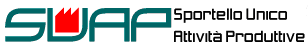 Timbro del protocolloTimbro del protocolloTimbro del protocolloTimbro del protocolloTimbro del protocolloTimbro del protocolloTimbro del protocolloTimbro del protocolloTimbro del protocolloTimbro del protocolloTimbro del protocolloTimbro del protocolloTimbro del protocolloTimbro del protocolloTimbro del protocolloTimbro del protocolloTimbro del protocolloTimbro del protocolloTimbro del protocolloTimbro del protocolloTimbro del protocolloTimbro del protocolloRiservato all’UfficioRiservato all’UfficioRiservato all’UfficioRiservato all’UfficioRiservato all’UfficioRiservato all’UfficioRiservato all’UfficioRiservato all’UfficioRiservato all’UfficioRiservato all’UfficioRiservato all’UfficioRiservato all’UfficioRiservato all’UfficioRiservato all’UfficioRiservato all’UfficioRiservato all’UfficioRiservato all’UfficioRiservato all’UfficioRiservato all’UfficioTimbro del protocolloTimbro del protocolloTimbro del protocolloTimbro del protocolloTimbro del protocolloTimbro del protocolloTimbro del protocolloTimbro del protocolloTimbro del protocolloTimbro del protocolloTimbro del protocolloTimbro del protocolloTimbro del protocolloTimbro del protocolloTimbro del protocolloTimbro del protocolloTimbro del protocolloTimbro del protocolloTimbro del protocolloTimbro del protocolloTimbro del protocolloTimbro del protocolloPratica S.U.A.P. n°      __________________Pratica S.U.A.P. n°      __________________Pratica S.U.A.P. n°      __________________Pratica S.U.A.P. n°      __________________Pratica S.U.A.P. n°      __________________Pratica S.U.A.P. n°      __________________Pratica S.U.A.P. n°      __________________Pratica S.U.A.P. n°      __________________Pratica S.U.A.P. n°      __________________Pratica S.U.A.P. n°      __________________Pratica S.U.A.P. n°      __________________Pratica S.U.A.P. n°      __________________Pratica S.U.A.P. n°      __________________Pratica S.U.A.P. n°      __________________Pratica S.U.A.P. n°      __________________Pratica S.U.A.P. n°      __________________Pratica S.U.A.P. n°      __________________Pratica S.U.A.P. n°      __________________Pratica S.U.A.P. n°      __________________Timbro del protocolloTimbro del protocolloTimbro del protocolloTimbro del protocolloTimbro del protocolloTimbro del protocolloTimbro del protocolloTimbro del protocolloTimbro del protocolloTimbro del protocolloTimbro del protocolloTimbro del protocolloTimbro del protocolloTimbro del protocolloTimbro del protocolloTimbro del protocolloTimbro del protocolloTimbro del protocolloTimbro del protocolloTimbro del protocolloTimbro del protocolloTimbro del protocolloData di ricezione documentazione:      _____________Data di ricezione documentazione:      _____________Data di ricezione documentazione:      _____________Data di ricezione documentazione:      _____________Data di ricezione documentazione:      _____________Data di ricezione documentazione:      _____________Data di ricezione documentazione:      _____________Data di ricezione documentazione:      _____________Data di ricezione documentazione:      _____________Data di ricezione documentazione:      _____________Data di ricezione documentazione:      _____________Data di ricezione documentazione:      _____________Data di ricezione documentazione:      _____________Data di ricezione documentazione:      _____________Data di ricezione documentazione:      _____________Data di ricezione documentazione:      _____________Data di ricezione documentazione:      _____________Data di ricezione documentazione:      _____________Data di ricezione documentazione:      _____________Timbro del protocolloTimbro del protocolloTimbro del protocolloTimbro del protocolloTimbro del protocolloTimbro del protocolloTimbro del protocolloTimbro del protocolloTimbro del protocolloTimbro del protocolloTimbro del protocolloTimbro del protocolloTimbro del protocolloTimbro del protocolloTimbro del protocolloTimbro del protocolloTimbro del protocolloTimbro del protocolloTimbro del protocolloTimbro del protocolloTimbro del protocolloTimbro del protocolloData di avvio del Procedimento:      _______________Data di avvio del Procedimento:      _______________Data di avvio del Procedimento:      _______________Data di avvio del Procedimento:      _______________Data di avvio del Procedimento:      _______________Data di avvio del Procedimento:      _______________Data di avvio del Procedimento:      _______________Data di avvio del Procedimento:      _______________Data di avvio del Procedimento:      _______________Data di avvio del Procedimento:      _______________Data di avvio del Procedimento:      _______________Data di avvio del Procedimento:      _______________Data di avvio del Procedimento:      _______________Data di avvio del Procedimento:      _______________Data di avvio del Procedimento:      _______________Data di avvio del Procedimento:      _______________Data di avvio del Procedimento:      _______________Data di avvio del Procedimento:      _______________Data di avvio del Procedimento:      _______________S.C.I.A. per attività Turistico-ricettivaS.C.I.A. per attività Turistico-ricettivaS.C.I.A. per attività Turistico-ricettivaS.C.I.A. per attività Turistico-ricettivaS.C.I.A. per attività Turistico-ricettivaS.C.I.A. per attività Turistico-ricettivaS.C.I.A. per attività Turistico-ricettivaS.C.I.A. per attività Turistico-ricettivaS.C.I.A. per attività Turistico-ricettivaS.C.I.A. per attività Turistico-ricettivaS.C.I.A. per attività Turistico-ricettivaS.C.I.A. per attività Turistico-ricettivaS.C.I.A. per attività Turistico-ricettivaS.C.I.A. per attività Turistico-ricettivaS.C.I.A. per attività Turistico-ricettivaS.C.I.A. per attività Turistico-ricettivaS.C.I.A. per attività Turistico-ricettivaS.C.I.A. per attività Turistico-ricettivaS.C.I.A. per attività Turistico-ricettivaS.C.I.A. per attività Turistico-ricettivaS.C.I.A. per attività Turistico-ricettivaS.C.I.A. per attività Turistico-ricettivaS.C.I.A. per attività Turistico-ricettivaS.C.I.A. per attività Turistico-ricettivaS.C.I.A. per attività Turistico-ricettivaS.C.I.A. per attività Turistico-ricettivaS.C.I.A. per attività Turistico-ricettivaS.C.I.A. per attività Turistico-ricettivaS.C.I.A. per attività Turistico-ricettivaS.C.I.A. per attività Turistico-ricettivaS.C.I.A. per attività Turistico-ricettivaS.C.I.A. per attività Turistico-ricettivaS.C.I.A. per attività Turistico-ricettivaS.C.I.A. per attività Turistico-ricettivaS.C.I.A. per attività Turistico-ricettivaS.C.I.A. per attività Turistico-ricettivaS.C.I.A. per attività Turistico-ricettivaS.C.I.A. per attività Turistico-ricettivaS.C.I.A. per attività Turistico-ricettivaS.C.I.A. per attività Turistico-ricettivaS.C.I.A. per attività Turistico-ricettivaAllo Sportello Unico per le Attività Produttive del Comune di CarlentiniAllo Sportello Unico per le Attività Produttive del Comune di CarlentiniAllo Sportello Unico per le Attività Produttive del Comune di CarlentiniAllo Sportello Unico per le Attività Produttive del Comune di CarlentiniAllo Sportello Unico per le Attività Produttive del Comune di CarlentiniAllo Sportello Unico per le Attività Produttive del Comune di CarlentiniAllo Sportello Unico per le Attività Produttive del Comune di CarlentiniAllo Sportello Unico per le Attività Produttive del Comune di CarlentiniAllo Sportello Unico per le Attività Produttive del Comune di CarlentiniAllo Sportello Unico per le Attività Produttive del Comune di CarlentiniAllo Sportello Unico per le Attività Produttive del Comune di CarlentiniAllo Sportello Unico per le Attività Produttive del Comune di CarlentiniAllo Sportello Unico per le Attività Produttive del Comune di CarlentiniAllo Sportello Unico per le Attività Produttive del Comune di CarlentiniAllo Sportello Unico per le Attività Produttive del Comune di CarlentiniAllo Sportello Unico per le Attività Produttive del Comune di CarlentiniAllo Sportello Unico per le Attività Produttive del Comune di CarlentiniAllo Sportello Unico per le Attività Produttive del Comune di CarlentiniAllo Sportello Unico per le Attività Produttive del Comune di CarlentiniAllo Sportello Unico per le Attività Produttive del Comune di CarlentiniAllo Sportello Unico per le Attività Produttive del Comune di CarlentiniAllo Sportello Unico per le Attività Produttive del Comune di CarlentiniAllo Sportello Unico per le Attività Produttive del Comune di CarlentiniAllo Sportello Unico per le Attività Produttive del Comune di CarlentiniAllo Sportello Unico per le Attività Produttive del Comune di CarlentiniAllo Sportello Unico per le Attività Produttive del Comune di CarlentiniAllo Sportello Unico per le Attività Produttive del Comune di CarlentiniAllo Sportello Unico per le Attività Produttive del Comune di CarlentiniAllo Sportello Unico per le Attività Produttive del Comune di CarlentiniAllo Sportello Unico per le Attività Produttive del Comune di CarlentiniAllo Sportello Unico per le Attività Produttive del Comune di CarlentiniAllo Sportello Unico per le Attività Produttive del Comune di CarlentiniAllo Sportello Unico per le Attività Produttive del Comune di CarlentiniAllo Sportello Unico per le Attività Produttive del Comune di CarlentiniAllo Sportello Unico per le Attività Produttive del Comune di CarlentiniAllo Sportello Unico per le Attività Produttive del Comune di CarlentiniAllo Sportello Unico per le Attività Produttive del Comune di CarlentiniAllo Sportello Unico per le Attività Produttive del Comune di CarlentiniAllo Sportello Unico per le Attività Produttive del Comune di CarlentiniAllo Sportello Unico per le Attività Produttive del Comune di CarlentiniAllo Sportello Unico per le Attività Produttive del Comune di CarlentiniSEGNALAZIONE CERTIFICATA DI INIZIO ATTIVITÀ TURISTICO ALBERGHIERA.SEGNALAZIONE CERTIFICATA DI INIZIO ATTIVITÀ TURISTICO ALBERGHIERA.SEGNALAZIONE CERTIFICATA DI INIZIO ATTIVITÀ TURISTICO ALBERGHIERA.SEGNALAZIONE CERTIFICATA DI INIZIO ATTIVITÀ TURISTICO ALBERGHIERA.SEGNALAZIONE CERTIFICATA DI INIZIO ATTIVITÀ TURISTICO ALBERGHIERA.SEGNALAZIONE CERTIFICATA DI INIZIO ATTIVITÀ TURISTICO ALBERGHIERA.SEGNALAZIONE CERTIFICATA DI INIZIO ATTIVITÀ TURISTICO ALBERGHIERA.SEGNALAZIONE CERTIFICATA DI INIZIO ATTIVITÀ TURISTICO ALBERGHIERA.SEGNALAZIONE CERTIFICATA DI INIZIO ATTIVITÀ TURISTICO ALBERGHIERA.SEGNALAZIONE CERTIFICATA DI INIZIO ATTIVITÀ TURISTICO ALBERGHIERA.SEGNALAZIONE CERTIFICATA DI INIZIO ATTIVITÀ TURISTICO ALBERGHIERA.SEGNALAZIONE CERTIFICATA DI INIZIO ATTIVITÀ TURISTICO ALBERGHIERA.SEGNALAZIONE CERTIFICATA DI INIZIO ATTIVITÀ TURISTICO ALBERGHIERA.SEGNALAZIONE CERTIFICATA DI INIZIO ATTIVITÀ TURISTICO ALBERGHIERA.SEGNALAZIONE CERTIFICATA DI INIZIO ATTIVITÀ TURISTICO ALBERGHIERA.SEGNALAZIONE CERTIFICATA DI INIZIO ATTIVITÀ TURISTICO ALBERGHIERA.SEGNALAZIONE CERTIFICATA DI INIZIO ATTIVITÀ TURISTICO ALBERGHIERA.SEGNALAZIONE CERTIFICATA DI INIZIO ATTIVITÀ TURISTICO ALBERGHIERA.SEGNALAZIONE CERTIFICATA DI INIZIO ATTIVITÀ TURISTICO ALBERGHIERA.SEGNALAZIONE CERTIFICATA DI INIZIO ATTIVITÀ TURISTICO ALBERGHIERA.SEGNALAZIONE CERTIFICATA DI INIZIO ATTIVITÀ TURISTICO ALBERGHIERA.SEGNALAZIONE CERTIFICATA DI INIZIO ATTIVITÀ TURISTICO ALBERGHIERA.SEGNALAZIONE CERTIFICATA DI INIZIO ATTIVITÀ TURISTICO ALBERGHIERA.SEGNALAZIONE CERTIFICATA DI INIZIO ATTIVITÀ TURISTICO ALBERGHIERA.SEGNALAZIONE CERTIFICATA DI INIZIO ATTIVITÀ TURISTICO ALBERGHIERA.SEGNALAZIONE CERTIFICATA DI INIZIO ATTIVITÀ TURISTICO ALBERGHIERA.SEGNALAZIONE CERTIFICATA DI INIZIO ATTIVITÀ TURISTICO ALBERGHIERA.SEGNALAZIONE CERTIFICATA DI INIZIO ATTIVITÀ TURISTICO ALBERGHIERA.SEGNALAZIONE CERTIFICATA DI INIZIO ATTIVITÀ TURISTICO ALBERGHIERA.SEGNALAZIONE CERTIFICATA DI INIZIO ATTIVITÀ TURISTICO ALBERGHIERA.SEGNALAZIONE CERTIFICATA DI INIZIO ATTIVITÀ TURISTICO ALBERGHIERA.SEGNALAZIONE CERTIFICATA DI INIZIO ATTIVITÀ TURISTICO ALBERGHIERA.SEGNALAZIONE CERTIFICATA DI INIZIO ATTIVITÀ TURISTICO ALBERGHIERA.SEGNALAZIONE CERTIFICATA DI INIZIO ATTIVITÀ TURISTICO ALBERGHIERA.SEGNALAZIONE CERTIFICATA DI INIZIO ATTIVITÀ TURISTICO ALBERGHIERA.SEGNALAZIONE CERTIFICATA DI INIZIO ATTIVITÀ TURISTICO ALBERGHIERA.SEGNALAZIONE CERTIFICATA DI INIZIO ATTIVITÀ TURISTICO ALBERGHIERA.SEGNALAZIONE CERTIFICATA DI INIZIO ATTIVITÀ TURISTICO ALBERGHIERA.SEGNALAZIONE CERTIFICATA DI INIZIO ATTIVITÀ TURISTICO ALBERGHIERA.SEGNALAZIONE CERTIFICATA DI INIZIO ATTIVITÀ TURISTICO ALBERGHIERA.SEGNALAZIONE CERTIFICATA DI INIZIO ATTIVITÀ TURISTICO ALBERGHIERA.Oggetto: Oggetto: Oggetto: Oggetto: Oggetto: Oggetto: Oggetto: Oggetto: Oggetto: Oggetto: Oggetto: Oggetto: Oggetto: Oggetto: NoteNoteNoteNoteNoteNoteNoteNoteNoteNoteNoteNoteNoteNoteIl/la Sottoscritt : Il/la Sottoscritt : Il/la Sottoscritt : Il/la Sottoscritt : Il/la Sottoscritt : Il/la Sottoscritt : Il/la Sottoscritt : Il/la Sottoscritt : Il/la Sottoscritt : Il/la Sottoscritt : Il/la Sottoscritt : Il/la Sottoscritt : Il/la Sottoscritt : Il/la Sottoscritt : Il/la Sottoscritt : Il/la Sottoscritt : Il/la Sottoscritt : Il/la Sottoscritt : Il/la Sottoscritt : Il/la Sottoscritt : Il/la Sottoscritt : Il/la Sottoscritt : Il/la Sottoscritt : Il/la Sottoscritt : Il/la Sottoscritt : Il/la Sottoscritt : Il/la Sottoscritt : Il/la Sottoscritt : Il/la Sottoscritt : Il/la Sottoscritt : Il/la Sottoscritt : Il/la Sottoscritt : Il/la Sottoscritt : Il/la Sottoscritt : Il/la Sottoscritt : Il/la Sottoscritt : Il/la Sottoscritt : Il/la Sottoscritt : Il/la Sottoscritt : Il/la Sottoscritt : Il/la Sottoscritt : Cognome/nomeCognome/nomeCognome/nomeCognome/nomeCognome/nomeCognome/nomeCognome/nomeCognome/nomeCognome/nomeCognome/nomeCognome/nomeCodice fiscaleCodice fiscaleCodice fiscaleCodice fiscaleCodice fiscaleCodice fiscaleCodice fiscaleCodice fiscaleCodice fiscaleCodice fiscaleCodice fiscaleP.  I.V.A.P.  I.V.A.Comune o Stato estero di nascitaComune o Stato estero di nascitaComune o Stato estero di nascitaComune o Stato estero di nascitaComune o Stato estero di nascitaComune o Stato estero di nascitaComune o Stato estero di nascitaComune o Stato estero di nascitaComune o Stato estero di nascitaComune o Stato estero di nascitaComune o Stato estero di nascitaProvinciaProvinciaProvinciaProvinciaData di nascitaData di nascitaData di nascitaData di nascitaData di nascitaData di nascitaData di nascitaData di nascitaData di nascitaData di nascitaData di nascitacittadinanzacittadinanzacittadinanzacittadinanzacittadinanzaSesso M   - F Sesso M   - F Sesso M   - F Sesso M   - F Sesso M   - F Sesso M   - F Sesso M   - F residente residente residente residente comunecomunecomunecomunecomunecomunecomuneProvinciaProvinciaProvinciaProvinciaresidente residente residente residente c.a.p.c.a.p.c.a.p.c.a.p.c.a.p.c.a.p.c.a.p.indirizzoindirizzon°n°E-mail      @          PEC      @           Tel.            fax         cell.      E-mail      @          PEC      @           Tel.            fax         cell.      E-mail      @          PEC      @           Tel.            fax         cell.      E-mail      @          PEC      @           Tel.            fax         cell.      E-mail      @          PEC      @           Tel.            fax         cell.      E-mail      @          PEC      @           Tel.            fax         cell.      E-mail      @          PEC      @           Tel.            fax         cell.      E-mail      @          PEC      @           Tel.            fax         cell.      E-mail      @          PEC      @           Tel.            fax         cell.      E-mail      @          PEC      @           Tel.            fax         cell.      E-mail      @          PEC      @           Tel.            fax         cell.      E-mail      @          PEC      @           Tel.            fax         cell.      E-mail      @          PEC      @           Tel.            fax         cell.      E-mail      @          PEC      @           Tel.            fax         cell.      E-mail      @          PEC      @           Tel.            fax         cell.      E-mail      @          PEC      @           Tel.            fax         cell.      E-mail      @          PEC      @           Tel.            fax         cell.      E-mail      @          PEC      @           Tel.            fax         cell.      E-mail      @          PEC      @           Tel.            fax         cell.      E-mail      @          PEC      @           Tel.            fax         cell.      E-mail      @          PEC      @           Tel.            fax         cell.      E-mail      @          PEC      @           Tel.            fax         cell.      E-mail      @          PEC      @           Tel.            fax         cell.      E-mail      @          PEC      @           Tel.            fax         cell.      E-mail      @          PEC      @           Tel.            fax         cell.      E-mail      @          PEC      @           Tel.            fax         cell.      E-mail      @          PEC      @           Tel.            fax         cell.      E-mail      @          PEC      @           Tel.            fax         cell.      E-mail      @          PEC      @           Tel.            fax         cell.      E-mail      @          PEC      @           Tel.            fax         cell.      E-mail      @          PEC      @           Tel.            fax         cell.      E-mail      @          PEC      @           Tel.            fax         cell.      E-mail      @          PEC      @           Tel.            fax         cell.      E-mail      @          PEC      @           Tel.            fax         cell.      E-mail      @          PEC      @           Tel.            fax         cell.      E-mail      @          PEC      @           Tel.            fax         cell.      E-mail      @          PEC      @           Tel.            fax         cell.      E-mail      @          PEC      @           Tel.            fax         cell.      E-mail      @          PEC      @           Tel.            fax         cell.      E-mail      @          PEC      @           Tel.            fax         cell.      E-mail      @          PEC      @           Tel.            fax         cell.      In qualità diIn qualità diIn qualità diIn qualità diIn qualità diIn qualità diIn qualità diIn qualità diIn qualità diIn qualità diIn qualità diIn qualità diIn qualità diIn qualità diIn qualità diIn qualità diIn qualità diIn qualità diIn qualità diIn qualità diIn qualità diIn qualità diIn qualità diIn qualità diIn qualità diIn qualità diIn qualità diIn qualità diIn qualità diIn qualità diIn qualità diIn qualità diIn qualità diIn qualità diIn qualità diIn qualità diIn qualità diIn qualità diIn qualità diIn qualità diIn qualità di Titolare di Ditta individuale (con denominazione)       Titolare di Ditta individuale (con denominazione)       Titolare di Ditta individuale (con denominazione)       Titolare di Ditta individuale (con denominazione)       Titolare di Ditta individuale (con denominazione)       Titolare di Ditta individuale (con denominazione)       Titolare di Ditta individuale (con denominazione)       Titolare di Ditta individuale (con denominazione)       Titolare di Ditta individuale (con denominazione)       Titolare di Ditta individuale (con denominazione)       Titolare di Ditta individuale (con denominazione)       Titolare di Ditta individuale (con denominazione)       Titolare di Ditta individuale (con denominazione)       Titolare di Ditta individuale (con denominazione)       Titolare di Ditta individuale (con denominazione)       Titolare di Ditta individuale (con denominazione)       Titolare di Ditta individuale (con denominazione)       Titolare di Ditta individuale (con denominazione)       Titolare di Ditta individuale (con denominazione)       Titolare di Ditta individuale (con denominazione)       Titolare di Ditta individuale (con denominazione)       Titolare di Ditta individuale (con denominazione)       Titolare di Ditta individuale (con denominazione)       Titolare di Ditta individuale (con denominazione)       Titolare di Ditta individuale (con denominazione)       Titolare di Ditta individuale (con denominazione)       Titolare di Ditta individuale (con denominazione)       Titolare di Ditta individuale (con denominazione)       Titolare di Ditta individuale (con denominazione)       Titolare di Ditta individuale (con denominazione)       Titolare di Ditta individuale (con denominazione)       Titolare di Ditta individuale (con denominazione)       Titolare di Ditta individuale (con denominazione)       Titolare di Ditta individuale (con denominazione)       Titolare di Ditta individuale (con denominazione)       Titolare di Ditta individuale (con denominazione)       Titolare di Ditta individuale (con denominazione)       Titolare di Ditta individuale (con denominazione)       Titolare di Ditta individuale (con denominazione)       Titolare di Ditta individuale (con denominazione)       Titolare di Ditta individuale (con denominazione)       Altro:      , avente titolo      ; Altro:      , avente titolo      ; Altro:      , avente titolo      ; Altro:      , avente titolo      ; Altro:      , avente titolo      ; Altro:      , avente titolo      ; Altro:      , avente titolo      ; Altro:      , avente titolo      ; Altro:      , avente titolo      ; Altro:      , avente titolo      ; Altro:      , avente titolo      ; Altro:      , avente titolo      ; Altro:      , avente titolo      ; Altro:      , avente titolo      ; Altro:      , avente titolo      ; Altro:      , avente titolo      ; Altro:      , avente titolo      ; Altro:      , avente titolo      ; Altro:      , avente titolo      ; Altro:      , avente titolo      ; Altro:      , avente titolo      ; Altro:      , avente titolo      ; Altro:      , avente titolo      ; Altro:      , avente titolo      ; Altro:      , avente titolo      ; Altro:      , avente titolo      ; Altro:      , avente titolo      ; Altro:      , avente titolo      ; Altro:      , avente titolo      ; Altro:      , avente titolo      ; Altro:      , avente titolo      ; Altro:      , avente titolo      ; Altro:      , avente titolo      ; Altro:      , avente titolo      ; Altro:      , avente titolo      ; Altro:      , avente titolo      ; Altro:      , avente titolo      ; Altro:      , avente titolo      ; Altro:      , avente titolo      ; Altro:      , avente titolo      ; Altro:      , avente titolo      ; Legale rappresentante della Società Legale rappresentante della Società Legale rappresentante della Società Legale rappresentante della Società Legale rappresentante della Società Legale rappresentante della Società Legale rappresentante della Società Legale rappresentante della Società Legale rappresentante della Società Legale rappresentante della Società Legale rappresentante della Società Legale rappresentante della Società Legale rappresentante della Società Legale rappresentante della Società Legale rappresentante della Società Legale rappresentante della Società Legale rappresentante della Società Legale rappresentante della Società Legale rappresentante della Società Legale rappresentante della Società Legale rappresentante della Società Legale rappresentante della Società Legale rappresentante della Società Legale rappresentante della Società Legale rappresentante della Società Legale rappresentante della Società Legale rappresentante della Società Legale rappresentante della Società Legale rappresentante della Società Legale rappresentante della Società Legale rappresentante della Società Legale rappresentante della Società Legale rappresentante della Società Legale rappresentante della Società Legale rappresentante della Società Legale rappresentante della Società Legale rappresentante della Società Legale rappresentante della Società Legale rappresentante della Società Legale rappresentante della Società Legale rappresentante della Societàdenominazionedenominazionedenominazionedenominazionedenominazionedenominazionedenominazionedenominazionedenominazionedenominazioneforma giuridicaforma giuridicaforma giuridicaforma giuridicaforma giuridicaforma giuridicaforma giuridicaforma giuridicaforma giuridicaforma giuridicacod.fiscalecod.fiscalecod.fiscalecod.fiscalecod.fiscalecod.fiscalecod.fiscalecod.fiscalecod.fiscalecod.fiscaleP. I.V.A.P. I.V.A.P. I.V.A.sede legalesede legalesede legalesede legalecomunecomunecomunecomunecomunecomuneprovprovprovRGRGc.a.p.c.a.p.sede legalesede legalesede legalesede legaleviaviaviaviaviaviaN°N°E-mail      @          PEC      @           Tel.            fax         cell.      E-mail      @          PEC      @           Tel.            fax         cell.      E-mail      @          PEC      @           Tel.            fax         cell.      E-mail      @          PEC      @           Tel.            fax         cell.      E-mail      @          PEC      @           Tel.            fax         cell.      E-mail      @          PEC      @           Tel.            fax         cell.      E-mail      @          PEC      @           Tel.            fax         cell.      E-mail      @          PEC      @           Tel.            fax         cell.      E-mail      @          PEC      @           Tel.            fax         cell.      E-mail      @          PEC      @           Tel.            fax         cell.      E-mail      @          PEC      @           Tel.            fax         cell.      E-mail      @          PEC      @           Tel.            fax         cell.      E-mail      @          PEC      @           Tel.            fax         cell.      E-mail      @          PEC      @           Tel.            fax         cell.      E-mail      @          PEC      @           Tel.            fax         cell.      E-mail      @          PEC      @           Tel.            fax         cell.      E-mail      @          PEC      @           Tel.            fax         cell.      E-mail      @          PEC      @           Tel.            fax         cell.      E-mail      @          PEC      @           Tel.            fax         cell.      E-mail      @          PEC      @           Tel.            fax         cell.      E-mail      @          PEC      @           Tel.            fax         cell.      E-mail      @          PEC      @           Tel.            fax         cell.      E-mail      @          PEC      @           Tel.            fax         cell.      E-mail      @          PEC      @           Tel.            fax         cell.      E-mail      @          PEC      @           Tel.            fax         cell.      E-mail      @          PEC      @           Tel.            fax         cell.      E-mail      @          PEC      @           Tel.            fax         cell.      E-mail      @          PEC      @           Tel.            fax         cell.      E-mail      @          PEC      @           Tel.            fax         cell.      E-mail      @          PEC      @           Tel.            fax         cell.      E-mail      @          PEC      @           Tel.            fax         cell.      E-mail      @          PEC      @           Tel.            fax         cell.      E-mail      @          PEC      @           Tel.            fax         cell.      E-mail      @          PEC      @           Tel.            fax         cell.      E-mail      @          PEC      @           Tel.            fax         cell.      E-mail      @          PEC      @           Tel.            fax         cell.      E-mail      @          PEC      @           Tel.            fax         cell.      E-mail      @          PEC      @           Tel.            fax         cell.      E-mail      @          PEC      @           Tel.            fax         cell.      E-mail      @          PEC      @           Tel.            fax         cell.      E-mail      @          PEC      @           Tel.            fax         cell.       Iscritto al Registro Imprese C.C.I.A.A. di       n°       del       Iscritto al Registro Imprese C.C.I.A.A. di       n°       del       Iscritto al Registro Imprese C.C.I.A.A. di       n°       del       Iscritto al Registro Imprese C.C.I.A.A. di       n°       del       Iscritto al Registro Imprese C.C.I.A.A. di       n°       del       Iscritto al Registro Imprese C.C.I.A.A. di       n°       del       Iscritto al Registro Imprese C.C.I.A.A. di       n°       del       Iscritto al Registro Imprese C.C.I.A.A. di       n°       del       Iscritto al Registro Imprese C.C.I.A.A. di       n°       del       Iscritto al Registro Imprese C.C.I.A.A. di       n°       del       Iscritto al Registro Imprese C.C.I.A.A. di       n°       del       Iscritto al Registro Imprese C.C.I.A.A. di       n°       del       Iscritto al Registro Imprese C.C.I.A.A. di       n°       del       Iscritto al Registro Imprese C.C.I.A.A. di       n°       del       Iscritto al Registro Imprese C.C.I.A.A. di       n°       del       Iscritto al Registro Imprese C.C.I.A.A. di       n°       del       Iscritto al Registro Imprese C.C.I.A.A. di       n°       del       Iscritto al Registro Imprese C.C.I.A.A. di       n°       del       Iscritto al Registro Imprese C.C.I.A.A. di       n°       del       Iscritto al Registro Imprese C.C.I.A.A. di       n°       del       Iscritto al Registro Imprese C.C.I.A.A. di       n°       del       Iscritto al Registro Imprese C.C.I.A.A. di       n°       del       Iscritto al Registro Imprese C.C.I.A.A. di       n°       del       Iscritto al Registro Imprese C.C.I.A.A. di       n°       del       Iscritto al Registro Imprese C.C.I.A.A. di       n°       del       Iscritto al Registro Imprese C.C.I.A.A. di       n°       del       Iscritto al Registro Imprese C.C.I.A.A. di       n°       del       Iscritto al Registro Imprese C.C.I.A.A. di       n°       del       Iscritto al Registro Imprese C.C.I.A.A. di       n°       del       Iscritto al Registro Imprese C.C.I.A.A. di       n°       del       Iscritto al Registro Imprese C.C.I.A.A. di       n°       del       Iscritto al Registro Imprese C.C.I.A.A. di       n°       del       Iscritto al Registro Imprese C.C.I.A.A. di       n°       del       Iscritto al Registro Imprese C.C.I.A.A. di       n°       del       Iscritto al Registro Imprese C.C.I.A.A. di       n°       del       Iscritto al Registro Imprese C.C.I.A.A. di       n°       del       Iscritto al Registro Imprese C.C.I.A.A. di       n°       del       Iscritto al Registro Imprese C.C.I.A.A. di       n°       del       Iscritto al Registro Imprese C.C.I.A.A. di       n°       del       Iscritto al Registro Imprese C.C.I.A.A. di       n°       del       Iscritto al Registro Imprese C.C.I.A.A. di       n°       del       In attesa di iscrizione al R.I. C.C.I.A.A.  In attesa di iscrizione al R.I. C.C.I.A.A.  In attesa di iscrizione al R.I. C.C.I.A.A.  In attesa di iscrizione al R.I. C.C.I.A.A.  In attesa di iscrizione al R.I. C.C.I.A.A.  In attesa di iscrizione al R.I. C.C.I.A.A.  In attesa di iscrizione al R.I. C.C.I.A.A.  In attesa di iscrizione al R.I. C.C.I.A.A.  In attesa di iscrizione al R.I. C.C.I.A.A.  In attesa di iscrizione al R.I. C.C.I.A.A.  In attesa di iscrizione al R.I. C.C.I.A.A.  In attesa di iscrizione al R.I. C.C.I.A.A.  In attesa di iscrizione al R.I. C.C.I.A.A.  In attesa di iscrizione al R.I. C.C.I.A.A.  In attesa di iscrizione al R.I. C.C.I.A.A.  In attesa di iscrizione al R.I. C.C.I.A.A.  In attesa di iscrizione al R.I. C.C.I.A.A.  In attesa di iscrizione al R.I. C.C.I.A.A.  In attesa di iscrizione al R.I. C.C.I.A.A.  In attesa di iscrizione al R.I. C.C.I.A.A.  In attesa di iscrizione al R.I. C.C.I.A.A.  Non tenuto all’iscrizione in       Non tenuto all’iscrizione in       Non tenuto all’iscrizione in       Non tenuto all’iscrizione in       Non tenuto all’iscrizione in       Non tenuto all’iscrizione in       Non tenuto all’iscrizione in       Non tenuto all’iscrizione in       Non tenuto all’iscrizione in       Non tenuto all’iscrizione in       Non tenuto all’iscrizione in       Non tenuto all’iscrizione in       Non tenuto all’iscrizione in       Non tenuto all’iscrizione in       Non tenuto all’iscrizione in       Non tenuto all’iscrizione in       Non tenuto all’iscrizione in       Non tenuto all’iscrizione in       Non tenuto all’iscrizione in       Non tenuto all’iscrizione in       Iscritto al R.E.A. al n.       del       Iscritto al R.E.A. al n.       del       Iscritto al R.E.A. al n.       del       Iscritto al R.E.A. al n.       del       Iscritto al R.E.A. al n.       del       Iscritto al R.E.A. al n.       del       Iscritto al R.E.A. al n.       del       Iscritto al R.E.A. al n.       del       Iscritto al R.E.A. al n.       del       Iscritto al R.E.A. al n.       del       Iscritto al R.E.A. al n.       del       Iscritto al R.E.A. al n.       del       Iscritto al R.E.A. al n.       del       Iscritto al R.E.A. al n.       del       Iscritto al R.E.A. al n.       del       Iscritto al R.E.A. al n.       del       Iscritto al R.E.A. al n.       del       Iscritto al R.E.A. al n.       del       Iscritto al R.E.A. al n.       del       Iscritto al R.E.A. al n.       del       Iscritto al R.E.A. al n.       del       Iscritto al R.E.A. al n.       del       Iscritto al R.E.A. al n.       del       Iscritto al R.E.A. al n.       del       Iscritto al R.E.A. al n.       del       Iscritto al R.E.A. al n.       del       Iscritto al R.E.A. al n.       del       Iscritto al R.E.A. al n.       del       Iscritto al R.E.A. al n.       del       Iscritto al R.E.A. al n.       del       Iscritto al R.E.A. al n.       del       Iscritto al R.E.A. al n.       del       Iscritto al R.E.A. al n.       del       Iscritto al R.E.A. al n.       del       Iscritto al R.E.A. al n.       del       Iscritto al R.E.A. al n.       del       Iscritto al R.E.A. al n.       del       Iscritto al R.E.A. al n.       del       Iscritto al R.E.A. al n.       del       Iscritto al R.E.A. al n.       del       Iscritto al R.E.A. al n.       del       Posizione INAIL Impresa       Posizione INAIL Impresa       Posizione INAIL Impresa       Posizione INAIL Impresa       Posizione INAIL Impresa       Posizione INAIL Impresa       Posizione INAIL Impresa       Posizione INAIL Impresa       Posizione INAIL Impresa       Posizione INAIL Impresa       Posizione INAIL Impresa       Posizione INAIL Impresa       Posizione INAIL Impresa       Posizione INAIL Impresa       Posizione INAIL Impresa       Posizione INAIL Impresa       Posizione INAIL Impresa       Posizione INAIL Impresa       Posizione INAIL Impresa       Posizione INAIL Impresa       Posizione INAIL Impresa       Posizione INAIL Impresa       Posizione INAIL Impresa       Posizione INAIL Impresa       Posizione INAIL Impresa       Posizione INAIL Impresa       Posizione INAIL Impresa       Posizione INAIL Impresa       Posizione INAIL Impresa       Posizione INAIL Impresa       Posizione INAIL Impresa       Posizione INAIL Impresa       Posizione INAIL Impresa       Posizione INAIL Impresa       Posizione INAIL Impresa       Posizione INAIL Impresa       Posizione INAIL Impresa       Posizione INAIL Impresa       Posizione INAIL Impresa       Posizione INAIL Impresa       Posizione INAIL Impresa       Codice INAIL Impresa       Codice INAIL Impresa       Codice INAIL Impresa       Codice INAIL Impresa       Codice INAIL Impresa       Codice INAIL Impresa       Codice INAIL Impresa       Codice INAIL Impresa       Codice INAIL Impresa       Codice INAIL Impresa       Codice INAIL Impresa       Codice INAIL Impresa       Codice INAIL Impresa       Codice INAIL Impresa       Codice INAIL Impresa       Codice INAIL Impresa       Codice INAIL Impresa       Codice INAIL Impresa       Codice INAIL Impresa       Codice INAIL Impresa       Codice INAIL Impresa       Codice INAIL Impresa       Codice INAIL Impresa       Codice INAIL Impresa       Codice INAIL Impresa       Codice INAIL Impresa       Codice INAIL Impresa       Codice INAIL Impresa       Codice INAIL Impresa       Codice INAIL Impresa       Codice INAIL Impresa       Codice INAIL Impresa       Codice INAIL Impresa       Codice INAIL Impresa       Codice INAIL Impresa       Codice INAIL Impresa       Codice INAIL Impresa       Codice INAIL Impresa       Codice INAIL Impresa       Codice INAIL Impresa       Codice INAIL Impresa       Iscritto all’Albo Imprese Artigiane al n°       del       Prov.    Iscritto all’Albo Imprese Artigiane al n°       del       Prov.    Iscritto all’Albo Imprese Artigiane al n°       del       Prov.    Iscritto all’Albo Imprese Artigiane al n°       del       Prov.    Iscritto all’Albo Imprese Artigiane al n°       del       Prov.    Iscritto all’Albo Imprese Artigiane al n°       del       Prov.    Iscritto all’Albo Imprese Artigiane al n°       del       Prov.    Iscritto all’Albo Imprese Artigiane al n°       del       Prov.    Iscritto all’Albo Imprese Artigiane al n°       del       Prov.    Iscritto all’Albo Imprese Artigiane al n°       del       Prov.    Iscritto all’Albo Imprese Artigiane al n°       del       Prov.    Iscritto all’Albo Imprese Artigiane al n°       del       Prov.    Iscritto all’Albo Imprese Artigiane al n°       del       Prov.    Iscritto all’Albo Imprese Artigiane al n°       del       Prov.    Iscritto all’Albo Imprese Artigiane al n°       del       Prov.    Iscritto all’Albo Imprese Artigiane al n°       del       Prov.    Iscritto all’Albo Imprese Artigiane al n°       del       Prov.    Iscritto all’Albo Imprese Artigiane al n°       del       Prov.    Iscritto all’Albo Imprese Artigiane al n°       del       Prov.    Iscritto all’Albo Imprese Artigiane al n°       del       Prov.    Iscritto all’Albo Imprese Artigiane al n°       del       Prov.    Iscritto all’Albo Imprese Artigiane al n°       del       Prov.    Iscritto all’Albo Imprese Artigiane al n°       del       Prov.    Iscritto all’Albo Imprese Artigiane al n°       del       Prov.    Iscritto all’Albo Imprese Artigiane al n°       del       Prov.    Iscritto all’Albo Imprese Artigiane al n°       del       Prov.    Iscritto all’Albo Imprese Artigiane al n°       del       Prov.    Iscritto all’Albo Imprese Artigiane al n°       del       Prov.    Iscritto all’Albo Imprese Artigiane al n°       del       Prov.    Iscritto all’Albo Imprese Artigiane al n°       del       Prov.    Iscritto all’Albo Imprese Artigiane al n°       del       Prov.    Iscritto all’Albo Imprese Artigiane al n°       del       Prov.    Iscritto all’Albo Imprese Artigiane al n°       del       Prov.    Iscritto all’Albo Imprese Artigiane al n°       del       Prov.    Iscritto all’Albo Imprese Artigiane al n°       del       Prov.    Iscritto all’Albo Imprese Artigiane al n°       del       Prov.    Iscritto all’Albo Imprese Artigiane al n°       del       Prov.    Iscritto all’Albo Imprese Artigiane al n°       del       Prov.    Iscritto all’Albo Imprese Artigiane al n°       del       Prov.    Iscritto all’Albo Imprese Artigiane al n°       del       Prov.    Iscritto all’Albo Imprese Artigiane al n°       del       Prov.   Recapiti diversi per comunicazioni Recapiti diversi per comunicazioni Recapiti diversi per comunicazioni Recapiti diversi per comunicazioni Recapiti diversi per comunicazioni Recapiti diversi per comunicazioni Recapiti diversi per comunicazioni Recapiti diversi per comunicazioni Recapiti diversi per comunicazioni Recapiti diversi per comunicazioni Recapiti diversi per comunicazioni Recapiti diversi per comunicazioni Recapiti diversi per comunicazioni Recapiti diversi per comunicazioni Recapiti diversi per comunicazioni Recapiti diversi per comunicazioni Recapiti diversi per comunicazioni Recapiti diversi per comunicazioni Recapiti diversi per comunicazioni Recapiti diversi per comunicazioni Recapiti diversi per comunicazioni Recapiti diversi per comunicazioni Recapiti diversi per comunicazioni Recapiti diversi per comunicazioni Recapiti diversi per comunicazioni Recapiti diversi per comunicazioni Recapiti diversi per comunicazioni Recapiti diversi per comunicazioni Recapiti diversi per comunicazioni Recapiti diversi per comunicazioni Recapiti diversi per comunicazioni Recapiti diversi per comunicazioni Recapiti diversi per comunicazioni Recapiti diversi per comunicazioni Recapiti diversi per comunicazioni Recapiti diversi per comunicazioni Recapiti diversi per comunicazioni Recapiti diversi per comunicazioni Recapiti diversi per comunicazioni Recapiti diversi per comunicazioni Recapiti diversi per comunicazioni telefonofaxfaxfaxCell. e-maile-mail     @          @          @          @          @          @          @          @          @          @          @     recapito per corrispondenzarecapito per corrispondenzarecapito per corrispondenzarecapito per corrispondenzarecapito per corrispondenzarecapito per corrispondenzarecapito per corrispondenzarecapito per corrispondenzarecapito per corrispondenzarecapito per corrispondenzarecapito per corrispondenzarecapito per corrispondenzarecapito per corrispondenzarecapito per corrispondenzarecapito per corrispondenzarecapito per corrispondenzarecapito per corrispondenzarecapito per corrispondenzarecapito per corrispondenzarecapito per corrispondenzarecapito per corrispondenzarecapito per corrispondenzarecapito per corrispondenzarecapito per corrispondenzarecapito per corrispondenzarecapito per corrispondenzarecapito per corrispondenzarecapito per corrispondenzarecapito per corrispondenzarecapito per corrispondenzarecapito per corrispondenzarecapito per corrispondenzarecapito per corrispondenzarecapito per corrispondenzarecapito per corrispondenzarecapito per corrispondenzarecapito per corrispondenzarecapito per corrispondenzarecapito per corrispondenzarecapito per corrispondenzarecapito per corrispondenza inviare alla SEDE LEGALE inviare alla SEDE LEGALE inviare alla SEDE LEGALE inviare alla SEDE LEGALE inviare alla SEDE LEGALE inviare alla SEDE LEGALE inviare alla SEDE LEGALE inviare alla SEDE LEGALE inviare alla SEDE LEGALE inviare alla SEDE LEGALE inviare alla SEDE LEGALE inviare alla SEDE LEGALE inviare alla SEDE LEGALE inviare alla SEDE LEGALE inviare alla SEDE LEGALE inviare alla SEDE LEGALE inviare alla SEDE LEGALE inviare alla SEDE LEGALE inviare alla SEDE LEGALE inviare alla SEDE LEGALE inviare alla SEDE LEGALE inviare alla SEDE LEGALE inviare alla SEDE LEGALE inviare alla SEDE LEGALE inviare alla SEDE LEGALE inviare alla RESIDENZA inviare alla RESIDENZA inviare alla RESIDENZA inviare alla RESIDENZA inviare alla RESIDENZA inviare alla RESIDENZA inviare alla RESIDENZA inviare alla RESIDENZA inviare alla RESIDENZA inviare alla RESIDENZA inviare alla RESIDENZA inviare alla RESIDENZA inviare alla RESIDENZA inviare alla RESIDENZA inviare alla RESIDENZA inviare alla RESIDENZA inviare a questo altro recapito inviare a questo altro recapito inviare a questo altro recapito inviare a questo altro recapito inviare a questo altro recapitoc/o      c/o      c/o      c/o      c/o      c/o      c/o      c/o      c/o      c/o      c/o      c/o      c/o      c/o      c/o      c/o      c/o      c/o      c/o      c/o      c/o      c/o      c/o      c/o      c/o      c/o      c/o      c/o      c/o      c/o      c/o      c/o      c/o      c/o      c/o      c/o       inviare a questo altro recapito inviare a questo altro recapito inviare a questo altro recapito inviare a questo altro recapito inviare a questo altro recapitocomunecomunecomunecomunecomunecomunecomunecomuneProv.Prov.Prov. inviare a questo altro recapito inviare a questo altro recapito inviare a questo altro recapito inviare a questo altro recapito inviare a questo altro recapitoc.a.p.c.a.p.c.a.p.c.a.p.c.a.p.c.a.p.c.a.p.c.a.p.indirizzoindirizzoindirizzoindirizzoDi eleggere il proprio domicilio speciale per qualsiasi comunicazione inerente al presente progetto come indicato sopra, ove potranno essere consegnati o notificati tutti gli atti interlocutori ed il provvedimento finale. Il sottoscritto si impegna a revocare per iscritto e comunicare al responsabile del procedimento, il presente incarico di procuratore speciale ai sensi e per gli effetti del codice civile;Di eleggere il proprio domicilio speciale per qualsiasi comunicazione inerente al presente progetto come indicato sopra, ove potranno essere consegnati o notificati tutti gli atti interlocutori ed il provvedimento finale. Il sottoscritto si impegna a revocare per iscritto e comunicare al responsabile del procedimento, il presente incarico di procuratore speciale ai sensi e per gli effetti del codice civile;Di eleggere il proprio domicilio speciale per qualsiasi comunicazione inerente al presente progetto come indicato sopra, ove potranno essere consegnati o notificati tutti gli atti interlocutori ed il provvedimento finale. Il sottoscritto si impegna a revocare per iscritto e comunicare al responsabile del procedimento, il presente incarico di procuratore speciale ai sensi e per gli effetti del codice civile;Di eleggere il proprio domicilio speciale per qualsiasi comunicazione inerente al presente progetto come indicato sopra, ove potranno essere consegnati o notificati tutti gli atti interlocutori ed il provvedimento finale. Il sottoscritto si impegna a revocare per iscritto e comunicare al responsabile del procedimento, il presente incarico di procuratore speciale ai sensi e per gli effetti del codice civile;Di eleggere il proprio domicilio speciale per qualsiasi comunicazione inerente al presente progetto come indicato sopra, ove potranno essere consegnati o notificati tutti gli atti interlocutori ed il provvedimento finale. Il sottoscritto si impegna a revocare per iscritto e comunicare al responsabile del procedimento, il presente incarico di procuratore speciale ai sensi e per gli effetti del codice civile;Di eleggere il proprio domicilio speciale per qualsiasi comunicazione inerente al presente progetto come indicato sopra, ove potranno essere consegnati o notificati tutti gli atti interlocutori ed il provvedimento finale. Il sottoscritto si impegna a revocare per iscritto e comunicare al responsabile del procedimento, il presente incarico di procuratore speciale ai sensi e per gli effetti del codice civile;Di eleggere il proprio domicilio speciale per qualsiasi comunicazione inerente al presente progetto come indicato sopra, ove potranno essere consegnati o notificati tutti gli atti interlocutori ed il provvedimento finale. Il sottoscritto si impegna a revocare per iscritto e comunicare al responsabile del procedimento, il presente incarico di procuratore speciale ai sensi e per gli effetti del codice civile;Di eleggere il proprio domicilio speciale per qualsiasi comunicazione inerente al presente progetto come indicato sopra, ove potranno essere consegnati o notificati tutti gli atti interlocutori ed il provvedimento finale. Il sottoscritto si impegna a revocare per iscritto e comunicare al responsabile del procedimento, il presente incarico di procuratore speciale ai sensi e per gli effetti del codice civile;Di eleggere il proprio domicilio speciale per qualsiasi comunicazione inerente al presente progetto come indicato sopra, ove potranno essere consegnati o notificati tutti gli atti interlocutori ed il provvedimento finale. Il sottoscritto si impegna a revocare per iscritto e comunicare al responsabile del procedimento, il presente incarico di procuratore speciale ai sensi e per gli effetti del codice civile;Di eleggere il proprio domicilio speciale per qualsiasi comunicazione inerente al presente progetto come indicato sopra, ove potranno essere consegnati o notificati tutti gli atti interlocutori ed il provvedimento finale. Il sottoscritto si impegna a revocare per iscritto e comunicare al responsabile del procedimento, il presente incarico di procuratore speciale ai sensi e per gli effetti del codice civile;Di eleggere il proprio domicilio speciale per qualsiasi comunicazione inerente al presente progetto come indicato sopra, ove potranno essere consegnati o notificati tutti gli atti interlocutori ed il provvedimento finale. Il sottoscritto si impegna a revocare per iscritto e comunicare al responsabile del procedimento, il presente incarico di procuratore speciale ai sensi e per gli effetti del codice civile;Di eleggere il proprio domicilio speciale per qualsiasi comunicazione inerente al presente progetto come indicato sopra, ove potranno essere consegnati o notificati tutti gli atti interlocutori ed il provvedimento finale. Il sottoscritto si impegna a revocare per iscritto e comunicare al responsabile del procedimento, il presente incarico di procuratore speciale ai sensi e per gli effetti del codice civile;Di eleggere il proprio domicilio speciale per qualsiasi comunicazione inerente al presente progetto come indicato sopra, ove potranno essere consegnati o notificati tutti gli atti interlocutori ed il provvedimento finale. Il sottoscritto si impegna a revocare per iscritto e comunicare al responsabile del procedimento, il presente incarico di procuratore speciale ai sensi e per gli effetti del codice civile;Di eleggere il proprio domicilio speciale per qualsiasi comunicazione inerente al presente progetto come indicato sopra, ove potranno essere consegnati o notificati tutti gli atti interlocutori ed il provvedimento finale. Il sottoscritto si impegna a revocare per iscritto e comunicare al responsabile del procedimento, il presente incarico di procuratore speciale ai sensi e per gli effetti del codice civile;Di eleggere il proprio domicilio speciale per qualsiasi comunicazione inerente al presente progetto come indicato sopra, ove potranno essere consegnati o notificati tutti gli atti interlocutori ed il provvedimento finale. Il sottoscritto si impegna a revocare per iscritto e comunicare al responsabile del procedimento, il presente incarico di procuratore speciale ai sensi e per gli effetti del codice civile;Di eleggere il proprio domicilio speciale per qualsiasi comunicazione inerente al presente progetto come indicato sopra, ove potranno essere consegnati o notificati tutti gli atti interlocutori ed il provvedimento finale. Il sottoscritto si impegna a revocare per iscritto e comunicare al responsabile del procedimento, il presente incarico di procuratore speciale ai sensi e per gli effetti del codice civile;Di eleggere il proprio domicilio speciale per qualsiasi comunicazione inerente al presente progetto come indicato sopra, ove potranno essere consegnati o notificati tutti gli atti interlocutori ed il provvedimento finale. Il sottoscritto si impegna a revocare per iscritto e comunicare al responsabile del procedimento, il presente incarico di procuratore speciale ai sensi e per gli effetti del codice civile;Di eleggere il proprio domicilio speciale per qualsiasi comunicazione inerente al presente progetto come indicato sopra, ove potranno essere consegnati o notificati tutti gli atti interlocutori ed il provvedimento finale. Il sottoscritto si impegna a revocare per iscritto e comunicare al responsabile del procedimento, il presente incarico di procuratore speciale ai sensi e per gli effetti del codice civile;Di eleggere il proprio domicilio speciale per qualsiasi comunicazione inerente al presente progetto come indicato sopra, ove potranno essere consegnati o notificati tutti gli atti interlocutori ed il provvedimento finale. Il sottoscritto si impegna a revocare per iscritto e comunicare al responsabile del procedimento, il presente incarico di procuratore speciale ai sensi e per gli effetti del codice civile;Di eleggere il proprio domicilio speciale per qualsiasi comunicazione inerente al presente progetto come indicato sopra, ove potranno essere consegnati o notificati tutti gli atti interlocutori ed il provvedimento finale. Il sottoscritto si impegna a revocare per iscritto e comunicare al responsabile del procedimento, il presente incarico di procuratore speciale ai sensi e per gli effetti del codice civile;Di eleggere il proprio domicilio speciale per qualsiasi comunicazione inerente al presente progetto come indicato sopra, ove potranno essere consegnati o notificati tutti gli atti interlocutori ed il provvedimento finale. Il sottoscritto si impegna a revocare per iscritto e comunicare al responsabile del procedimento, il presente incarico di procuratore speciale ai sensi e per gli effetti del codice civile;Di eleggere il proprio domicilio speciale per qualsiasi comunicazione inerente al presente progetto come indicato sopra, ove potranno essere consegnati o notificati tutti gli atti interlocutori ed il provvedimento finale. Il sottoscritto si impegna a revocare per iscritto e comunicare al responsabile del procedimento, il presente incarico di procuratore speciale ai sensi e per gli effetti del codice civile;Di eleggere il proprio domicilio speciale per qualsiasi comunicazione inerente al presente progetto come indicato sopra, ove potranno essere consegnati o notificati tutti gli atti interlocutori ed il provvedimento finale. Il sottoscritto si impegna a revocare per iscritto e comunicare al responsabile del procedimento, il presente incarico di procuratore speciale ai sensi e per gli effetti del codice civile;Di eleggere il proprio domicilio speciale per qualsiasi comunicazione inerente al presente progetto come indicato sopra, ove potranno essere consegnati o notificati tutti gli atti interlocutori ed il provvedimento finale. Il sottoscritto si impegna a revocare per iscritto e comunicare al responsabile del procedimento, il presente incarico di procuratore speciale ai sensi e per gli effetti del codice civile;Di eleggere il proprio domicilio speciale per qualsiasi comunicazione inerente al presente progetto come indicato sopra, ove potranno essere consegnati o notificati tutti gli atti interlocutori ed il provvedimento finale. Il sottoscritto si impegna a revocare per iscritto e comunicare al responsabile del procedimento, il presente incarico di procuratore speciale ai sensi e per gli effetti del codice civile;Di eleggere il proprio domicilio speciale per qualsiasi comunicazione inerente al presente progetto come indicato sopra, ove potranno essere consegnati o notificati tutti gli atti interlocutori ed il provvedimento finale. Il sottoscritto si impegna a revocare per iscritto e comunicare al responsabile del procedimento, il presente incarico di procuratore speciale ai sensi e per gli effetti del codice civile;Di eleggere il proprio domicilio speciale per qualsiasi comunicazione inerente al presente progetto come indicato sopra, ove potranno essere consegnati o notificati tutti gli atti interlocutori ed il provvedimento finale. Il sottoscritto si impegna a revocare per iscritto e comunicare al responsabile del procedimento, il presente incarico di procuratore speciale ai sensi e per gli effetti del codice civile;Di eleggere il proprio domicilio speciale per qualsiasi comunicazione inerente al presente progetto come indicato sopra, ove potranno essere consegnati o notificati tutti gli atti interlocutori ed il provvedimento finale. Il sottoscritto si impegna a revocare per iscritto e comunicare al responsabile del procedimento, il presente incarico di procuratore speciale ai sensi e per gli effetti del codice civile;Di eleggere il proprio domicilio speciale per qualsiasi comunicazione inerente al presente progetto come indicato sopra, ove potranno essere consegnati o notificati tutti gli atti interlocutori ed il provvedimento finale. Il sottoscritto si impegna a revocare per iscritto e comunicare al responsabile del procedimento, il presente incarico di procuratore speciale ai sensi e per gli effetti del codice civile;Di eleggere il proprio domicilio speciale per qualsiasi comunicazione inerente al presente progetto come indicato sopra, ove potranno essere consegnati o notificati tutti gli atti interlocutori ed il provvedimento finale. Il sottoscritto si impegna a revocare per iscritto e comunicare al responsabile del procedimento, il presente incarico di procuratore speciale ai sensi e per gli effetti del codice civile;Di eleggere il proprio domicilio speciale per qualsiasi comunicazione inerente al presente progetto come indicato sopra, ove potranno essere consegnati o notificati tutti gli atti interlocutori ed il provvedimento finale. Il sottoscritto si impegna a revocare per iscritto e comunicare al responsabile del procedimento, il presente incarico di procuratore speciale ai sensi e per gli effetti del codice civile;Di eleggere il proprio domicilio speciale per qualsiasi comunicazione inerente al presente progetto come indicato sopra, ove potranno essere consegnati o notificati tutti gli atti interlocutori ed il provvedimento finale. Il sottoscritto si impegna a revocare per iscritto e comunicare al responsabile del procedimento, il presente incarico di procuratore speciale ai sensi e per gli effetti del codice civile;Di eleggere il proprio domicilio speciale per qualsiasi comunicazione inerente al presente progetto come indicato sopra, ove potranno essere consegnati o notificati tutti gli atti interlocutori ed il provvedimento finale. Il sottoscritto si impegna a revocare per iscritto e comunicare al responsabile del procedimento, il presente incarico di procuratore speciale ai sensi e per gli effetti del codice civile;Di eleggere il proprio domicilio speciale per qualsiasi comunicazione inerente al presente progetto come indicato sopra, ove potranno essere consegnati o notificati tutti gli atti interlocutori ed il provvedimento finale. Il sottoscritto si impegna a revocare per iscritto e comunicare al responsabile del procedimento, il presente incarico di procuratore speciale ai sensi e per gli effetti del codice civile;Di eleggere il proprio domicilio speciale per qualsiasi comunicazione inerente al presente progetto come indicato sopra, ove potranno essere consegnati o notificati tutti gli atti interlocutori ed il provvedimento finale. Il sottoscritto si impegna a revocare per iscritto e comunicare al responsabile del procedimento, il presente incarico di procuratore speciale ai sensi e per gli effetti del codice civile;Di eleggere il proprio domicilio speciale per qualsiasi comunicazione inerente al presente progetto come indicato sopra, ove potranno essere consegnati o notificati tutti gli atti interlocutori ed il provvedimento finale. Il sottoscritto si impegna a revocare per iscritto e comunicare al responsabile del procedimento, il presente incarico di procuratore speciale ai sensi e per gli effetti del codice civile;Di eleggere il proprio domicilio speciale per qualsiasi comunicazione inerente al presente progetto come indicato sopra, ove potranno essere consegnati o notificati tutti gli atti interlocutori ed il provvedimento finale. Il sottoscritto si impegna a revocare per iscritto e comunicare al responsabile del procedimento, il presente incarico di procuratore speciale ai sensi e per gli effetti del codice civile;Di eleggere il proprio domicilio speciale per qualsiasi comunicazione inerente al presente progetto come indicato sopra, ove potranno essere consegnati o notificati tutti gli atti interlocutori ed il provvedimento finale. Il sottoscritto si impegna a revocare per iscritto e comunicare al responsabile del procedimento, il presente incarico di procuratore speciale ai sensi e per gli effetti del codice civile;Di eleggere il proprio domicilio speciale per qualsiasi comunicazione inerente al presente progetto come indicato sopra, ove potranno essere consegnati o notificati tutti gli atti interlocutori ed il provvedimento finale. Il sottoscritto si impegna a revocare per iscritto e comunicare al responsabile del procedimento, il presente incarico di procuratore speciale ai sensi e per gli effetti del codice civile;Di eleggere il proprio domicilio speciale per qualsiasi comunicazione inerente al presente progetto come indicato sopra, ove potranno essere consegnati o notificati tutti gli atti interlocutori ed il provvedimento finale. Il sottoscritto si impegna a revocare per iscritto e comunicare al responsabile del procedimento, il presente incarico di procuratore speciale ai sensi e per gli effetti del codice civile;Di eleggere il proprio domicilio speciale per qualsiasi comunicazione inerente al presente progetto come indicato sopra, ove potranno essere consegnati o notificati tutti gli atti interlocutori ed il provvedimento finale. Il sottoscritto si impegna a revocare per iscritto e comunicare al responsabile del procedimento, il presente incarico di procuratore speciale ai sensi e per gli effetti del codice civile;SEGNALAAi sensi del d.lgs. 26 marzo 2010, n. 59, della legge n. 135/2001 e della l.r.26 marzo 2002 n. 2 e successivo decreto 6 giugno 2002SEGNALAAi sensi del d.lgs. 26 marzo 2010, n. 59, della legge n. 135/2001 e della l.r.26 marzo 2002 n. 2 e successivo decreto 6 giugno 2002SEGNALAAi sensi del d.lgs. 26 marzo 2010, n. 59, della legge n. 135/2001 e della l.r.26 marzo 2002 n. 2 e successivo decreto 6 giugno 2002SEGNALAAi sensi del d.lgs. 26 marzo 2010, n. 59, della legge n. 135/2001 e della l.r.26 marzo 2002 n. 2 e successivo decreto 6 giugno 2002SEGNALAAi sensi del d.lgs. 26 marzo 2010, n. 59, della legge n. 135/2001 e della l.r.26 marzo 2002 n. 2 e successivo decreto 6 giugno 2002SEGNALAAi sensi del d.lgs. 26 marzo 2010, n. 59, della legge n. 135/2001 e della l.r.26 marzo 2002 n. 2 e successivo decreto 6 giugno 2002SEGNALAAi sensi del d.lgs. 26 marzo 2010, n. 59, della legge n. 135/2001 e della l.r.26 marzo 2002 n. 2 e successivo decreto 6 giugno 2002SEGNALAAi sensi del d.lgs. 26 marzo 2010, n. 59, della legge n. 135/2001 e della l.r.26 marzo 2002 n. 2 e successivo decreto 6 giugno 2002SEGNALAAi sensi del d.lgs. 26 marzo 2010, n. 59, della legge n. 135/2001 e della l.r.26 marzo 2002 n. 2 e successivo decreto 6 giugno 2002SEGNALAAi sensi del d.lgs. 26 marzo 2010, n. 59, della legge n. 135/2001 e della l.r.26 marzo 2002 n. 2 e successivo decreto 6 giugno 2002SEGNALAAi sensi del d.lgs. 26 marzo 2010, n. 59, della legge n. 135/2001 e della l.r.26 marzo 2002 n. 2 e successivo decreto 6 giugno 2002SEGNALAAi sensi del d.lgs. 26 marzo 2010, n. 59, della legge n. 135/2001 e della l.r.26 marzo 2002 n. 2 e successivo decreto 6 giugno 2002SEGNALAAi sensi del d.lgs. 26 marzo 2010, n. 59, della legge n. 135/2001 e della l.r.26 marzo 2002 n. 2 e successivo decreto 6 giugno 2002SEGNALAAi sensi del d.lgs. 26 marzo 2010, n. 59, della legge n. 135/2001 e della l.r.26 marzo 2002 n. 2 e successivo decreto 6 giugno 2002SEGNALAAi sensi del d.lgs. 26 marzo 2010, n. 59, della legge n. 135/2001 e della l.r.26 marzo 2002 n. 2 e successivo decreto 6 giugno 2002SEGNALAAi sensi del d.lgs. 26 marzo 2010, n. 59, della legge n. 135/2001 e della l.r.26 marzo 2002 n. 2 e successivo decreto 6 giugno 2002SEGNALAAi sensi del d.lgs. 26 marzo 2010, n. 59, della legge n. 135/2001 e della l.r.26 marzo 2002 n. 2 e successivo decreto 6 giugno 2002SEGNALAAi sensi del d.lgs. 26 marzo 2010, n. 59, della legge n. 135/2001 e della l.r.26 marzo 2002 n. 2 e successivo decreto 6 giugno 2002SEGNALAAi sensi del d.lgs. 26 marzo 2010, n. 59, della legge n. 135/2001 e della l.r.26 marzo 2002 n. 2 e successivo decreto 6 giugno 2002SEGNALAAi sensi del d.lgs. 26 marzo 2010, n. 59, della legge n. 135/2001 e della l.r.26 marzo 2002 n. 2 e successivo decreto 6 giugno 2002SEGNALAAi sensi del d.lgs. 26 marzo 2010, n. 59, della legge n. 135/2001 e della l.r.26 marzo 2002 n. 2 e successivo decreto 6 giugno 2002SEGNALAAi sensi del d.lgs. 26 marzo 2010, n. 59, della legge n. 135/2001 e della l.r.26 marzo 2002 n. 2 e successivo decreto 6 giugno 2002SEGNALAAi sensi del d.lgs. 26 marzo 2010, n. 59, della legge n. 135/2001 e della l.r.26 marzo 2002 n. 2 e successivo decreto 6 giugno 2002SEGNALAAi sensi del d.lgs. 26 marzo 2010, n. 59, della legge n. 135/2001 e della l.r.26 marzo 2002 n. 2 e successivo decreto 6 giugno 2002SEGNALAAi sensi del d.lgs. 26 marzo 2010, n. 59, della legge n. 135/2001 e della l.r.26 marzo 2002 n. 2 e successivo decreto 6 giugno 2002SEGNALAAi sensi del d.lgs. 26 marzo 2010, n. 59, della legge n. 135/2001 e della l.r.26 marzo 2002 n. 2 e successivo decreto 6 giugno 2002SEGNALAAi sensi del d.lgs. 26 marzo 2010, n. 59, della legge n. 135/2001 e della l.r.26 marzo 2002 n. 2 e successivo decreto 6 giugno 2002SEGNALAAi sensi del d.lgs. 26 marzo 2010, n. 59, della legge n. 135/2001 e della l.r.26 marzo 2002 n. 2 e successivo decreto 6 giugno 2002SEGNALAAi sensi del d.lgs. 26 marzo 2010, n. 59, della legge n. 135/2001 e della l.r.26 marzo 2002 n. 2 e successivo decreto 6 giugno 2002SEGNALAAi sensi del d.lgs. 26 marzo 2010, n. 59, della legge n. 135/2001 e della l.r.26 marzo 2002 n. 2 e successivo decreto 6 giugno 2002SEGNALAAi sensi del d.lgs. 26 marzo 2010, n. 59, della legge n. 135/2001 e della l.r.26 marzo 2002 n. 2 e successivo decreto 6 giugno 2002SEGNALAAi sensi del d.lgs. 26 marzo 2010, n. 59, della legge n. 135/2001 e della l.r.26 marzo 2002 n. 2 e successivo decreto 6 giugno 2002SEGNALAAi sensi del d.lgs. 26 marzo 2010, n. 59, della legge n. 135/2001 e della l.r.26 marzo 2002 n. 2 e successivo decreto 6 giugno 2002SEGNALAAi sensi del d.lgs. 26 marzo 2010, n. 59, della legge n. 135/2001 e della l.r.26 marzo 2002 n. 2 e successivo decreto 6 giugno 2002SEGNALAAi sensi del d.lgs. 26 marzo 2010, n. 59, della legge n. 135/2001 e della l.r.26 marzo 2002 n. 2 e successivo decreto 6 giugno 2002SEGNALAAi sensi del d.lgs. 26 marzo 2010, n. 59, della legge n. 135/2001 e della l.r.26 marzo 2002 n. 2 e successivo decreto 6 giugno 2002SEGNALAAi sensi del d.lgs. 26 marzo 2010, n. 59, della legge n. 135/2001 e della l.r.26 marzo 2002 n. 2 e successivo decreto 6 giugno 2002SEGNALAAi sensi del d.lgs. 26 marzo 2010, n. 59, della legge n. 135/2001 e della l.r.26 marzo 2002 n. 2 e successivo decreto 6 giugno 2002SEGNALAAi sensi del d.lgs. 26 marzo 2010, n. 59, della legge n. 135/2001 e della l.r.26 marzo 2002 n. 2 e successivo decreto 6 giugno 2002SEGNALAAi sensi del d.lgs. 26 marzo 2010, n. 59, della legge n. 135/2001 e della l.r.26 marzo 2002 n. 2 e successivo decreto 6 giugno 2002SEGNALAAi sensi del d.lgs. 26 marzo 2010, n. 59, della legge n. 135/2001 e della l.r.26 marzo 2002 n. 2 e successivo decreto 6 giugno 2002  AVVIO DELL’ATTIVITÀ RICETTIVA con tipologia: MOTEL      . VILLAGGIO ALBERGO      . ALBERGO      . ALBERGO DIMORA STORICA      . ALBERGO CENTRO BENESSERE      . CASA VACANZE      . AFFITTACAMERE      . TURISMO RURALE      .  AVVIO DELL’ATTIVITÀ RICETTIVA con tipologia: MOTEL      . VILLAGGIO ALBERGO      . ALBERGO      . ALBERGO DIMORA STORICA      . ALBERGO CENTRO BENESSERE      . CASA VACANZE      . AFFITTACAMERE      . TURISMO RURALE      .  AVVIO DELL’ATTIVITÀ RICETTIVA con tipologia: MOTEL      . VILLAGGIO ALBERGO      . ALBERGO      . ALBERGO DIMORA STORICA      . ALBERGO CENTRO BENESSERE      . CASA VACANZE      . AFFITTACAMERE      . TURISMO RURALE      .  AVVIO DELL’ATTIVITÀ RICETTIVA con tipologia: MOTEL      . VILLAGGIO ALBERGO      . ALBERGO      . ALBERGO DIMORA STORICA      . ALBERGO CENTRO BENESSERE      . CASA VACANZE      . AFFITTACAMERE      . TURISMO RURALE      .  AVVIO DELL’ATTIVITÀ RICETTIVA con tipologia: MOTEL      . VILLAGGIO ALBERGO      . ALBERGO      . ALBERGO DIMORA STORICA      . ALBERGO CENTRO BENESSERE      . CASA VACANZE      . AFFITTACAMERE      . TURISMO RURALE      .  AVVIO DELL’ATTIVITÀ RICETTIVA con tipologia: MOTEL      . VILLAGGIO ALBERGO      . ALBERGO      . ALBERGO DIMORA STORICA      . ALBERGO CENTRO BENESSERE      . CASA VACANZE      . AFFITTACAMERE      . TURISMO RURALE      .  AVVIO DELL’ATTIVITÀ RICETTIVA con tipologia: MOTEL      . VILLAGGIO ALBERGO      . ALBERGO      . ALBERGO DIMORA STORICA      . ALBERGO CENTRO BENESSERE      . CASA VACANZE      . AFFITTACAMERE      . TURISMO RURALE      .  AVVIO DELL’ATTIVITÀ RICETTIVA con tipologia: MOTEL      . VILLAGGIO ALBERGO      . ALBERGO      . ALBERGO DIMORA STORICA      . ALBERGO CENTRO BENESSERE      . CASA VACANZE      . AFFITTACAMERE      . TURISMO RURALE      .  AVVIO DELL’ATTIVITÀ RICETTIVA con tipologia: MOTEL      . VILLAGGIO ALBERGO      . ALBERGO      . ALBERGO DIMORA STORICA      . ALBERGO CENTRO BENESSERE      . CASA VACANZE      . AFFITTACAMERE      . TURISMO RURALE      .  AVVIO DELL’ATTIVITÀ RICETTIVA con tipologia: MOTEL      . VILLAGGIO ALBERGO      . ALBERGO      . ALBERGO DIMORA STORICA      . ALBERGO CENTRO BENESSERE      . CASA VACANZE      . AFFITTACAMERE      . TURISMO RURALE      .  AVVIO DELL’ATTIVITÀ RICETTIVA con tipologia: MOTEL      . VILLAGGIO ALBERGO      . ALBERGO      . ALBERGO DIMORA STORICA      . ALBERGO CENTRO BENESSERE      . CASA VACANZE      . AFFITTACAMERE      . TURISMO RURALE      .  AVVIO DELL’ATTIVITÀ RICETTIVA con tipologia: MOTEL      . VILLAGGIO ALBERGO      . ALBERGO      . ALBERGO DIMORA STORICA      . ALBERGO CENTRO BENESSERE      . CASA VACANZE      . AFFITTACAMERE      . TURISMO RURALE      .  AVVIO DELL’ATTIVITÀ RICETTIVA con tipologia: MOTEL      . VILLAGGIO ALBERGO      . ALBERGO      . ALBERGO DIMORA STORICA      . ALBERGO CENTRO BENESSERE      . CASA VACANZE      . AFFITTACAMERE      . TURISMO RURALE      .  AVVIO DELL’ATTIVITÀ RICETTIVA con tipologia: MOTEL      . VILLAGGIO ALBERGO      . ALBERGO      . ALBERGO DIMORA STORICA      . ALBERGO CENTRO BENESSERE      . CASA VACANZE      . AFFITTACAMERE      . TURISMO RURALE      .  AVVIO DELL’ATTIVITÀ RICETTIVA con tipologia: MOTEL      . VILLAGGIO ALBERGO      . ALBERGO      . ALBERGO DIMORA STORICA      . ALBERGO CENTRO BENESSERE      . CASA VACANZE      . AFFITTACAMERE      . TURISMO RURALE      .  AVVIO DELL’ATTIVITÀ RICETTIVA con tipologia: MOTEL      . VILLAGGIO ALBERGO      . ALBERGO      . ALBERGO DIMORA STORICA      . ALBERGO CENTRO BENESSERE      . CASA VACANZE      . AFFITTACAMERE      . TURISMO RURALE      .  AVVIO DELL’ATTIVITÀ RICETTIVA con tipologia: MOTEL      . VILLAGGIO ALBERGO      . ALBERGO      . ALBERGO DIMORA STORICA      . ALBERGO CENTRO BENESSERE      . CASA VACANZE      . AFFITTACAMERE      . TURISMO RURALE      .  AVVIO DELL’ATTIVITÀ RICETTIVA con tipologia: MOTEL      . VILLAGGIO ALBERGO      . ALBERGO      . ALBERGO DIMORA STORICA      . ALBERGO CENTRO BENESSERE      . CASA VACANZE      . AFFITTACAMERE      . TURISMO RURALE      .  AVVIO DELL’ATTIVITÀ RICETTIVA con tipologia: MOTEL      . VILLAGGIO ALBERGO      . ALBERGO      . ALBERGO DIMORA STORICA      . ALBERGO CENTRO BENESSERE      . CASA VACANZE      . AFFITTACAMERE      . TURISMO RURALE      .  AVVIO DELL’ATTIVITÀ RICETTIVA con tipologia: MOTEL      . VILLAGGIO ALBERGO      . ALBERGO      . ALBERGO DIMORA STORICA      . ALBERGO CENTRO BENESSERE      . CASA VACANZE      . AFFITTACAMERE      . TURISMO RURALE      .  AVVIO DELL’ATTIVITÀ RICETTIVA con tipologia: MOTEL      . VILLAGGIO ALBERGO      . ALBERGO      . ALBERGO DIMORA STORICA      . ALBERGO CENTRO BENESSERE      . CASA VACANZE      . AFFITTACAMERE      . TURISMO RURALE      .  AVVIO DELL’ATTIVITÀ RICETTIVA con tipologia: MOTEL      . VILLAGGIO ALBERGO      . ALBERGO      . ALBERGO DIMORA STORICA      . ALBERGO CENTRO BENESSERE      . CASA VACANZE      . AFFITTACAMERE      . TURISMO RURALE      .  AVVIO DELL’ATTIVITÀ RICETTIVA con tipologia: MOTEL      . VILLAGGIO ALBERGO      . ALBERGO      . ALBERGO DIMORA STORICA      . ALBERGO CENTRO BENESSERE      . CASA VACANZE      . AFFITTACAMERE      . TURISMO RURALE      .  AVVIO DELL’ATTIVITÀ RICETTIVA con tipologia: MOTEL      . VILLAGGIO ALBERGO      . ALBERGO      . ALBERGO DIMORA STORICA      . ALBERGO CENTRO BENESSERE      . CASA VACANZE      . AFFITTACAMERE      . TURISMO RURALE      .  AVVIO DELL’ATTIVITÀ RICETTIVA con tipologia: MOTEL      . VILLAGGIO ALBERGO      . ALBERGO      . ALBERGO DIMORA STORICA      . ALBERGO CENTRO BENESSERE      . CASA VACANZE      . AFFITTACAMERE      . TURISMO RURALE      .  AVVIO DELL’ATTIVITÀ RICETTIVA con tipologia: MOTEL      . VILLAGGIO ALBERGO      . ALBERGO      . ALBERGO DIMORA STORICA      . ALBERGO CENTRO BENESSERE      . CASA VACANZE      . AFFITTACAMERE      . TURISMO RURALE      .  AVVIO DELL’ATTIVITÀ RICETTIVA con tipologia: MOTEL      . VILLAGGIO ALBERGO      . ALBERGO      . ALBERGO DIMORA STORICA      . ALBERGO CENTRO BENESSERE      . CASA VACANZE      . AFFITTACAMERE      . TURISMO RURALE      .  AVVIO DELL’ATTIVITÀ RICETTIVA con tipologia: MOTEL      . VILLAGGIO ALBERGO      . ALBERGO      . ALBERGO DIMORA STORICA      . ALBERGO CENTRO BENESSERE      . CASA VACANZE      . AFFITTACAMERE      . TURISMO RURALE      .  AVVIO DELL’ATTIVITÀ RICETTIVA con tipologia: MOTEL      . VILLAGGIO ALBERGO      . ALBERGO      . ALBERGO DIMORA STORICA      . ALBERGO CENTRO BENESSERE      . CASA VACANZE      . AFFITTACAMERE      . TURISMO RURALE      .  AVVIO DELL’ATTIVITÀ RICETTIVA con tipologia: MOTEL      . VILLAGGIO ALBERGO      . ALBERGO      . ALBERGO DIMORA STORICA      . ALBERGO CENTRO BENESSERE      . CASA VACANZE      . AFFITTACAMERE      . TURISMO RURALE      .  AVVIO DELL’ATTIVITÀ RICETTIVA con tipologia: MOTEL      . VILLAGGIO ALBERGO      . ALBERGO      . ALBERGO DIMORA STORICA      . ALBERGO CENTRO BENESSERE      . CASA VACANZE      . AFFITTACAMERE      . TURISMO RURALE      .  AVVIO DELL’ATTIVITÀ RICETTIVA con tipologia: MOTEL      . VILLAGGIO ALBERGO      . ALBERGO      . ALBERGO DIMORA STORICA      . ALBERGO CENTRO BENESSERE      . CASA VACANZE      . AFFITTACAMERE      . TURISMO RURALE      .  AVVIO DELL’ATTIVITÀ RICETTIVA con tipologia: MOTEL      . VILLAGGIO ALBERGO      . ALBERGO      . ALBERGO DIMORA STORICA      . ALBERGO CENTRO BENESSERE      . CASA VACANZE      . AFFITTACAMERE      . TURISMO RURALE      .  AVVIO DELL’ATTIVITÀ RICETTIVA con tipologia: MOTEL      . VILLAGGIO ALBERGO      . ALBERGO      . ALBERGO DIMORA STORICA      . ALBERGO CENTRO BENESSERE      . CASA VACANZE      . AFFITTACAMERE      . TURISMO RURALE      .  AVVIO DELL’ATTIVITÀ RICETTIVA con tipologia: MOTEL      . VILLAGGIO ALBERGO      . ALBERGO      . ALBERGO DIMORA STORICA      . ALBERGO CENTRO BENESSERE      . CASA VACANZE      . AFFITTACAMERE      . TURISMO RURALE      .  AVVIO DELL’ATTIVITÀ RICETTIVA con tipologia: MOTEL      . VILLAGGIO ALBERGO      . ALBERGO      . ALBERGO DIMORA STORICA      . ALBERGO CENTRO BENESSERE      . CASA VACANZE      . AFFITTACAMERE      . TURISMO RURALE      .  AVVIO DELL’ATTIVITÀ RICETTIVA con tipologia: MOTEL      . VILLAGGIO ALBERGO      . ALBERGO      . ALBERGO DIMORA STORICA      . ALBERGO CENTRO BENESSERE      . CASA VACANZE      . AFFITTACAMERE      . TURISMO RURALE      .  AVVIO DELL’ATTIVITÀ RICETTIVA con tipologia: MOTEL      . VILLAGGIO ALBERGO      . ALBERGO      . ALBERGO DIMORA STORICA      . ALBERGO CENTRO BENESSERE      . CASA VACANZE      . AFFITTACAMERE      . TURISMO RURALE      .  AVVIO DELL’ATTIVITÀ RICETTIVA con tipologia: MOTEL      . VILLAGGIO ALBERGO      . ALBERGO      . ALBERGO DIMORA STORICA      . ALBERGO CENTRO BENESSERE      . CASA VACANZE      . AFFITTACAMERE      . TURISMO RURALE      .  AVVIO DELL’ATTIVITÀ RICETTIVA con tipologia: MOTEL      . VILLAGGIO ALBERGO      . ALBERGO      . ALBERGO DIMORA STORICA      . ALBERGO CENTRO BENESSERE      . CASA VACANZE      . AFFITTACAMERE      . TURISMO RURALE      .  AVVIO DELL’ATTIVITÀ RICETTIVA con tipologia: MOTEL      . VILLAGGIO ALBERGO      . ALBERGO      . ALBERGO DIMORA STORICA      . ALBERGO CENTRO BENESSERE      . CASA VACANZE      . AFFITTACAMERE      . TURISMO RURALE      .  TRASFERIMENTO DELL’ATTIVITÀ RICETTIVA DI        TRASFERIMENTO DELL’ATTIVITÀ RICETTIVA DI        TRASFERIMENTO DELL’ATTIVITÀ RICETTIVA DI        TRASFERIMENTO DELL’ATTIVITÀ RICETTIVA DI        TRASFERIMENTO DELL’ATTIVITÀ RICETTIVA DI        TRASFERIMENTO DELL’ATTIVITÀ RICETTIVA DI        TRASFERIMENTO DELL’ATTIVITÀ RICETTIVA DI        TRASFERIMENTO DELL’ATTIVITÀ RICETTIVA DI        TRASFERIMENTO DELL’ATTIVITÀ RICETTIVA DI        TRASFERIMENTO DELL’ATTIVITÀ RICETTIVA DI        TRASFERIMENTO DELL’ATTIVITÀ RICETTIVA DI        TRASFERIMENTO DELL’ATTIVITÀ RICETTIVA DI        TRASFERIMENTO DELL’ATTIVITÀ RICETTIVA DI        TRASFERIMENTO DELL’ATTIVITÀ RICETTIVA DI        TRASFERIMENTO DELL’ATTIVITÀ RICETTIVA DI        TRASFERIMENTO DELL’ATTIVITÀ RICETTIVA DI        TRASFERIMENTO DELL’ATTIVITÀ RICETTIVA DI        TRASFERIMENTO DELL’ATTIVITÀ RICETTIVA DI        TRASFERIMENTO DELL’ATTIVITÀ RICETTIVA DI        TRASFERIMENTO DELL’ATTIVITÀ RICETTIVA DI        TRASFERIMENTO DELL’ATTIVITÀ RICETTIVA DI        TRASFERIMENTO DELL’ATTIVITÀ RICETTIVA DI        TRASFERIMENTO DELL’ATTIVITÀ RICETTIVA DI        TRASFERIMENTO DELL’ATTIVITÀ RICETTIVA DI        TRASFERIMENTO DELL’ATTIVITÀ RICETTIVA DI        TRASFERIMENTO DELL’ATTIVITÀ RICETTIVA DI        TRASFERIMENTO DELL’ATTIVITÀ RICETTIVA DI        TRASFERIMENTO DELL’ATTIVITÀ RICETTIVA DI        TRASFERIMENTO DELL’ATTIVITÀ RICETTIVA DI        TRASFERIMENTO DELL’ATTIVITÀ RICETTIVA DI        TRASFERIMENTO DELL’ATTIVITÀ RICETTIVA DI        TRASFERIMENTO DELL’ATTIVITÀ RICETTIVA DI        TRASFERIMENTO DELL’ATTIVITÀ RICETTIVA DI        TRASFERIMENTO DELL’ATTIVITÀ RICETTIVA DI        TRASFERIMENTO DELL’ATTIVITÀ RICETTIVA DI        TRASFERIMENTO DELL’ATTIVITÀ RICETTIVA DI        TRASFERIMENTO DELL’ATTIVITÀ RICETTIVA DI        TRASFERIMENTO DELL’ATTIVITÀ RICETTIVA DI        TRASFERIMENTO DELL’ATTIVITÀ RICETTIVA DI        TRASFERIMENTO DELL’ATTIVITÀ RICETTIVA DI        TRASFERIMENTO DELL’ATTIVITÀ RICETTIVA DI      2. Definizioni attività2. Definizioni attività2. Definizioni attività2. Definizioni attività2. Definizioni attività2. Definizioni attività2. Definizioni attività2. Definizioni attività2. Definizioni attività2. Definizioni attività2. Definizioni attività2. Definizioni attività2. Definizioni attività2. Definizioni attività2. Definizioni attività2. Definizioni attività2. Definizioni attività2. Definizioni attività2. Definizioni attività2. Definizioni attività2. Definizioni attività2. Definizioni attività2. Definizioni attività2. Definizioni attività2. Definizioni attività2. Definizioni attività2. Definizioni attività2. Definizioni attività2. Definizioni attività2. Definizioni attività2. Definizioni attività2. Definizioni attività2. Definizioni attività2. Definizioni attività2. Definizioni attività2. Definizioni attività2. Definizioni attività2. Definizioni attività2. Definizioni attività2. Definizioni attività2. Definizioni attivitàSono alberghi le aziende organizzate per fornire al pubblico, con gestione unitaria, alloggio in almeno sette camere o appartamenti, con o senza servizio autonomo di cucina, ed altri servizi accessori per il soggiorno, compresi eventuali servizi di bar e ristorante. Gli alberghi offrono alloggio prevalentemente in camere, mentre le residenza turistico alberghiere offrono alloggio in appartamenti costituiti da uno o più locali dotati di servizio autonomo di cucina.Sono alberghi le aziende organizzate per fornire al pubblico, con gestione unitaria, alloggio in almeno sette camere o appartamenti, con o senza servizio autonomo di cucina, ed altri servizi accessori per il soggiorno, compresi eventuali servizi di bar e ristorante. Gli alberghi offrono alloggio prevalentemente in camere, mentre le residenza turistico alberghiere offrono alloggio in appartamenti costituiti da uno o più locali dotati di servizio autonomo di cucina.Sono alberghi le aziende organizzate per fornire al pubblico, con gestione unitaria, alloggio in almeno sette camere o appartamenti, con o senza servizio autonomo di cucina, ed altri servizi accessori per il soggiorno, compresi eventuali servizi di bar e ristorante. Gli alberghi offrono alloggio prevalentemente in camere, mentre le residenza turistico alberghiere offrono alloggio in appartamenti costituiti da uno o più locali dotati di servizio autonomo di cucina.Sono alberghi le aziende organizzate per fornire al pubblico, con gestione unitaria, alloggio in almeno sette camere o appartamenti, con o senza servizio autonomo di cucina, ed altri servizi accessori per il soggiorno, compresi eventuali servizi di bar e ristorante. Gli alberghi offrono alloggio prevalentemente in camere, mentre le residenza turistico alberghiere offrono alloggio in appartamenti costituiti da uno o più locali dotati di servizio autonomo di cucina.Sono alberghi le aziende organizzate per fornire al pubblico, con gestione unitaria, alloggio in almeno sette camere o appartamenti, con o senza servizio autonomo di cucina, ed altri servizi accessori per il soggiorno, compresi eventuali servizi di bar e ristorante. Gli alberghi offrono alloggio prevalentemente in camere, mentre le residenza turistico alberghiere offrono alloggio in appartamenti costituiti da uno o più locali dotati di servizio autonomo di cucina.Sono alberghi le aziende organizzate per fornire al pubblico, con gestione unitaria, alloggio in almeno sette camere o appartamenti, con o senza servizio autonomo di cucina, ed altri servizi accessori per il soggiorno, compresi eventuali servizi di bar e ristorante. Gli alberghi offrono alloggio prevalentemente in camere, mentre le residenza turistico alberghiere offrono alloggio in appartamenti costituiti da uno o più locali dotati di servizio autonomo di cucina.Sono alberghi le aziende organizzate per fornire al pubblico, con gestione unitaria, alloggio in almeno sette camere o appartamenti, con o senza servizio autonomo di cucina, ed altri servizi accessori per il soggiorno, compresi eventuali servizi di bar e ristorante. Gli alberghi offrono alloggio prevalentemente in camere, mentre le residenza turistico alberghiere offrono alloggio in appartamenti costituiti da uno o più locali dotati di servizio autonomo di cucina.Sono alberghi le aziende organizzate per fornire al pubblico, con gestione unitaria, alloggio in almeno sette camere o appartamenti, con o senza servizio autonomo di cucina, ed altri servizi accessori per il soggiorno, compresi eventuali servizi di bar e ristorante. Gli alberghi offrono alloggio prevalentemente in camere, mentre le residenza turistico alberghiere offrono alloggio in appartamenti costituiti da uno o più locali dotati di servizio autonomo di cucina.Sono alberghi le aziende organizzate per fornire al pubblico, con gestione unitaria, alloggio in almeno sette camere o appartamenti, con o senza servizio autonomo di cucina, ed altri servizi accessori per il soggiorno, compresi eventuali servizi di bar e ristorante. Gli alberghi offrono alloggio prevalentemente in camere, mentre le residenza turistico alberghiere offrono alloggio in appartamenti costituiti da uno o più locali dotati di servizio autonomo di cucina.Sono alberghi le aziende organizzate per fornire al pubblico, con gestione unitaria, alloggio in almeno sette camere o appartamenti, con o senza servizio autonomo di cucina, ed altri servizi accessori per il soggiorno, compresi eventuali servizi di bar e ristorante. Gli alberghi offrono alloggio prevalentemente in camere, mentre le residenza turistico alberghiere offrono alloggio in appartamenti costituiti da uno o più locali dotati di servizio autonomo di cucina.Sono alberghi le aziende organizzate per fornire al pubblico, con gestione unitaria, alloggio in almeno sette camere o appartamenti, con o senza servizio autonomo di cucina, ed altri servizi accessori per il soggiorno, compresi eventuali servizi di bar e ristorante. Gli alberghi offrono alloggio prevalentemente in camere, mentre le residenza turistico alberghiere offrono alloggio in appartamenti costituiti da uno o più locali dotati di servizio autonomo di cucina.Sono alberghi le aziende organizzate per fornire al pubblico, con gestione unitaria, alloggio in almeno sette camere o appartamenti, con o senza servizio autonomo di cucina, ed altri servizi accessori per il soggiorno, compresi eventuali servizi di bar e ristorante. Gli alberghi offrono alloggio prevalentemente in camere, mentre le residenza turistico alberghiere offrono alloggio in appartamenti costituiti da uno o più locali dotati di servizio autonomo di cucina.Sono alberghi le aziende organizzate per fornire al pubblico, con gestione unitaria, alloggio in almeno sette camere o appartamenti, con o senza servizio autonomo di cucina, ed altri servizi accessori per il soggiorno, compresi eventuali servizi di bar e ristorante. Gli alberghi offrono alloggio prevalentemente in camere, mentre le residenza turistico alberghiere offrono alloggio in appartamenti costituiti da uno o più locali dotati di servizio autonomo di cucina.Sono alberghi le aziende organizzate per fornire al pubblico, con gestione unitaria, alloggio in almeno sette camere o appartamenti, con o senza servizio autonomo di cucina, ed altri servizi accessori per il soggiorno, compresi eventuali servizi di bar e ristorante. Gli alberghi offrono alloggio prevalentemente in camere, mentre le residenza turistico alberghiere offrono alloggio in appartamenti costituiti da uno o più locali dotati di servizio autonomo di cucina.Sono alberghi le aziende organizzate per fornire al pubblico, con gestione unitaria, alloggio in almeno sette camere o appartamenti, con o senza servizio autonomo di cucina, ed altri servizi accessori per il soggiorno, compresi eventuali servizi di bar e ristorante. Gli alberghi offrono alloggio prevalentemente in camere, mentre le residenza turistico alberghiere offrono alloggio in appartamenti costituiti da uno o più locali dotati di servizio autonomo di cucina.Sono alberghi le aziende organizzate per fornire al pubblico, con gestione unitaria, alloggio in almeno sette camere o appartamenti, con o senza servizio autonomo di cucina, ed altri servizi accessori per il soggiorno, compresi eventuali servizi di bar e ristorante. Gli alberghi offrono alloggio prevalentemente in camere, mentre le residenza turistico alberghiere offrono alloggio in appartamenti costituiti da uno o più locali dotati di servizio autonomo di cucina.Sono alberghi le aziende organizzate per fornire al pubblico, con gestione unitaria, alloggio in almeno sette camere o appartamenti, con o senza servizio autonomo di cucina, ed altri servizi accessori per il soggiorno, compresi eventuali servizi di bar e ristorante. Gli alberghi offrono alloggio prevalentemente in camere, mentre le residenza turistico alberghiere offrono alloggio in appartamenti costituiti da uno o più locali dotati di servizio autonomo di cucina.Sono alberghi le aziende organizzate per fornire al pubblico, con gestione unitaria, alloggio in almeno sette camere o appartamenti, con o senza servizio autonomo di cucina, ed altri servizi accessori per il soggiorno, compresi eventuali servizi di bar e ristorante. Gli alberghi offrono alloggio prevalentemente in camere, mentre le residenza turistico alberghiere offrono alloggio in appartamenti costituiti da uno o più locali dotati di servizio autonomo di cucina.Sono alberghi le aziende organizzate per fornire al pubblico, con gestione unitaria, alloggio in almeno sette camere o appartamenti, con o senza servizio autonomo di cucina, ed altri servizi accessori per il soggiorno, compresi eventuali servizi di bar e ristorante. Gli alberghi offrono alloggio prevalentemente in camere, mentre le residenza turistico alberghiere offrono alloggio in appartamenti costituiti da uno o più locali dotati di servizio autonomo di cucina.Sono alberghi le aziende organizzate per fornire al pubblico, con gestione unitaria, alloggio in almeno sette camere o appartamenti, con o senza servizio autonomo di cucina, ed altri servizi accessori per il soggiorno, compresi eventuali servizi di bar e ristorante. Gli alberghi offrono alloggio prevalentemente in camere, mentre le residenza turistico alberghiere offrono alloggio in appartamenti costituiti da uno o più locali dotati di servizio autonomo di cucina.Sono alberghi le aziende organizzate per fornire al pubblico, con gestione unitaria, alloggio in almeno sette camere o appartamenti, con o senza servizio autonomo di cucina, ed altri servizi accessori per il soggiorno, compresi eventuali servizi di bar e ristorante. Gli alberghi offrono alloggio prevalentemente in camere, mentre le residenza turistico alberghiere offrono alloggio in appartamenti costituiti da uno o più locali dotati di servizio autonomo di cucina.Sono alberghi le aziende organizzate per fornire al pubblico, con gestione unitaria, alloggio in almeno sette camere o appartamenti, con o senza servizio autonomo di cucina, ed altri servizi accessori per il soggiorno, compresi eventuali servizi di bar e ristorante. Gli alberghi offrono alloggio prevalentemente in camere, mentre le residenza turistico alberghiere offrono alloggio in appartamenti costituiti da uno o più locali dotati di servizio autonomo di cucina.Sono alberghi le aziende organizzate per fornire al pubblico, con gestione unitaria, alloggio in almeno sette camere o appartamenti, con o senza servizio autonomo di cucina, ed altri servizi accessori per il soggiorno, compresi eventuali servizi di bar e ristorante. Gli alberghi offrono alloggio prevalentemente in camere, mentre le residenza turistico alberghiere offrono alloggio in appartamenti costituiti da uno o più locali dotati di servizio autonomo di cucina.Sono alberghi le aziende organizzate per fornire al pubblico, con gestione unitaria, alloggio in almeno sette camere o appartamenti, con o senza servizio autonomo di cucina, ed altri servizi accessori per il soggiorno, compresi eventuali servizi di bar e ristorante. Gli alberghi offrono alloggio prevalentemente in camere, mentre le residenza turistico alberghiere offrono alloggio in appartamenti costituiti da uno o più locali dotati di servizio autonomo di cucina.Sono alberghi le aziende organizzate per fornire al pubblico, con gestione unitaria, alloggio in almeno sette camere o appartamenti, con o senza servizio autonomo di cucina, ed altri servizi accessori per il soggiorno, compresi eventuali servizi di bar e ristorante. Gli alberghi offrono alloggio prevalentemente in camere, mentre le residenza turistico alberghiere offrono alloggio in appartamenti costituiti da uno o più locali dotati di servizio autonomo di cucina.Sono alberghi le aziende organizzate per fornire al pubblico, con gestione unitaria, alloggio in almeno sette camere o appartamenti, con o senza servizio autonomo di cucina, ed altri servizi accessori per il soggiorno, compresi eventuali servizi di bar e ristorante. Gli alberghi offrono alloggio prevalentemente in camere, mentre le residenza turistico alberghiere offrono alloggio in appartamenti costituiti da uno o più locali dotati di servizio autonomo di cucina.Sono alberghi le aziende organizzate per fornire al pubblico, con gestione unitaria, alloggio in almeno sette camere o appartamenti, con o senza servizio autonomo di cucina, ed altri servizi accessori per il soggiorno, compresi eventuali servizi di bar e ristorante. Gli alberghi offrono alloggio prevalentemente in camere, mentre le residenza turistico alberghiere offrono alloggio in appartamenti costituiti da uno o più locali dotati di servizio autonomo di cucina.Sono alberghi le aziende organizzate per fornire al pubblico, con gestione unitaria, alloggio in almeno sette camere o appartamenti, con o senza servizio autonomo di cucina, ed altri servizi accessori per il soggiorno, compresi eventuali servizi di bar e ristorante. Gli alberghi offrono alloggio prevalentemente in camere, mentre le residenza turistico alberghiere offrono alloggio in appartamenti costituiti da uno o più locali dotati di servizio autonomo di cucina.Sono alberghi le aziende organizzate per fornire al pubblico, con gestione unitaria, alloggio in almeno sette camere o appartamenti, con o senza servizio autonomo di cucina, ed altri servizi accessori per il soggiorno, compresi eventuali servizi di bar e ristorante. Gli alberghi offrono alloggio prevalentemente in camere, mentre le residenza turistico alberghiere offrono alloggio in appartamenti costituiti da uno o più locali dotati di servizio autonomo di cucina.Sono alberghi le aziende organizzate per fornire al pubblico, con gestione unitaria, alloggio in almeno sette camere o appartamenti, con o senza servizio autonomo di cucina, ed altri servizi accessori per il soggiorno, compresi eventuali servizi di bar e ristorante. Gli alberghi offrono alloggio prevalentemente in camere, mentre le residenza turistico alberghiere offrono alloggio in appartamenti costituiti da uno o più locali dotati di servizio autonomo di cucina.Sono alberghi le aziende organizzate per fornire al pubblico, con gestione unitaria, alloggio in almeno sette camere o appartamenti, con o senza servizio autonomo di cucina, ed altri servizi accessori per il soggiorno, compresi eventuali servizi di bar e ristorante. Gli alberghi offrono alloggio prevalentemente in camere, mentre le residenza turistico alberghiere offrono alloggio in appartamenti costituiti da uno o più locali dotati di servizio autonomo di cucina.Sono alberghi le aziende organizzate per fornire al pubblico, con gestione unitaria, alloggio in almeno sette camere o appartamenti, con o senza servizio autonomo di cucina, ed altri servizi accessori per il soggiorno, compresi eventuali servizi di bar e ristorante. Gli alberghi offrono alloggio prevalentemente in camere, mentre le residenza turistico alberghiere offrono alloggio in appartamenti costituiti da uno o più locali dotati di servizio autonomo di cucina.Sono alberghi le aziende organizzate per fornire al pubblico, con gestione unitaria, alloggio in almeno sette camere o appartamenti, con o senza servizio autonomo di cucina, ed altri servizi accessori per il soggiorno, compresi eventuali servizi di bar e ristorante. Gli alberghi offrono alloggio prevalentemente in camere, mentre le residenza turistico alberghiere offrono alloggio in appartamenti costituiti da uno o più locali dotati di servizio autonomo di cucina.Sono alberghi le aziende organizzate per fornire al pubblico, con gestione unitaria, alloggio in almeno sette camere o appartamenti, con o senza servizio autonomo di cucina, ed altri servizi accessori per il soggiorno, compresi eventuali servizi di bar e ristorante. Gli alberghi offrono alloggio prevalentemente in camere, mentre le residenza turistico alberghiere offrono alloggio in appartamenti costituiti da uno o più locali dotati di servizio autonomo di cucina.Sono alberghi le aziende organizzate per fornire al pubblico, con gestione unitaria, alloggio in almeno sette camere o appartamenti, con o senza servizio autonomo di cucina, ed altri servizi accessori per il soggiorno, compresi eventuali servizi di bar e ristorante. Gli alberghi offrono alloggio prevalentemente in camere, mentre le residenza turistico alberghiere offrono alloggio in appartamenti costituiti da uno o più locali dotati di servizio autonomo di cucina.Sono alberghi le aziende organizzate per fornire al pubblico, con gestione unitaria, alloggio in almeno sette camere o appartamenti, con o senza servizio autonomo di cucina, ed altri servizi accessori per il soggiorno, compresi eventuali servizi di bar e ristorante. Gli alberghi offrono alloggio prevalentemente in camere, mentre le residenza turistico alberghiere offrono alloggio in appartamenti costituiti da uno o più locali dotati di servizio autonomo di cucina.Sono alberghi le aziende organizzate per fornire al pubblico, con gestione unitaria, alloggio in almeno sette camere o appartamenti, con o senza servizio autonomo di cucina, ed altri servizi accessori per il soggiorno, compresi eventuali servizi di bar e ristorante. Gli alberghi offrono alloggio prevalentemente in camere, mentre le residenza turistico alberghiere offrono alloggio in appartamenti costituiti da uno o più locali dotati di servizio autonomo di cucina.Sono alberghi le aziende organizzate per fornire al pubblico, con gestione unitaria, alloggio in almeno sette camere o appartamenti, con o senza servizio autonomo di cucina, ed altri servizi accessori per il soggiorno, compresi eventuali servizi di bar e ristorante. Gli alberghi offrono alloggio prevalentemente in camere, mentre le residenza turistico alberghiere offrono alloggio in appartamenti costituiti da uno o più locali dotati di servizio autonomo di cucina.Sono alberghi le aziende organizzate per fornire al pubblico, con gestione unitaria, alloggio in almeno sette camere o appartamenti, con o senza servizio autonomo di cucina, ed altri servizi accessori per il soggiorno, compresi eventuali servizi di bar e ristorante. Gli alberghi offrono alloggio prevalentemente in camere, mentre le residenza turistico alberghiere offrono alloggio in appartamenti costituiti da uno o più locali dotati di servizio autonomo di cucina.Sono alberghi le aziende organizzate per fornire al pubblico, con gestione unitaria, alloggio in almeno sette camere o appartamenti, con o senza servizio autonomo di cucina, ed altri servizi accessori per il soggiorno, compresi eventuali servizi di bar e ristorante. Gli alberghi offrono alloggio prevalentemente in camere, mentre le residenza turistico alberghiere offrono alloggio in appartamenti costituiti da uno o più locali dotati di servizio autonomo di cucina.Sono alberghi le aziende organizzate per fornire al pubblico, con gestione unitaria, alloggio in almeno sette camere o appartamenti, con o senza servizio autonomo di cucina, ed altri servizi accessori per il soggiorno, compresi eventuali servizi di bar e ristorante. Gli alberghi offrono alloggio prevalentemente in camere, mentre le residenza turistico alberghiere offrono alloggio in appartamenti costituiti da uno o più locali dotati di servizio autonomo di cucina.3. Validità:     3. Validità:     3. Validità:      permanente         permanente         permanente         permanente         permanente         permanente         permanente         permanente         permanente         permanente         permanente         permanente         non continuativa dal        Al        non continuativa dal        Al        non continuativa dal        Al        non continuativa dal        Al        non continuativa dal        Al        non continuativa dal        Al        non continuativa dal        Al        non continuativa dal        Al        non continuativa dal        Al        non continuativa dal        Al        non continuativa dal        Al        non continuativa dal        Al        non continuativa dal        Al        non continuativa dal        Al        Temporanea/staginaledal        Al        Temporanea/staginaledal        Al        Temporanea/staginaledal        Al        Temporanea/staginaledal        Al        Temporanea/staginaledal        Al        Temporanea/staginaledal        Al        Temporanea/staginaledal        Al        Temporanea/staginaledal        Al        Temporanea/staginaledal        Al        Temporanea/staginaledal        Al        Temporanea/staginaledal        Al        Temporanea/staginaledal        Al       attenzione: in caso di attività non continuativa, il titolare della struttura comunica al Comune, prima della riapertura, eventuali variazioni degli elementi contenuti nella denuncia di inizio attività compresi eventualmente i nuovi periodi di aperturaattenzione: in caso di attività non continuativa, il titolare della struttura comunica al Comune, prima della riapertura, eventuali variazioni degli elementi contenuti nella denuncia di inizio attività compresi eventualmente i nuovi periodi di aperturaattenzione: in caso di attività non continuativa, il titolare della struttura comunica al Comune, prima della riapertura, eventuali variazioni degli elementi contenuti nella denuncia di inizio attività compresi eventualmente i nuovi periodi di aperturaattenzione: in caso di attività non continuativa, il titolare della struttura comunica al Comune, prima della riapertura, eventuali variazioni degli elementi contenuti nella denuncia di inizio attività compresi eventualmente i nuovi periodi di aperturaattenzione: in caso di attività non continuativa, il titolare della struttura comunica al Comune, prima della riapertura, eventuali variazioni degli elementi contenuti nella denuncia di inizio attività compresi eventualmente i nuovi periodi di aperturaattenzione: in caso di attività non continuativa, il titolare della struttura comunica al Comune, prima della riapertura, eventuali variazioni degli elementi contenuti nella denuncia di inizio attività compresi eventualmente i nuovi periodi di aperturaattenzione: in caso di attività non continuativa, il titolare della struttura comunica al Comune, prima della riapertura, eventuali variazioni degli elementi contenuti nella denuncia di inizio attività compresi eventualmente i nuovi periodi di aperturaattenzione: in caso di attività non continuativa, il titolare della struttura comunica al Comune, prima della riapertura, eventuali variazioni degli elementi contenuti nella denuncia di inizio attività compresi eventualmente i nuovi periodi di aperturaattenzione: in caso di attività non continuativa, il titolare della struttura comunica al Comune, prima della riapertura, eventuali variazioni degli elementi contenuti nella denuncia di inizio attività compresi eventualmente i nuovi periodi di aperturaattenzione: in caso di attività non continuativa, il titolare della struttura comunica al Comune, prima della riapertura, eventuali variazioni degli elementi contenuti nella denuncia di inizio attività compresi eventualmente i nuovi periodi di aperturaattenzione: in caso di attività non continuativa, il titolare della struttura comunica al Comune, prima della riapertura, eventuali variazioni degli elementi contenuti nella denuncia di inizio attività compresi eventualmente i nuovi periodi di aperturaattenzione: in caso di attività non continuativa, il titolare della struttura comunica al Comune, prima della riapertura, eventuali variazioni degli elementi contenuti nella denuncia di inizio attività compresi eventualmente i nuovi periodi di aperturaattenzione: in caso di attività non continuativa, il titolare della struttura comunica al Comune, prima della riapertura, eventuali variazioni degli elementi contenuti nella denuncia di inizio attività compresi eventualmente i nuovi periodi di aperturaattenzione: in caso di attività non continuativa, il titolare della struttura comunica al Comune, prima della riapertura, eventuali variazioni degli elementi contenuti nella denuncia di inizio attività compresi eventualmente i nuovi periodi di aperturaattenzione: in caso di attività non continuativa, il titolare della struttura comunica al Comune, prima della riapertura, eventuali variazioni degli elementi contenuti nella denuncia di inizio attività compresi eventualmente i nuovi periodi di aperturaattenzione: in caso di attività non continuativa, il titolare della struttura comunica al Comune, prima della riapertura, eventuali variazioni degli elementi contenuti nella denuncia di inizio attività compresi eventualmente i nuovi periodi di aperturaattenzione: in caso di attività non continuativa, il titolare della struttura comunica al Comune, prima della riapertura, eventuali variazioni degli elementi contenuti nella denuncia di inizio attività compresi eventualmente i nuovi periodi di aperturaattenzione: in caso di attività non continuativa, il titolare della struttura comunica al Comune, prima della riapertura, eventuali variazioni degli elementi contenuti nella denuncia di inizio attività compresi eventualmente i nuovi periodi di aperturaattenzione: in caso di attività non continuativa, il titolare della struttura comunica al Comune, prima della riapertura, eventuali variazioni degli elementi contenuti nella denuncia di inizio attività compresi eventualmente i nuovi periodi di aperturaattenzione: in caso di attività non continuativa, il titolare della struttura comunica al Comune, prima della riapertura, eventuali variazioni degli elementi contenuti nella denuncia di inizio attività compresi eventualmente i nuovi periodi di aperturaattenzione: in caso di attività non continuativa, il titolare della struttura comunica al Comune, prima della riapertura, eventuali variazioni degli elementi contenuti nella denuncia di inizio attività compresi eventualmente i nuovi periodi di aperturaattenzione: in caso di attività non continuativa, il titolare della struttura comunica al Comune, prima della riapertura, eventuali variazioni degli elementi contenuti nella denuncia di inizio attività compresi eventualmente i nuovi periodi di aperturaattenzione: in caso di attività non continuativa, il titolare della struttura comunica al Comune, prima della riapertura, eventuali variazioni degli elementi contenuti nella denuncia di inizio attività compresi eventualmente i nuovi periodi di aperturaattenzione: in caso di attività non continuativa, il titolare della struttura comunica al Comune, prima della riapertura, eventuali variazioni degli elementi contenuti nella denuncia di inizio attività compresi eventualmente i nuovi periodi di aperturaattenzione: in caso di attività non continuativa, il titolare della struttura comunica al Comune, prima della riapertura, eventuali variazioni degli elementi contenuti nella denuncia di inizio attività compresi eventualmente i nuovi periodi di aperturaattenzione: in caso di attività non continuativa, il titolare della struttura comunica al Comune, prima della riapertura, eventuali variazioni degli elementi contenuti nella denuncia di inizio attività compresi eventualmente i nuovi periodi di aperturaattenzione: in caso di attività non continuativa, il titolare della struttura comunica al Comune, prima della riapertura, eventuali variazioni degli elementi contenuti nella denuncia di inizio attività compresi eventualmente i nuovi periodi di aperturaattenzione: in caso di attività non continuativa, il titolare della struttura comunica al Comune, prima della riapertura, eventuali variazioni degli elementi contenuti nella denuncia di inizio attività compresi eventualmente i nuovi periodi di aperturaattenzione: in caso di attività non continuativa, il titolare della struttura comunica al Comune, prima della riapertura, eventuali variazioni degli elementi contenuti nella denuncia di inizio attività compresi eventualmente i nuovi periodi di aperturaattenzione: in caso di attività non continuativa, il titolare della struttura comunica al Comune, prima della riapertura, eventuali variazioni degli elementi contenuti nella denuncia di inizio attività compresi eventualmente i nuovi periodi di aperturaattenzione: in caso di attività non continuativa, il titolare della struttura comunica al Comune, prima della riapertura, eventuali variazioni degli elementi contenuti nella denuncia di inizio attività compresi eventualmente i nuovi periodi di aperturaattenzione: in caso di attività non continuativa, il titolare della struttura comunica al Comune, prima della riapertura, eventuali variazioni degli elementi contenuti nella denuncia di inizio attività compresi eventualmente i nuovi periodi di aperturaattenzione: in caso di attività non continuativa, il titolare della struttura comunica al Comune, prima della riapertura, eventuali variazioni degli elementi contenuti nella denuncia di inizio attività compresi eventualmente i nuovi periodi di aperturaattenzione: in caso di attività non continuativa, il titolare della struttura comunica al Comune, prima della riapertura, eventuali variazioni degli elementi contenuti nella denuncia di inizio attività compresi eventualmente i nuovi periodi di aperturaattenzione: in caso di attività non continuativa, il titolare della struttura comunica al Comune, prima della riapertura, eventuali variazioni degli elementi contenuti nella denuncia di inizio attività compresi eventualmente i nuovi periodi di aperturaattenzione: in caso di attività non continuativa, il titolare della struttura comunica al Comune, prima della riapertura, eventuali variazioni degli elementi contenuti nella denuncia di inizio attività compresi eventualmente i nuovi periodi di aperturaattenzione: in caso di attività non continuativa, il titolare della struttura comunica al Comune, prima della riapertura, eventuali variazioni degli elementi contenuti nella denuncia di inizio attività compresi eventualmente i nuovi periodi di aperturaattenzione: in caso di attività non continuativa, il titolare della struttura comunica al Comune, prima della riapertura, eventuali variazioni degli elementi contenuti nella denuncia di inizio attività compresi eventualmente i nuovi periodi di aperturaattenzione: in caso di attività non continuativa, il titolare della struttura comunica al Comune, prima della riapertura, eventuali variazioni degli elementi contenuti nella denuncia di inizio attività compresi eventualmente i nuovi periodi di aperturaattenzione: in caso di attività non continuativa, il titolare della struttura comunica al Comune, prima della riapertura, eventuali variazioni degli elementi contenuti nella denuncia di inizio attività compresi eventualmente i nuovi periodi di aperturaattenzione: in caso di attività non continuativa, il titolare della struttura comunica al Comune, prima della riapertura, eventuali variazioni degli elementi contenuti nella denuncia di inizio attività compresi eventualmente i nuovi periodi di apertura4. Denominazione4. Denominazione4. Denominazione4. Denominazione4. Denominazione4. Denominazione4. Denominazione4. Denominazione4. Denominazione4. Denominazione4. Denominazione4. Denominazione4. Denominazione4. Denominazione4. Denominazione4. Denominazione4. Denominazione4. Denominazione4. Denominazione4. Denominazione4. Denominazione4. Denominazione4. Denominazione4. Denominazione4. Denominazione4. Denominazione4. Denominazione4. Denominazione4. Denominazione4. Denominazione4. Denominazione4. Denominazione4. Denominazione4. Denominazione4. Denominazione4. Denominazione4. Denominazione4. Denominazione4. Denominazione4. Denominazione4. DenominazioneLa denominazione di ciascuna struttura non può essere uguale a quella di altre strutture ricettive presenti nell’ambito territoriale dello stesso Comune, ovvero nel territorio dei comuni confinanti qualora si tratti di due aziende le cui aree di pertinenza risultano contigue. Non è inoltre consentito di assumere la denominazione di una azienda cessata senza formale autorizzazione del titolare dell’azienda cessata, fatta salva l’applicazione delle norme del codice civile in materia, a meno che non siano trascorsi almeno sette anni dalla effettiva cessazione dell’azienda. Non può essere assunta una denominazione che faccia riferimento ad una tipologia diversa da quella dichiarata, fatte salve le situazioni esistenti all’entrata in vigore del regolamento. All’esterno della struttura ricettiva deve essere esposta in modo ben visibile l’insegna o la targa con la denominazione nonché indicazione della tipologia e del livello di classificazione.La denominazione di ciascuna struttura non può essere uguale a quella di altre strutture ricettive presenti nell’ambito territoriale dello stesso Comune, ovvero nel territorio dei comuni confinanti qualora si tratti di due aziende le cui aree di pertinenza risultano contigue. Non è inoltre consentito di assumere la denominazione di una azienda cessata senza formale autorizzazione del titolare dell’azienda cessata, fatta salva l’applicazione delle norme del codice civile in materia, a meno che non siano trascorsi almeno sette anni dalla effettiva cessazione dell’azienda. Non può essere assunta una denominazione che faccia riferimento ad una tipologia diversa da quella dichiarata, fatte salve le situazioni esistenti all’entrata in vigore del regolamento. All’esterno della struttura ricettiva deve essere esposta in modo ben visibile l’insegna o la targa con la denominazione nonché indicazione della tipologia e del livello di classificazione.La denominazione di ciascuna struttura non può essere uguale a quella di altre strutture ricettive presenti nell’ambito territoriale dello stesso Comune, ovvero nel territorio dei comuni confinanti qualora si tratti di due aziende le cui aree di pertinenza risultano contigue. Non è inoltre consentito di assumere la denominazione di una azienda cessata senza formale autorizzazione del titolare dell’azienda cessata, fatta salva l’applicazione delle norme del codice civile in materia, a meno che non siano trascorsi almeno sette anni dalla effettiva cessazione dell’azienda. Non può essere assunta una denominazione che faccia riferimento ad una tipologia diversa da quella dichiarata, fatte salve le situazioni esistenti all’entrata in vigore del regolamento. All’esterno della struttura ricettiva deve essere esposta in modo ben visibile l’insegna o la targa con la denominazione nonché indicazione della tipologia e del livello di classificazione.La denominazione di ciascuna struttura non può essere uguale a quella di altre strutture ricettive presenti nell’ambito territoriale dello stesso Comune, ovvero nel territorio dei comuni confinanti qualora si tratti di due aziende le cui aree di pertinenza risultano contigue. Non è inoltre consentito di assumere la denominazione di una azienda cessata senza formale autorizzazione del titolare dell’azienda cessata, fatta salva l’applicazione delle norme del codice civile in materia, a meno che non siano trascorsi almeno sette anni dalla effettiva cessazione dell’azienda. Non può essere assunta una denominazione che faccia riferimento ad una tipologia diversa da quella dichiarata, fatte salve le situazioni esistenti all’entrata in vigore del regolamento. All’esterno della struttura ricettiva deve essere esposta in modo ben visibile l’insegna o la targa con la denominazione nonché indicazione della tipologia e del livello di classificazione.La denominazione di ciascuna struttura non può essere uguale a quella di altre strutture ricettive presenti nell’ambito territoriale dello stesso Comune, ovvero nel territorio dei comuni confinanti qualora si tratti di due aziende le cui aree di pertinenza risultano contigue. Non è inoltre consentito di assumere la denominazione di una azienda cessata senza formale autorizzazione del titolare dell’azienda cessata, fatta salva l’applicazione delle norme del codice civile in materia, a meno che non siano trascorsi almeno sette anni dalla effettiva cessazione dell’azienda. Non può essere assunta una denominazione che faccia riferimento ad una tipologia diversa da quella dichiarata, fatte salve le situazioni esistenti all’entrata in vigore del regolamento. All’esterno della struttura ricettiva deve essere esposta in modo ben visibile l’insegna o la targa con la denominazione nonché indicazione della tipologia e del livello di classificazione.La denominazione di ciascuna struttura non può essere uguale a quella di altre strutture ricettive presenti nell’ambito territoriale dello stesso Comune, ovvero nel territorio dei comuni confinanti qualora si tratti di due aziende le cui aree di pertinenza risultano contigue. Non è inoltre consentito di assumere la denominazione di una azienda cessata senza formale autorizzazione del titolare dell’azienda cessata, fatta salva l’applicazione delle norme del codice civile in materia, a meno che non siano trascorsi almeno sette anni dalla effettiva cessazione dell’azienda. Non può essere assunta una denominazione che faccia riferimento ad una tipologia diversa da quella dichiarata, fatte salve le situazioni esistenti all’entrata in vigore del regolamento. All’esterno della struttura ricettiva deve essere esposta in modo ben visibile l’insegna o la targa con la denominazione nonché indicazione della tipologia e del livello di classificazione.La denominazione di ciascuna struttura non può essere uguale a quella di altre strutture ricettive presenti nell’ambito territoriale dello stesso Comune, ovvero nel territorio dei comuni confinanti qualora si tratti di due aziende le cui aree di pertinenza risultano contigue. Non è inoltre consentito di assumere la denominazione di una azienda cessata senza formale autorizzazione del titolare dell’azienda cessata, fatta salva l’applicazione delle norme del codice civile in materia, a meno che non siano trascorsi almeno sette anni dalla effettiva cessazione dell’azienda. Non può essere assunta una denominazione che faccia riferimento ad una tipologia diversa da quella dichiarata, fatte salve le situazioni esistenti all’entrata in vigore del regolamento. All’esterno della struttura ricettiva deve essere esposta in modo ben visibile l’insegna o la targa con la denominazione nonché indicazione della tipologia e del livello di classificazione.La denominazione di ciascuna struttura non può essere uguale a quella di altre strutture ricettive presenti nell’ambito territoriale dello stesso Comune, ovvero nel territorio dei comuni confinanti qualora si tratti di due aziende le cui aree di pertinenza risultano contigue. Non è inoltre consentito di assumere la denominazione di una azienda cessata senza formale autorizzazione del titolare dell’azienda cessata, fatta salva l’applicazione delle norme del codice civile in materia, a meno che non siano trascorsi almeno sette anni dalla effettiva cessazione dell’azienda. Non può essere assunta una denominazione che faccia riferimento ad una tipologia diversa da quella dichiarata, fatte salve le situazioni esistenti all’entrata in vigore del regolamento. All’esterno della struttura ricettiva deve essere esposta in modo ben visibile l’insegna o la targa con la denominazione nonché indicazione della tipologia e del livello di classificazione.La denominazione di ciascuna struttura non può essere uguale a quella di altre strutture ricettive presenti nell’ambito territoriale dello stesso Comune, ovvero nel territorio dei comuni confinanti qualora si tratti di due aziende le cui aree di pertinenza risultano contigue. Non è inoltre consentito di assumere la denominazione di una azienda cessata senza formale autorizzazione del titolare dell’azienda cessata, fatta salva l’applicazione delle norme del codice civile in materia, a meno che non siano trascorsi almeno sette anni dalla effettiva cessazione dell’azienda. Non può essere assunta una denominazione che faccia riferimento ad una tipologia diversa da quella dichiarata, fatte salve le situazioni esistenti all’entrata in vigore del regolamento. All’esterno della struttura ricettiva deve essere esposta in modo ben visibile l’insegna o la targa con la denominazione nonché indicazione della tipologia e del livello di classificazione.La denominazione di ciascuna struttura non può essere uguale a quella di altre strutture ricettive presenti nell’ambito territoriale dello stesso Comune, ovvero nel territorio dei comuni confinanti qualora si tratti di due aziende le cui aree di pertinenza risultano contigue. Non è inoltre consentito di assumere la denominazione di una azienda cessata senza formale autorizzazione del titolare dell’azienda cessata, fatta salva l’applicazione delle norme del codice civile in materia, a meno che non siano trascorsi almeno sette anni dalla effettiva cessazione dell’azienda. Non può essere assunta una denominazione che faccia riferimento ad una tipologia diversa da quella dichiarata, fatte salve le situazioni esistenti all’entrata in vigore del regolamento. All’esterno della struttura ricettiva deve essere esposta in modo ben visibile l’insegna o la targa con la denominazione nonché indicazione della tipologia e del livello di classificazione.La denominazione di ciascuna struttura non può essere uguale a quella di altre strutture ricettive presenti nell’ambito territoriale dello stesso Comune, ovvero nel territorio dei comuni confinanti qualora si tratti di due aziende le cui aree di pertinenza risultano contigue. Non è inoltre consentito di assumere la denominazione di una azienda cessata senza formale autorizzazione del titolare dell’azienda cessata, fatta salva l’applicazione delle norme del codice civile in materia, a meno che non siano trascorsi almeno sette anni dalla effettiva cessazione dell’azienda. Non può essere assunta una denominazione che faccia riferimento ad una tipologia diversa da quella dichiarata, fatte salve le situazioni esistenti all’entrata in vigore del regolamento. All’esterno della struttura ricettiva deve essere esposta in modo ben visibile l’insegna o la targa con la denominazione nonché indicazione della tipologia e del livello di classificazione.La denominazione di ciascuna struttura non può essere uguale a quella di altre strutture ricettive presenti nell’ambito territoriale dello stesso Comune, ovvero nel territorio dei comuni confinanti qualora si tratti di due aziende le cui aree di pertinenza risultano contigue. Non è inoltre consentito di assumere la denominazione di una azienda cessata senza formale autorizzazione del titolare dell’azienda cessata, fatta salva l’applicazione delle norme del codice civile in materia, a meno che non siano trascorsi almeno sette anni dalla effettiva cessazione dell’azienda. Non può essere assunta una denominazione che faccia riferimento ad una tipologia diversa da quella dichiarata, fatte salve le situazioni esistenti all’entrata in vigore del regolamento. All’esterno della struttura ricettiva deve essere esposta in modo ben visibile l’insegna o la targa con la denominazione nonché indicazione della tipologia e del livello di classificazione.La denominazione di ciascuna struttura non può essere uguale a quella di altre strutture ricettive presenti nell’ambito territoriale dello stesso Comune, ovvero nel territorio dei comuni confinanti qualora si tratti di due aziende le cui aree di pertinenza risultano contigue. Non è inoltre consentito di assumere la denominazione di una azienda cessata senza formale autorizzazione del titolare dell’azienda cessata, fatta salva l’applicazione delle norme del codice civile in materia, a meno che non siano trascorsi almeno sette anni dalla effettiva cessazione dell’azienda. Non può essere assunta una denominazione che faccia riferimento ad una tipologia diversa da quella dichiarata, fatte salve le situazioni esistenti all’entrata in vigore del regolamento. All’esterno della struttura ricettiva deve essere esposta in modo ben visibile l’insegna o la targa con la denominazione nonché indicazione della tipologia e del livello di classificazione.La denominazione di ciascuna struttura non può essere uguale a quella di altre strutture ricettive presenti nell’ambito territoriale dello stesso Comune, ovvero nel territorio dei comuni confinanti qualora si tratti di due aziende le cui aree di pertinenza risultano contigue. Non è inoltre consentito di assumere la denominazione di una azienda cessata senza formale autorizzazione del titolare dell’azienda cessata, fatta salva l’applicazione delle norme del codice civile in materia, a meno che non siano trascorsi almeno sette anni dalla effettiva cessazione dell’azienda. Non può essere assunta una denominazione che faccia riferimento ad una tipologia diversa da quella dichiarata, fatte salve le situazioni esistenti all’entrata in vigore del regolamento. All’esterno della struttura ricettiva deve essere esposta in modo ben visibile l’insegna o la targa con la denominazione nonché indicazione della tipologia e del livello di classificazione.La denominazione di ciascuna struttura non può essere uguale a quella di altre strutture ricettive presenti nell’ambito territoriale dello stesso Comune, ovvero nel territorio dei comuni confinanti qualora si tratti di due aziende le cui aree di pertinenza risultano contigue. Non è inoltre consentito di assumere la denominazione di una azienda cessata senza formale autorizzazione del titolare dell’azienda cessata, fatta salva l’applicazione delle norme del codice civile in materia, a meno che non siano trascorsi almeno sette anni dalla effettiva cessazione dell’azienda. Non può essere assunta una denominazione che faccia riferimento ad una tipologia diversa da quella dichiarata, fatte salve le situazioni esistenti all’entrata in vigore del regolamento. All’esterno della struttura ricettiva deve essere esposta in modo ben visibile l’insegna o la targa con la denominazione nonché indicazione della tipologia e del livello di classificazione.La denominazione di ciascuna struttura non può essere uguale a quella di altre strutture ricettive presenti nell’ambito territoriale dello stesso Comune, ovvero nel territorio dei comuni confinanti qualora si tratti di due aziende le cui aree di pertinenza risultano contigue. Non è inoltre consentito di assumere la denominazione di una azienda cessata senza formale autorizzazione del titolare dell’azienda cessata, fatta salva l’applicazione delle norme del codice civile in materia, a meno che non siano trascorsi almeno sette anni dalla effettiva cessazione dell’azienda. Non può essere assunta una denominazione che faccia riferimento ad una tipologia diversa da quella dichiarata, fatte salve le situazioni esistenti all’entrata in vigore del regolamento. All’esterno della struttura ricettiva deve essere esposta in modo ben visibile l’insegna o la targa con la denominazione nonché indicazione della tipologia e del livello di classificazione.La denominazione di ciascuna struttura non può essere uguale a quella di altre strutture ricettive presenti nell’ambito territoriale dello stesso Comune, ovvero nel territorio dei comuni confinanti qualora si tratti di due aziende le cui aree di pertinenza risultano contigue. Non è inoltre consentito di assumere la denominazione di una azienda cessata senza formale autorizzazione del titolare dell’azienda cessata, fatta salva l’applicazione delle norme del codice civile in materia, a meno che non siano trascorsi almeno sette anni dalla effettiva cessazione dell’azienda. Non può essere assunta una denominazione che faccia riferimento ad una tipologia diversa da quella dichiarata, fatte salve le situazioni esistenti all’entrata in vigore del regolamento. All’esterno della struttura ricettiva deve essere esposta in modo ben visibile l’insegna o la targa con la denominazione nonché indicazione della tipologia e del livello di classificazione.La denominazione di ciascuna struttura non può essere uguale a quella di altre strutture ricettive presenti nell’ambito territoriale dello stesso Comune, ovvero nel territorio dei comuni confinanti qualora si tratti di due aziende le cui aree di pertinenza risultano contigue. Non è inoltre consentito di assumere la denominazione di una azienda cessata senza formale autorizzazione del titolare dell’azienda cessata, fatta salva l’applicazione delle norme del codice civile in materia, a meno che non siano trascorsi almeno sette anni dalla effettiva cessazione dell’azienda. Non può essere assunta una denominazione che faccia riferimento ad una tipologia diversa da quella dichiarata, fatte salve le situazioni esistenti all’entrata in vigore del regolamento. All’esterno della struttura ricettiva deve essere esposta in modo ben visibile l’insegna o la targa con la denominazione nonché indicazione della tipologia e del livello di classificazione.La denominazione di ciascuna struttura non può essere uguale a quella di altre strutture ricettive presenti nell’ambito territoriale dello stesso Comune, ovvero nel territorio dei comuni confinanti qualora si tratti di due aziende le cui aree di pertinenza risultano contigue. Non è inoltre consentito di assumere la denominazione di una azienda cessata senza formale autorizzazione del titolare dell’azienda cessata, fatta salva l’applicazione delle norme del codice civile in materia, a meno che non siano trascorsi almeno sette anni dalla effettiva cessazione dell’azienda. Non può essere assunta una denominazione che faccia riferimento ad una tipologia diversa da quella dichiarata, fatte salve le situazioni esistenti all’entrata in vigore del regolamento. All’esterno della struttura ricettiva deve essere esposta in modo ben visibile l’insegna o la targa con la denominazione nonché indicazione della tipologia e del livello di classificazione.La denominazione di ciascuna struttura non può essere uguale a quella di altre strutture ricettive presenti nell’ambito territoriale dello stesso Comune, ovvero nel territorio dei comuni confinanti qualora si tratti di due aziende le cui aree di pertinenza risultano contigue. Non è inoltre consentito di assumere la denominazione di una azienda cessata senza formale autorizzazione del titolare dell’azienda cessata, fatta salva l’applicazione delle norme del codice civile in materia, a meno che non siano trascorsi almeno sette anni dalla effettiva cessazione dell’azienda. Non può essere assunta una denominazione che faccia riferimento ad una tipologia diversa da quella dichiarata, fatte salve le situazioni esistenti all’entrata in vigore del regolamento. All’esterno della struttura ricettiva deve essere esposta in modo ben visibile l’insegna o la targa con la denominazione nonché indicazione della tipologia e del livello di classificazione.La denominazione di ciascuna struttura non può essere uguale a quella di altre strutture ricettive presenti nell’ambito territoriale dello stesso Comune, ovvero nel territorio dei comuni confinanti qualora si tratti di due aziende le cui aree di pertinenza risultano contigue. Non è inoltre consentito di assumere la denominazione di una azienda cessata senza formale autorizzazione del titolare dell’azienda cessata, fatta salva l’applicazione delle norme del codice civile in materia, a meno che non siano trascorsi almeno sette anni dalla effettiva cessazione dell’azienda. Non può essere assunta una denominazione che faccia riferimento ad una tipologia diversa da quella dichiarata, fatte salve le situazioni esistenti all’entrata in vigore del regolamento. All’esterno della struttura ricettiva deve essere esposta in modo ben visibile l’insegna o la targa con la denominazione nonché indicazione della tipologia e del livello di classificazione.La denominazione di ciascuna struttura non può essere uguale a quella di altre strutture ricettive presenti nell’ambito territoriale dello stesso Comune, ovvero nel territorio dei comuni confinanti qualora si tratti di due aziende le cui aree di pertinenza risultano contigue. Non è inoltre consentito di assumere la denominazione di una azienda cessata senza formale autorizzazione del titolare dell’azienda cessata, fatta salva l’applicazione delle norme del codice civile in materia, a meno che non siano trascorsi almeno sette anni dalla effettiva cessazione dell’azienda. Non può essere assunta una denominazione che faccia riferimento ad una tipologia diversa da quella dichiarata, fatte salve le situazioni esistenti all’entrata in vigore del regolamento. All’esterno della struttura ricettiva deve essere esposta in modo ben visibile l’insegna o la targa con la denominazione nonché indicazione della tipologia e del livello di classificazione.La denominazione di ciascuna struttura non può essere uguale a quella di altre strutture ricettive presenti nell’ambito territoriale dello stesso Comune, ovvero nel territorio dei comuni confinanti qualora si tratti di due aziende le cui aree di pertinenza risultano contigue. Non è inoltre consentito di assumere la denominazione di una azienda cessata senza formale autorizzazione del titolare dell’azienda cessata, fatta salva l’applicazione delle norme del codice civile in materia, a meno che non siano trascorsi almeno sette anni dalla effettiva cessazione dell’azienda. Non può essere assunta una denominazione che faccia riferimento ad una tipologia diversa da quella dichiarata, fatte salve le situazioni esistenti all’entrata in vigore del regolamento. All’esterno della struttura ricettiva deve essere esposta in modo ben visibile l’insegna o la targa con la denominazione nonché indicazione della tipologia e del livello di classificazione.La denominazione di ciascuna struttura non può essere uguale a quella di altre strutture ricettive presenti nell’ambito territoriale dello stesso Comune, ovvero nel territorio dei comuni confinanti qualora si tratti di due aziende le cui aree di pertinenza risultano contigue. Non è inoltre consentito di assumere la denominazione di una azienda cessata senza formale autorizzazione del titolare dell’azienda cessata, fatta salva l’applicazione delle norme del codice civile in materia, a meno che non siano trascorsi almeno sette anni dalla effettiva cessazione dell’azienda. Non può essere assunta una denominazione che faccia riferimento ad una tipologia diversa da quella dichiarata, fatte salve le situazioni esistenti all’entrata in vigore del regolamento. All’esterno della struttura ricettiva deve essere esposta in modo ben visibile l’insegna o la targa con la denominazione nonché indicazione della tipologia e del livello di classificazione.La denominazione di ciascuna struttura non può essere uguale a quella di altre strutture ricettive presenti nell’ambito territoriale dello stesso Comune, ovvero nel territorio dei comuni confinanti qualora si tratti di due aziende le cui aree di pertinenza risultano contigue. Non è inoltre consentito di assumere la denominazione di una azienda cessata senza formale autorizzazione del titolare dell’azienda cessata, fatta salva l’applicazione delle norme del codice civile in materia, a meno che non siano trascorsi almeno sette anni dalla effettiva cessazione dell’azienda. Non può essere assunta una denominazione che faccia riferimento ad una tipologia diversa da quella dichiarata, fatte salve le situazioni esistenti all’entrata in vigore del regolamento. All’esterno della struttura ricettiva deve essere esposta in modo ben visibile l’insegna o la targa con la denominazione nonché indicazione della tipologia e del livello di classificazione.La denominazione di ciascuna struttura non può essere uguale a quella di altre strutture ricettive presenti nell’ambito territoriale dello stesso Comune, ovvero nel territorio dei comuni confinanti qualora si tratti di due aziende le cui aree di pertinenza risultano contigue. Non è inoltre consentito di assumere la denominazione di una azienda cessata senza formale autorizzazione del titolare dell’azienda cessata, fatta salva l’applicazione delle norme del codice civile in materia, a meno che non siano trascorsi almeno sette anni dalla effettiva cessazione dell’azienda. Non può essere assunta una denominazione che faccia riferimento ad una tipologia diversa da quella dichiarata, fatte salve le situazioni esistenti all’entrata in vigore del regolamento. All’esterno della struttura ricettiva deve essere esposta in modo ben visibile l’insegna o la targa con la denominazione nonché indicazione della tipologia e del livello di classificazione.La denominazione di ciascuna struttura non può essere uguale a quella di altre strutture ricettive presenti nell’ambito territoriale dello stesso Comune, ovvero nel territorio dei comuni confinanti qualora si tratti di due aziende le cui aree di pertinenza risultano contigue. Non è inoltre consentito di assumere la denominazione di una azienda cessata senza formale autorizzazione del titolare dell’azienda cessata, fatta salva l’applicazione delle norme del codice civile in materia, a meno che non siano trascorsi almeno sette anni dalla effettiva cessazione dell’azienda. Non può essere assunta una denominazione che faccia riferimento ad una tipologia diversa da quella dichiarata, fatte salve le situazioni esistenti all’entrata in vigore del regolamento. All’esterno della struttura ricettiva deve essere esposta in modo ben visibile l’insegna o la targa con la denominazione nonché indicazione della tipologia e del livello di classificazione.La denominazione di ciascuna struttura non può essere uguale a quella di altre strutture ricettive presenti nell’ambito territoriale dello stesso Comune, ovvero nel territorio dei comuni confinanti qualora si tratti di due aziende le cui aree di pertinenza risultano contigue. Non è inoltre consentito di assumere la denominazione di una azienda cessata senza formale autorizzazione del titolare dell’azienda cessata, fatta salva l’applicazione delle norme del codice civile in materia, a meno che non siano trascorsi almeno sette anni dalla effettiva cessazione dell’azienda. Non può essere assunta una denominazione che faccia riferimento ad una tipologia diversa da quella dichiarata, fatte salve le situazioni esistenti all’entrata in vigore del regolamento. All’esterno della struttura ricettiva deve essere esposta in modo ben visibile l’insegna o la targa con la denominazione nonché indicazione della tipologia e del livello di classificazione.La denominazione di ciascuna struttura non può essere uguale a quella di altre strutture ricettive presenti nell’ambito territoriale dello stesso Comune, ovvero nel territorio dei comuni confinanti qualora si tratti di due aziende le cui aree di pertinenza risultano contigue. Non è inoltre consentito di assumere la denominazione di una azienda cessata senza formale autorizzazione del titolare dell’azienda cessata, fatta salva l’applicazione delle norme del codice civile in materia, a meno che non siano trascorsi almeno sette anni dalla effettiva cessazione dell’azienda. Non può essere assunta una denominazione che faccia riferimento ad una tipologia diversa da quella dichiarata, fatte salve le situazioni esistenti all’entrata in vigore del regolamento. All’esterno della struttura ricettiva deve essere esposta in modo ben visibile l’insegna o la targa con la denominazione nonché indicazione della tipologia e del livello di classificazione.La denominazione di ciascuna struttura non può essere uguale a quella di altre strutture ricettive presenti nell’ambito territoriale dello stesso Comune, ovvero nel territorio dei comuni confinanti qualora si tratti di due aziende le cui aree di pertinenza risultano contigue. Non è inoltre consentito di assumere la denominazione di una azienda cessata senza formale autorizzazione del titolare dell’azienda cessata, fatta salva l’applicazione delle norme del codice civile in materia, a meno che non siano trascorsi almeno sette anni dalla effettiva cessazione dell’azienda. Non può essere assunta una denominazione che faccia riferimento ad una tipologia diversa da quella dichiarata, fatte salve le situazioni esistenti all’entrata in vigore del regolamento. All’esterno della struttura ricettiva deve essere esposta in modo ben visibile l’insegna o la targa con la denominazione nonché indicazione della tipologia e del livello di classificazione.La denominazione di ciascuna struttura non può essere uguale a quella di altre strutture ricettive presenti nell’ambito territoriale dello stesso Comune, ovvero nel territorio dei comuni confinanti qualora si tratti di due aziende le cui aree di pertinenza risultano contigue. Non è inoltre consentito di assumere la denominazione di una azienda cessata senza formale autorizzazione del titolare dell’azienda cessata, fatta salva l’applicazione delle norme del codice civile in materia, a meno che non siano trascorsi almeno sette anni dalla effettiva cessazione dell’azienda. Non può essere assunta una denominazione che faccia riferimento ad una tipologia diversa da quella dichiarata, fatte salve le situazioni esistenti all’entrata in vigore del regolamento. All’esterno della struttura ricettiva deve essere esposta in modo ben visibile l’insegna o la targa con la denominazione nonché indicazione della tipologia e del livello di classificazione.La denominazione di ciascuna struttura non può essere uguale a quella di altre strutture ricettive presenti nell’ambito territoriale dello stesso Comune, ovvero nel territorio dei comuni confinanti qualora si tratti di due aziende le cui aree di pertinenza risultano contigue. Non è inoltre consentito di assumere la denominazione di una azienda cessata senza formale autorizzazione del titolare dell’azienda cessata, fatta salva l’applicazione delle norme del codice civile in materia, a meno che non siano trascorsi almeno sette anni dalla effettiva cessazione dell’azienda. Non può essere assunta una denominazione che faccia riferimento ad una tipologia diversa da quella dichiarata, fatte salve le situazioni esistenti all’entrata in vigore del regolamento. All’esterno della struttura ricettiva deve essere esposta in modo ben visibile l’insegna o la targa con la denominazione nonché indicazione della tipologia e del livello di classificazione.La denominazione di ciascuna struttura non può essere uguale a quella di altre strutture ricettive presenti nell’ambito territoriale dello stesso Comune, ovvero nel territorio dei comuni confinanti qualora si tratti di due aziende le cui aree di pertinenza risultano contigue. Non è inoltre consentito di assumere la denominazione di una azienda cessata senza formale autorizzazione del titolare dell’azienda cessata, fatta salva l’applicazione delle norme del codice civile in materia, a meno che non siano trascorsi almeno sette anni dalla effettiva cessazione dell’azienda. Non può essere assunta una denominazione che faccia riferimento ad una tipologia diversa da quella dichiarata, fatte salve le situazioni esistenti all’entrata in vigore del regolamento. All’esterno della struttura ricettiva deve essere esposta in modo ben visibile l’insegna o la targa con la denominazione nonché indicazione della tipologia e del livello di classificazione.La denominazione di ciascuna struttura non può essere uguale a quella di altre strutture ricettive presenti nell’ambito territoriale dello stesso Comune, ovvero nel territorio dei comuni confinanti qualora si tratti di due aziende le cui aree di pertinenza risultano contigue. Non è inoltre consentito di assumere la denominazione di una azienda cessata senza formale autorizzazione del titolare dell’azienda cessata, fatta salva l’applicazione delle norme del codice civile in materia, a meno che non siano trascorsi almeno sette anni dalla effettiva cessazione dell’azienda. Non può essere assunta una denominazione che faccia riferimento ad una tipologia diversa da quella dichiarata, fatte salve le situazioni esistenti all’entrata in vigore del regolamento. All’esterno della struttura ricettiva deve essere esposta in modo ben visibile l’insegna o la targa con la denominazione nonché indicazione della tipologia e del livello di classificazione.La denominazione di ciascuna struttura non può essere uguale a quella di altre strutture ricettive presenti nell’ambito territoriale dello stesso Comune, ovvero nel territorio dei comuni confinanti qualora si tratti di due aziende le cui aree di pertinenza risultano contigue. Non è inoltre consentito di assumere la denominazione di una azienda cessata senza formale autorizzazione del titolare dell’azienda cessata, fatta salva l’applicazione delle norme del codice civile in materia, a meno che non siano trascorsi almeno sette anni dalla effettiva cessazione dell’azienda. Non può essere assunta una denominazione che faccia riferimento ad una tipologia diversa da quella dichiarata, fatte salve le situazioni esistenti all’entrata in vigore del regolamento. All’esterno della struttura ricettiva deve essere esposta in modo ben visibile l’insegna o la targa con la denominazione nonché indicazione della tipologia e del livello di classificazione.La denominazione di ciascuna struttura non può essere uguale a quella di altre strutture ricettive presenti nell’ambito territoriale dello stesso Comune, ovvero nel territorio dei comuni confinanti qualora si tratti di due aziende le cui aree di pertinenza risultano contigue. Non è inoltre consentito di assumere la denominazione di una azienda cessata senza formale autorizzazione del titolare dell’azienda cessata, fatta salva l’applicazione delle norme del codice civile in materia, a meno che non siano trascorsi almeno sette anni dalla effettiva cessazione dell’azienda. Non può essere assunta una denominazione che faccia riferimento ad una tipologia diversa da quella dichiarata, fatte salve le situazioni esistenti all’entrata in vigore del regolamento. All’esterno della struttura ricettiva deve essere esposta in modo ben visibile l’insegna o la targa con la denominazione nonché indicazione della tipologia e del livello di classificazione.La denominazione di ciascuna struttura non può essere uguale a quella di altre strutture ricettive presenti nell’ambito territoriale dello stesso Comune, ovvero nel territorio dei comuni confinanti qualora si tratti di due aziende le cui aree di pertinenza risultano contigue. Non è inoltre consentito di assumere la denominazione di una azienda cessata senza formale autorizzazione del titolare dell’azienda cessata, fatta salva l’applicazione delle norme del codice civile in materia, a meno che non siano trascorsi almeno sette anni dalla effettiva cessazione dell’azienda. Non può essere assunta una denominazione che faccia riferimento ad una tipologia diversa da quella dichiarata, fatte salve le situazioni esistenti all’entrata in vigore del regolamento. All’esterno della struttura ricettiva deve essere esposta in modo ben visibile l’insegna o la targa con la denominazione nonché indicazione della tipologia e del livello di classificazione.La denominazione di ciascuna struttura non può essere uguale a quella di altre strutture ricettive presenti nell’ambito territoriale dello stesso Comune, ovvero nel territorio dei comuni confinanti qualora si tratti di due aziende le cui aree di pertinenza risultano contigue. Non è inoltre consentito di assumere la denominazione di una azienda cessata senza formale autorizzazione del titolare dell’azienda cessata, fatta salva l’applicazione delle norme del codice civile in materia, a meno che non siano trascorsi almeno sette anni dalla effettiva cessazione dell’azienda. Non può essere assunta una denominazione che faccia riferimento ad una tipologia diversa da quella dichiarata, fatte salve le situazioni esistenti all’entrata in vigore del regolamento. All’esterno della struttura ricettiva deve essere esposta in modo ben visibile l’insegna o la targa con la denominazione nonché indicazione della tipologia e del livello di classificazione.La denominazione di ciascuna struttura non può essere uguale a quella di altre strutture ricettive presenti nell’ambito territoriale dello stesso Comune, ovvero nel territorio dei comuni confinanti qualora si tratti di due aziende le cui aree di pertinenza risultano contigue. Non è inoltre consentito di assumere la denominazione di una azienda cessata senza formale autorizzazione del titolare dell’azienda cessata, fatta salva l’applicazione delle norme del codice civile in materia, a meno che non siano trascorsi almeno sette anni dalla effettiva cessazione dell’azienda. Non può essere assunta una denominazione che faccia riferimento ad una tipologia diversa da quella dichiarata, fatte salve le situazioni esistenti all’entrata in vigore del regolamento. All’esterno della struttura ricettiva deve essere esposta in modo ben visibile l’insegna o la targa con la denominazione nonché indicazione della tipologia e del livello di classificazione.La denominazione di ciascuna struttura non può essere uguale a quella di altre strutture ricettive presenti nell’ambito territoriale dello stesso Comune, ovvero nel territorio dei comuni confinanti qualora si tratti di due aziende le cui aree di pertinenza risultano contigue. Non è inoltre consentito di assumere la denominazione di una azienda cessata senza formale autorizzazione del titolare dell’azienda cessata, fatta salva l’applicazione delle norme del codice civile in materia, a meno che non siano trascorsi almeno sette anni dalla effettiva cessazione dell’azienda. Non può essere assunta una denominazione che faccia riferimento ad una tipologia diversa da quella dichiarata, fatte salve le situazioni esistenti all’entrata in vigore del regolamento. All’esterno della struttura ricettiva deve essere esposta in modo ben visibile l’insegna o la targa con la denominazione nonché indicazione della tipologia e del livello di classificazione.La denominazione di ciascuna struttura non può essere uguale a quella di altre strutture ricettive presenti nell’ambito territoriale dello stesso Comune, ovvero nel territorio dei comuni confinanti qualora si tratti di due aziende le cui aree di pertinenza risultano contigue. Non è inoltre consentito di assumere la denominazione di una azienda cessata senza formale autorizzazione del titolare dell’azienda cessata, fatta salva l’applicazione delle norme del codice civile in materia, a meno che non siano trascorsi almeno sette anni dalla effettiva cessazione dell’azienda. Non può essere assunta una denominazione che faccia riferimento ad una tipologia diversa da quella dichiarata, fatte salve le situazioni esistenti all’entrata in vigore del regolamento. All’esterno della struttura ricettiva deve essere esposta in modo ben visibile l’insegna o la targa con la denominazione nonché indicazione della tipologia e del livello di classificazione.L’indicazione HOTEL potrà essere usata in alternativa all’indicazione ALBERGO, mentre GRAND HOTEL solo per gli alberghi contrassegnati da quattro o cinque stelle.L’indicazione HOTEL potrà essere usata in alternativa all’indicazione ALBERGO, mentre GRAND HOTEL solo per gli alberghi contrassegnati da quattro o cinque stelle.L’indicazione HOTEL potrà essere usata in alternativa all’indicazione ALBERGO, mentre GRAND HOTEL solo per gli alberghi contrassegnati da quattro o cinque stelle.L’indicazione HOTEL potrà essere usata in alternativa all’indicazione ALBERGO, mentre GRAND HOTEL solo per gli alberghi contrassegnati da quattro o cinque stelle.L’indicazione HOTEL potrà essere usata in alternativa all’indicazione ALBERGO, mentre GRAND HOTEL solo per gli alberghi contrassegnati da quattro o cinque stelle.L’indicazione HOTEL potrà essere usata in alternativa all’indicazione ALBERGO, mentre GRAND HOTEL solo per gli alberghi contrassegnati da quattro o cinque stelle.L’indicazione HOTEL potrà essere usata in alternativa all’indicazione ALBERGO, mentre GRAND HOTEL solo per gli alberghi contrassegnati da quattro o cinque stelle.L’indicazione HOTEL potrà essere usata in alternativa all’indicazione ALBERGO, mentre GRAND HOTEL solo per gli alberghi contrassegnati da quattro o cinque stelle.L’indicazione HOTEL potrà essere usata in alternativa all’indicazione ALBERGO, mentre GRAND HOTEL solo per gli alberghi contrassegnati da quattro o cinque stelle.L’indicazione HOTEL potrà essere usata in alternativa all’indicazione ALBERGO, mentre GRAND HOTEL solo per gli alberghi contrassegnati da quattro o cinque stelle.L’indicazione HOTEL potrà essere usata in alternativa all’indicazione ALBERGO, mentre GRAND HOTEL solo per gli alberghi contrassegnati da quattro o cinque stelle.L’indicazione HOTEL potrà essere usata in alternativa all’indicazione ALBERGO, mentre GRAND HOTEL solo per gli alberghi contrassegnati da quattro o cinque stelle.L’indicazione HOTEL potrà essere usata in alternativa all’indicazione ALBERGO, mentre GRAND HOTEL solo per gli alberghi contrassegnati da quattro o cinque stelle.L’indicazione HOTEL potrà essere usata in alternativa all’indicazione ALBERGO, mentre GRAND HOTEL solo per gli alberghi contrassegnati da quattro o cinque stelle.L’indicazione HOTEL potrà essere usata in alternativa all’indicazione ALBERGO, mentre GRAND HOTEL solo per gli alberghi contrassegnati da quattro o cinque stelle.L’indicazione HOTEL potrà essere usata in alternativa all’indicazione ALBERGO, mentre GRAND HOTEL solo per gli alberghi contrassegnati da quattro o cinque stelle.L’indicazione HOTEL potrà essere usata in alternativa all’indicazione ALBERGO, mentre GRAND HOTEL solo per gli alberghi contrassegnati da quattro o cinque stelle.L’indicazione HOTEL potrà essere usata in alternativa all’indicazione ALBERGO, mentre GRAND HOTEL solo per gli alberghi contrassegnati da quattro o cinque stelle.L’indicazione HOTEL potrà essere usata in alternativa all’indicazione ALBERGO, mentre GRAND HOTEL solo per gli alberghi contrassegnati da quattro o cinque stelle.L’indicazione HOTEL potrà essere usata in alternativa all’indicazione ALBERGO, mentre GRAND HOTEL solo per gli alberghi contrassegnati da quattro o cinque stelle.L’indicazione HOTEL potrà essere usata in alternativa all’indicazione ALBERGO, mentre GRAND HOTEL solo per gli alberghi contrassegnati da quattro o cinque stelle.L’indicazione HOTEL potrà essere usata in alternativa all’indicazione ALBERGO, mentre GRAND HOTEL solo per gli alberghi contrassegnati da quattro o cinque stelle.L’indicazione HOTEL potrà essere usata in alternativa all’indicazione ALBERGO, mentre GRAND HOTEL solo per gli alberghi contrassegnati da quattro o cinque stelle.L’indicazione HOTEL potrà essere usata in alternativa all’indicazione ALBERGO, mentre GRAND HOTEL solo per gli alberghi contrassegnati da quattro o cinque stelle.L’indicazione HOTEL potrà essere usata in alternativa all’indicazione ALBERGO, mentre GRAND HOTEL solo per gli alberghi contrassegnati da quattro o cinque stelle.L’indicazione HOTEL potrà essere usata in alternativa all’indicazione ALBERGO, mentre GRAND HOTEL solo per gli alberghi contrassegnati da quattro o cinque stelle.L’indicazione HOTEL potrà essere usata in alternativa all’indicazione ALBERGO, mentre GRAND HOTEL solo per gli alberghi contrassegnati da quattro o cinque stelle.L’indicazione HOTEL potrà essere usata in alternativa all’indicazione ALBERGO, mentre GRAND HOTEL solo per gli alberghi contrassegnati da quattro o cinque stelle.L’indicazione HOTEL potrà essere usata in alternativa all’indicazione ALBERGO, mentre GRAND HOTEL solo per gli alberghi contrassegnati da quattro o cinque stelle.L’indicazione HOTEL potrà essere usata in alternativa all’indicazione ALBERGO, mentre GRAND HOTEL solo per gli alberghi contrassegnati da quattro o cinque stelle.L’indicazione HOTEL potrà essere usata in alternativa all’indicazione ALBERGO, mentre GRAND HOTEL solo per gli alberghi contrassegnati da quattro o cinque stelle.L’indicazione HOTEL potrà essere usata in alternativa all’indicazione ALBERGO, mentre GRAND HOTEL solo per gli alberghi contrassegnati da quattro o cinque stelle.L’indicazione HOTEL potrà essere usata in alternativa all’indicazione ALBERGO, mentre GRAND HOTEL solo per gli alberghi contrassegnati da quattro o cinque stelle.L’indicazione HOTEL potrà essere usata in alternativa all’indicazione ALBERGO, mentre GRAND HOTEL solo per gli alberghi contrassegnati da quattro o cinque stelle.L’indicazione HOTEL potrà essere usata in alternativa all’indicazione ALBERGO, mentre GRAND HOTEL solo per gli alberghi contrassegnati da quattro o cinque stelle.L’indicazione HOTEL potrà essere usata in alternativa all’indicazione ALBERGO, mentre GRAND HOTEL solo per gli alberghi contrassegnati da quattro o cinque stelle.L’indicazione HOTEL potrà essere usata in alternativa all’indicazione ALBERGO, mentre GRAND HOTEL solo per gli alberghi contrassegnati da quattro o cinque stelle.L’indicazione HOTEL potrà essere usata in alternativa all’indicazione ALBERGO, mentre GRAND HOTEL solo per gli alberghi contrassegnati da quattro o cinque stelle.L’indicazione HOTEL potrà essere usata in alternativa all’indicazione ALBERGO, mentre GRAND HOTEL solo per gli alberghi contrassegnati da quattro o cinque stelle.L’indicazione HOTEL potrà essere usata in alternativa all’indicazione ALBERGO, mentre GRAND HOTEL solo per gli alberghi contrassegnati da quattro o cinque stelle.L’indicazione HOTEL potrà essere usata in alternativa all’indicazione ALBERGO, mentre GRAND HOTEL solo per gli alberghi contrassegnati da quattro o cinque stelle.5. Ubicazione5. Ubicazione5. Ubicazione5. Ubicazione5. Ubicazione5. Ubicazione5. Ubicazione5. Ubicazione5. Ubicazione5. Ubicazione5. Ubicazione5. Ubicazione5. Ubicazione5. Ubicazione5. Ubicazione5. Ubicazione5. Ubicazione5. Ubicazione5. Ubicazione5. Ubicazione5. Ubicazione5. Ubicazione5. Ubicazione5. Ubicazione5. Ubicazione5. Ubicazione5. Ubicazione5. Ubicazione5. Ubicazione5. Ubicazione5. Ubicazione5. Ubicazione5. Ubicazione5. Ubicazione5. Ubicazione5. Ubicazione5. Ubicazione5. Ubicazione5. Ubicazione5. Ubicazione5. UbicazioneLa struttura ricettiva ha sede nei locali ubicati in:La struttura ricettiva ha sede nei locali ubicati in:La struttura ricettiva ha sede nei locali ubicati in:La struttura ricettiva ha sede nei locali ubicati in:La struttura ricettiva ha sede nei locali ubicati in:La struttura ricettiva ha sede nei locali ubicati in:La struttura ricettiva ha sede nei locali ubicati in:La struttura ricettiva ha sede nei locali ubicati in:La struttura ricettiva ha sede nei locali ubicati in:La struttura ricettiva ha sede nei locali ubicati in:La struttura ricettiva ha sede nei locali ubicati in:La struttura ricettiva ha sede nei locali ubicati in:La struttura ricettiva ha sede nei locali ubicati in:La struttura ricettiva ha sede nei locali ubicati in:La struttura ricettiva ha sede nei locali ubicati in:La struttura ricettiva ha sede nei locali ubicati in:La struttura ricettiva ha sede nei locali ubicati in:La struttura ricettiva ha sede nei locali ubicati in:La struttura ricettiva ha sede nei locali ubicati in:La struttura ricettiva ha sede nei locali ubicati in:La struttura ricettiva ha sede nei locali ubicati in:La struttura ricettiva ha sede nei locali ubicati in:La struttura ricettiva ha sede nei locali ubicati in:La struttura ricettiva ha sede nei locali ubicati in:La struttura ricettiva ha sede nei locali ubicati in:La struttura ricettiva ha sede nei locali ubicati in:La struttura ricettiva ha sede nei locali ubicati in:La struttura ricettiva ha sede nei locali ubicati in:La struttura ricettiva ha sede nei locali ubicati in:La struttura ricettiva ha sede nei locali ubicati in:La struttura ricettiva ha sede nei locali ubicati in:La struttura ricettiva ha sede nei locali ubicati in:La struttura ricettiva ha sede nei locali ubicati in:La struttura ricettiva ha sede nei locali ubicati in:La struttura ricettiva ha sede nei locali ubicati in:La struttura ricettiva ha sede nei locali ubicati in:La struttura ricettiva ha sede nei locali ubicati in:La struttura ricettiva ha sede nei locali ubicati in:La struttura ricettiva ha sede nei locali ubicati in:La struttura ricettiva ha sede nei locali ubicati in:La struttura ricettiva ha sede nei locali ubicati in:ComuneComuneComuneFrazioneFrazioneFrazioneViaViaVian.n.n.Piano/iPiano/iPiano/iInsegnaInsegnaInsegnaricadente  in zona        del  PRG  è identificato al  NCEU  al foglio       mappa       sub     ;che l’immobile non è sottoposto ad alcun vincolo  culturale, paesistico-ambientale, storico-architettonico;ricadente  in zona        del  PRG  è identificato al  NCEU  al foglio       mappa       sub     ;che l’immobile non è sottoposto ad alcun vincolo  culturale, paesistico-ambientale, storico-architettonico;ricadente  in zona        del  PRG  è identificato al  NCEU  al foglio       mappa       sub     ;che l’immobile non è sottoposto ad alcun vincolo  culturale, paesistico-ambientale, storico-architettonico;ricadente  in zona        del  PRG  è identificato al  NCEU  al foglio       mappa       sub     ;che l’immobile non è sottoposto ad alcun vincolo  culturale, paesistico-ambientale, storico-architettonico;ricadente  in zona        del  PRG  è identificato al  NCEU  al foglio       mappa       sub     ;che l’immobile non è sottoposto ad alcun vincolo  culturale, paesistico-ambientale, storico-architettonico;ricadente  in zona        del  PRG  è identificato al  NCEU  al foglio       mappa       sub     ;che l’immobile non è sottoposto ad alcun vincolo  culturale, paesistico-ambientale, storico-architettonico;ricadente  in zona        del  PRG  è identificato al  NCEU  al foglio       mappa       sub     ;che l’immobile non è sottoposto ad alcun vincolo  culturale, paesistico-ambientale, storico-architettonico;ricadente  in zona        del  PRG  è identificato al  NCEU  al foglio       mappa       sub     ;che l’immobile non è sottoposto ad alcun vincolo  culturale, paesistico-ambientale, storico-architettonico;ricadente  in zona        del  PRG  è identificato al  NCEU  al foglio       mappa       sub     ;che l’immobile non è sottoposto ad alcun vincolo  culturale, paesistico-ambientale, storico-architettonico;ricadente  in zona        del  PRG  è identificato al  NCEU  al foglio       mappa       sub     ;che l’immobile non è sottoposto ad alcun vincolo  culturale, paesistico-ambientale, storico-architettonico;ricadente  in zona        del  PRG  è identificato al  NCEU  al foglio       mappa       sub     ;che l’immobile non è sottoposto ad alcun vincolo  culturale, paesistico-ambientale, storico-architettonico;ricadente  in zona        del  PRG  è identificato al  NCEU  al foglio       mappa       sub     ;che l’immobile non è sottoposto ad alcun vincolo  culturale, paesistico-ambientale, storico-architettonico;ricadente  in zona        del  PRG  è identificato al  NCEU  al foglio       mappa       sub     ;che l’immobile non è sottoposto ad alcun vincolo  culturale, paesistico-ambientale, storico-architettonico;ricadente  in zona        del  PRG  è identificato al  NCEU  al foglio       mappa       sub     ;che l’immobile non è sottoposto ad alcun vincolo  culturale, paesistico-ambientale, storico-architettonico;ricadente  in zona        del  PRG  è identificato al  NCEU  al foglio       mappa       sub     ;che l’immobile non è sottoposto ad alcun vincolo  culturale, paesistico-ambientale, storico-architettonico;ricadente  in zona        del  PRG  è identificato al  NCEU  al foglio       mappa       sub     ;che l’immobile non è sottoposto ad alcun vincolo  culturale, paesistico-ambientale, storico-architettonico;ricadente  in zona        del  PRG  è identificato al  NCEU  al foglio       mappa       sub     ;che l’immobile non è sottoposto ad alcun vincolo  culturale, paesistico-ambientale, storico-architettonico;ricadente  in zona        del  PRG  è identificato al  NCEU  al foglio       mappa       sub     ;che l’immobile non è sottoposto ad alcun vincolo  culturale, paesistico-ambientale, storico-architettonico;ricadente  in zona        del  PRG  è identificato al  NCEU  al foglio       mappa       sub     ;che l’immobile non è sottoposto ad alcun vincolo  culturale, paesistico-ambientale, storico-architettonico;ricadente  in zona        del  PRG  è identificato al  NCEU  al foglio       mappa       sub     ;che l’immobile non è sottoposto ad alcun vincolo  culturale, paesistico-ambientale, storico-architettonico;ricadente  in zona        del  PRG  è identificato al  NCEU  al foglio       mappa       sub     ;che l’immobile non è sottoposto ad alcun vincolo  culturale, paesistico-ambientale, storico-architettonico;ricadente  in zona        del  PRG  è identificato al  NCEU  al foglio       mappa       sub     ;che l’immobile non è sottoposto ad alcun vincolo  culturale, paesistico-ambientale, storico-architettonico;ricadente  in zona        del  PRG  è identificato al  NCEU  al foglio       mappa       sub     ;che l’immobile non è sottoposto ad alcun vincolo  culturale, paesistico-ambientale, storico-architettonico;ricadente  in zona        del  PRG  è identificato al  NCEU  al foglio       mappa       sub     ;che l’immobile non è sottoposto ad alcun vincolo  culturale, paesistico-ambientale, storico-architettonico;ricadente  in zona        del  PRG  è identificato al  NCEU  al foglio       mappa       sub     ;che l’immobile non è sottoposto ad alcun vincolo  culturale, paesistico-ambientale, storico-architettonico;ricadente  in zona        del  PRG  è identificato al  NCEU  al foglio       mappa       sub     ;che l’immobile non è sottoposto ad alcun vincolo  culturale, paesistico-ambientale, storico-architettonico;ricadente  in zona        del  PRG  è identificato al  NCEU  al foglio       mappa       sub     ;che l’immobile non è sottoposto ad alcun vincolo  culturale, paesistico-ambientale, storico-architettonico;ricadente  in zona        del  PRG  è identificato al  NCEU  al foglio       mappa       sub     ;che l’immobile non è sottoposto ad alcun vincolo  culturale, paesistico-ambientale, storico-architettonico;ricadente  in zona        del  PRG  è identificato al  NCEU  al foglio       mappa       sub     ;che l’immobile non è sottoposto ad alcun vincolo  culturale, paesistico-ambientale, storico-architettonico;ricadente  in zona        del  PRG  è identificato al  NCEU  al foglio       mappa       sub     ;che l’immobile non è sottoposto ad alcun vincolo  culturale, paesistico-ambientale, storico-architettonico;ricadente  in zona        del  PRG  è identificato al  NCEU  al foglio       mappa       sub     ;che l’immobile non è sottoposto ad alcun vincolo  culturale, paesistico-ambientale, storico-architettonico;ricadente  in zona        del  PRG  è identificato al  NCEU  al foglio       mappa       sub     ;che l’immobile non è sottoposto ad alcun vincolo  culturale, paesistico-ambientale, storico-architettonico;ricadente  in zona        del  PRG  è identificato al  NCEU  al foglio       mappa       sub     ;che l’immobile non è sottoposto ad alcun vincolo  culturale, paesistico-ambientale, storico-architettonico;ricadente  in zona        del  PRG  è identificato al  NCEU  al foglio       mappa       sub     ;che l’immobile non è sottoposto ad alcun vincolo  culturale, paesistico-ambientale, storico-architettonico;ricadente  in zona        del  PRG  è identificato al  NCEU  al foglio       mappa       sub     ;che l’immobile non è sottoposto ad alcun vincolo  culturale, paesistico-ambientale, storico-architettonico;ricadente  in zona        del  PRG  è identificato al  NCEU  al foglio       mappa       sub     ;che l’immobile non è sottoposto ad alcun vincolo  culturale, paesistico-ambientale, storico-architettonico;ricadente  in zona        del  PRG  è identificato al  NCEU  al foglio       mappa       sub     ;che l’immobile non è sottoposto ad alcun vincolo  culturale, paesistico-ambientale, storico-architettonico;ricadente  in zona        del  PRG  è identificato al  NCEU  al foglio       mappa       sub     ;che l’immobile non è sottoposto ad alcun vincolo  culturale, paesistico-ambientale, storico-architettonico;ricadente  in zona        del  PRG  è identificato al  NCEU  al foglio       mappa       sub     ;che l’immobile non è sottoposto ad alcun vincolo  culturale, paesistico-ambientale, storico-architettonico;ricadente  in zona        del  PRG  è identificato al  NCEU  al foglio       mappa       sub     ;che l’immobile non è sottoposto ad alcun vincolo  culturale, paesistico-ambientale, storico-architettonico;ricadente  in zona        del  PRG  è identificato al  NCEU  al foglio       mappa       sub     ;che l’immobile non è sottoposto ad alcun vincolo  culturale, paesistico-ambientale, storico-architettonico;Di avere la disponibilità dei locali in quanto:Di avere la disponibilità dei locali in quanto:Di avere la disponibilità dei locali in quanto:Di avere la disponibilità dei locali in quanto:Di avere la disponibilità dei locali in quanto:Di avere la disponibilità dei locali in quanto:Di avere la disponibilità dei locali in quanto:Di avere la disponibilità dei locali in quanto:Di avere la disponibilità dei locali in quanto:Di avere la disponibilità dei locali in quanto:Di avere la disponibilità dei locali in quanto:Di avere la disponibilità dei locali in quanto:Di avere la disponibilità dei locali in quanto:Di avere la disponibilità dei locali in quanto:Di avere la disponibilità dei locali in quanto:Di avere la disponibilità dei locali in quanto:Di avere la disponibilità dei locali in quanto:Di avere la disponibilità dei locali in quanto:Di avere la disponibilità dei locali in quanto:Di avere la disponibilità dei locali in quanto:Di avere la disponibilità dei locali in quanto:Di avere la disponibilità dei locali in quanto:Di avere la disponibilità dei locali in quanto:Di avere la disponibilità dei locali in quanto:Di avere la disponibilità dei locali in quanto:Di avere la disponibilità dei locali in quanto:Di avere la disponibilità dei locali in quanto:Di avere la disponibilità dei locali in quanto:Di avere la disponibilità dei locali in quanto:Di avere la disponibilità dei locali in quanto:Di avere la disponibilità dei locali in quanto:Di avere la disponibilità dei locali in quanto:Di avere la disponibilità dei locali in quanto:Di avere la disponibilità dei locali in quanto:Di avere la disponibilità dei locali in quanto:Di avere la disponibilità dei locali in quanto:Di avere la disponibilità dei locali in quanto:Di avere la disponibilità dei locali in quanto:Di avere la disponibilità dei locali in quanto:Di avere la disponibilità dei locali in quanto:Di avere la disponibilità dei locali in quanto: in proprietà  in proprietà  in proprietà  in proprietà  in proprietà  in proprietà  in proprietà  in proprietà  in proprietà  in proprietà  in proprietà  in proprietà  in proprietà  in proprietà  in proprietà  in proprietà  in proprietà  in proprietà  in proprietà  in proprietà  in proprietà  in proprietà  in proprietà  in affitto in affitto in affitto in affitto in affitto in affitto in affitto in affitto in affitto in affitto in affitto in affitto in affitto in affitto in affitto in affitto in affitto in affitto altro (specificare):       altro (specificare):       altro (specificare):       altro (specificare):       altro (specificare):       altro (specificare):       altro (specificare):       altro (specificare):       altro (specificare):       altro (specificare):       altro (specificare):       altro (specificare):       altro (specificare):       altro (specificare):       altro (specificare):       altro (specificare):       altro (specificare):       altro (specificare):       altro (specificare):       altro (specificare):       altro (specificare):       altro (specificare):       altro (specificare):       altro (specificare):       altro (specificare):       altro (specificare):       altro (specificare):       altro (specificare):       altro (specificare):       altro (specificare):       altro (specificare):       altro (specificare):       altro (specificare):       altro (specificare):       altro (specificare):       altro (specificare):       altro (specificare):       altro (specificare):       altro (specificare):       altro (specificare):       altro (specificare):      Da persona fisica: Cognome        nome      Da persona fisica: Cognome        nome      Da persona fisica: Cognome        nome      Da persona fisica: Cognome        nome      Da persona fisica: Cognome        nome      Da persona fisica: Cognome        nome      Da persona fisica: Cognome        nome      Da persona fisica: Cognome        nome      Da persona fisica: Cognome        nome      Da persona fisica: Cognome        nome      Da persona fisica: Cognome        nome      Da persona fisica: Cognome        nome      Da persona fisica: Cognome        nome      Da persona fisica: Cognome        nome      Da persona fisica: Cognome        nome      Da persona fisica: Cognome        nome      Da persona fisica: Cognome        nome      Da persona fisica: Cognome        nome      Da persona fisica: Cognome        nome      Da persona fisica: Cognome        nome      Da persona fisica: Cognome        nome      Da persona fisica: Cognome        nome      Da persona fisica: Cognome        nome      Da persona fisica: Cognome        nome      Da persona fisica: Cognome        nome      Da persona fisica: Cognome        nome      Da persona fisica: Cognome        nome      Da persona fisica: Cognome        nome      Da persona fisica: Cognome        nome      Da persona fisica: Cognome        nome      Da persona fisica: Cognome        nome      Da persona fisica: Cognome        nome      Da persona fisica: Cognome        nome      Da persona fisica: Cognome        nome      Da persona fisica: Cognome        nome      Da persona fisica: Cognome        nome      Da persona fisica: Cognome        nome      Da persona fisica: Cognome        nome      Da persona fisica: Cognome        nome      Da persona fisica: Cognome        nome      Da persona fisica: Cognome        nome      Da società: denominazione      Da società: denominazione      Da società: denominazione      Da società: denominazione      Da società: denominazione      Da società: denominazione      Da società: denominazione      Da società: denominazione      Da società: denominazione      Da società: denominazione      Da società: denominazione      Da società: denominazione      Da società: denominazione      Da società: denominazione      Da società: denominazione      Da società: denominazione      Da società: denominazione      Da società: denominazione      Da società: denominazione      Da società: denominazione      Da società: denominazione      Da società: denominazione      Da società: denominazione      Da società: denominazione      Da società: denominazione      Da società: denominazione      Da società: denominazione      Da società: denominazione      Da società: denominazione      Da società: denominazione      Da società: denominazione      Da società: denominazione      Da società: denominazione      Da società: denominazione      Da società: denominazione      Da società: denominazione      Da società: denominazione      Da società: denominazione      Da società: denominazione      Da società: denominazione      Da società: denominazione      6. Caratteristiche6. Caratteristiche6. Caratteristiche6. Caratteristiche6. Caratteristiche6. Caratteristiche6. Caratteristiche6. Caratteristiche6. Caratteristiche6. Caratteristiche6. Caratteristiche6. Caratteristiche6. Caratteristiche6. Caratteristiche6. Caratteristiche6. Caratteristiche6. Caratteristiche6. Caratteristiche6. Caratteristiche6. Caratteristiche6. Caratteristiche6. Caratteristiche6. Caratteristiche6. Caratteristiche6. Caratteristiche6. Caratteristiche6. Caratteristiche6. Caratteristiche6. Caratteristiche6. Caratteristiche6. Caratteristiche6. Caratteristiche6. Caratteristiche6. Caratteristiche6. Caratteristiche6. Caratteristiche6. Caratteristiche6. Caratteristiche6. Caratteristiche6. Caratteristiche6. CaratteristicheCaratteristiche dell’albergo:Caratteristiche dell’albergo:Caratteristiche dell’albergo:Caratteristiche dell’albergo:Caratteristiche dell’albergo:Caratteristiche dell’albergo:Caratteristiche dell’albergo:Caratteristiche dell’albergo:Caratteristiche dell’albergo:Caratteristiche dell’albergo:Caratteristiche dell’albergo:Caratteristiche dell’albergo:Caratteristiche dell’albergo:Caratteristiche dell’albergo:Caratteristiche dell’albergo:Caratteristiche dell’albergo:Caratteristiche dell’albergo:Caratteristiche dell’albergo:Caratteristiche dell’albergo:Caratteristiche dell’albergo:Caratteristiche dell’albergo:Caratteristiche dell’albergo:Caratteristiche dell’albergo:Caratteristiche dell’albergo:Caratteristiche dell’albergo:Caratteristiche dell’albergo:Caratteristiche dell’albergo:Caratteristiche dell’albergo:Caratteristiche dell’albergo:Caratteristiche dell’albergo:Caratteristiche dell’albergo:Caratteristiche dell’albergo:Caratteristiche dell’albergo:Caratteristiche dell’albergo:Caratteristiche dell’albergo:Caratteristiche dell’albergo:Caratteristiche dell’albergo:Caratteristiche dell’albergo:Caratteristiche dell’albergo:Caratteristiche dell’albergo:Caratteristiche dell’albergo:Struttura ricettiva in un unico stabileStruttura ricettiva in un unico stabileStruttura ricettiva in un unico stabileStruttura ricettiva in un unico stabileStruttura ricettiva in un unico stabileStruttura ricettiva in un unico stabileStruttura ricettiva in un unico stabileStruttura ricettiva in un unico stabileStruttura ricettiva in un unico stabileStruttura ricettiva in un unico stabileStruttura ricettiva in un unico stabileStruttura ricettiva in un unico stabileStruttura ricettiva in un unico stabileStruttura ricettiva in un unico stabileStruttura ricettiva in un unico stabileStruttura ricettiva in un unico stabileStruttura ricettiva in un unico stabileStruttura ricettiva in un unico stabileStruttura ricettiva in un unico stabileStruttura ricettiva in un unico stabileStruttura ricettiva in un unico stabileStruttura ricettiva in un unico stabileStruttura ricettiva in un unico stabileStruttura ricettiva in un unico stabileStruttura ricettiva in un unico stabileStruttura ricettiva in un unico stabileStruttura ricettiva in un unico stabileStruttura ricettiva in un unico stabileStruttura ricettiva in un unico stabileStruttura ricettiva in un unico stabileStruttura ricettiva in un unico stabileStruttura ricettiva in un unico stabileStruttura ricettiva in un unico stabileStruttura ricettiva in più stabiliStruttura ricettiva in più stabiliStruttura ricettiva in più stabiliStruttura ricettiva in più stabiliStruttura ricettiva in più stabiliStruttura ricettiva in più stabiliStruttura ricettiva in più stabiliStruttura ricettiva in più stabiliStruttura ricettiva in più stabiliStruttura ricettiva in più stabiliStruttura ricettiva in più stabiliStruttura ricettiva in più stabiliStruttura ricettiva in più stabiliStruttura ricettiva in più stabiliStruttura ricettiva in più stabiliStruttura ricettiva in più stabiliStruttura ricettiva in più stabiliStruttura ricettiva in più stabiliStruttura ricettiva in più stabiliStruttura ricettiva in più stabiliStruttura ricettiva in più stabiliStruttura ricettiva in più stabiliStruttura ricettiva in più stabiliStruttura ricettiva in più stabiliStruttura ricettiva in più stabiliStruttura ricettiva in più stabiliStruttura ricettiva in più stabiliStruttura ricettiva in più stabiliStruttura ricettiva in più stabiliStruttura ricettiva in più stabiliStruttura ricettiva in più stabiliStruttura ricettiva in più stabiliStruttura ricettiva in più stabiliStruttura ricettiva in più stabili facenti parte di un unico complesso.Struttura ricettiva in più stabili facenti parte di un unico complesso.Struttura ricettiva in più stabili facenti parte di un unico complesso.Struttura ricettiva in più stabili facenti parte di un unico complesso.Struttura ricettiva in più stabili facenti parte di un unico complesso.Struttura ricettiva in più stabili facenti parte di un unico complesso.Struttura ricettiva in più stabili facenti parte di un unico complesso.Struttura ricettiva in più stabili facenti parte di un unico complesso.Struttura ricettiva in più stabili facenti parte di un unico complesso.Struttura ricettiva in più stabili facenti parte di un unico complesso.Struttura ricettiva in più stabili facenti parte di un unico complesso.Struttura ricettiva in più stabili facenti parte di un unico complesso.Struttura ricettiva in più stabili facenti parte di un unico complesso.Struttura ricettiva in più stabili facenti parte di un unico complesso.Struttura ricettiva in più stabili facenti parte di un unico complesso.Struttura ricettiva in più stabili facenti parte di un unico complesso.Struttura ricettiva in più stabili facenti parte di un unico complesso.Struttura ricettiva in più stabili facenti parte di un unico complesso.Struttura ricettiva in più stabili facenti parte di un unico complesso.Struttura ricettiva in più stabili facenti parte di un unico complesso.Struttura ricettiva in più stabili facenti parte di un unico complesso.Struttura ricettiva in più stabili facenti parte di un unico complesso.Struttura ricettiva in più stabili facenti parte di un unico complesso.Struttura ricettiva in più stabili facenti parte di un unico complesso.Struttura ricettiva in più stabili facenti parte di un unico complesso.Struttura ricettiva in più stabili facenti parte di un unico complesso.Struttura ricettiva in più stabili facenti parte di un unico complesso.Struttura ricettiva in più stabili facenti parte di un unico complesso.Struttura ricettiva in più stabili facenti parte di un unico complesso.Struttura ricettiva in più stabili facenti parte di un unico complesso.Struttura ricettiva in più stabili facenti parte di un unico complesso.Struttura ricettiva in più stabili facenti parte di un unico complesso.Struttura ricettiva in più stabili facenti parte di un unico complesso.7. Classificazione7. Classificazione7. Classificazione7. Classificazione7. Classificazione7. Classificazione7. Classificazione7. Classificazione7. Classificazione7. Classificazione7. Classificazione7. Classificazione7. Classificazione7. Classificazione7. Classificazione7. Classificazione7. Classificazione7. Classificazione7. Classificazione7. Classificazione7. Classificazione7. Classificazione7. Classificazione7. Classificazione7. Classificazione7. Classificazione7. Classificazione7. Classificazione7. Classificazione7. Classificazione7. Classificazione7. Classificazione7. Classificazione7. Classificazione7. Classificazione7. Classificazione7. Classificazione7. Classificazione7. Classificazione7. Classificazione7. ClassificazioneLa struttura risulta in possesso dei requisiti per la classificazione a       stelle      La struttura risulta in possesso dei requisiti per la classificazione a       stelle      La struttura risulta in possesso dei requisiti per la classificazione a       stelle      La struttura risulta in possesso dei requisiti per la classificazione a       stelle      La struttura risulta in possesso dei requisiti per la classificazione a       stelle      La struttura risulta in possesso dei requisiti per la classificazione a       stelle      La struttura risulta in possesso dei requisiti per la classificazione a       stelle      La struttura risulta in possesso dei requisiti per la classificazione a       stelle      La struttura risulta in possesso dei requisiti per la classificazione a       stelle      La struttura risulta in possesso dei requisiti per la classificazione a       stelle      La struttura risulta in possesso dei requisiti per la classificazione a       stelle      La struttura risulta in possesso dei requisiti per la classificazione a       stelle      La struttura risulta in possesso dei requisiti per la classificazione a       stelle      La struttura risulta in possesso dei requisiti per la classificazione a       stelle      La struttura risulta in possesso dei requisiti per la classificazione a       stelle      La struttura risulta in possesso dei requisiti per la classificazione a       stelle      La struttura risulta in possesso dei requisiti per la classificazione a       stelle      La struttura risulta in possesso dei requisiti per la classificazione a       stelle      La struttura risulta in possesso dei requisiti per la classificazione a       stelle      La struttura risulta in possesso dei requisiti per la classificazione a       stelle      La struttura risulta in possesso dei requisiti per la classificazione a       stelle      La struttura risulta in possesso dei requisiti per la classificazione a       stelle      La struttura risulta in possesso dei requisiti per la classificazione a       stelle      La struttura risulta in possesso dei requisiti per la classificazione a       stelle      La struttura risulta in possesso dei requisiti per la classificazione a       stelle      La struttura risulta in possesso dei requisiti per la classificazione a       stelle      La struttura risulta in possesso dei requisiti per la classificazione a       stelle      La struttura risulta in possesso dei requisiti per la classificazione a       stelle      La struttura risulta in possesso dei requisiti per la classificazione a       stelle      La struttura risulta in possesso dei requisiti per la classificazione a       stelle      La struttura risulta in possesso dei requisiti per la classificazione a       stelle      La struttura risulta in possesso dei requisiti per la classificazione a       stelle      La struttura risulta in possesso dei requisiti per la classificazione a       stelle      La struttura risulta in possesso dei requisiti per la classificazione a       stelle      La struttura risulta in possesso dei requisiti per la classificazione a       stelle      La struttura risulta in possesso dei requisiti per la classificazione a       stelle      La struttura risulta in possesso dei requisiti per la classificazione a       stelle      La struttura risulta in possesso dei requisiti per la classificazione a       stelle      La struttura risulta in possesso dei requisiti per la classificazione a       stelle      La struttura risulta in possesso dei requisiti per la classificazione a       stelle      La struttura risulta in possesso dei requisiti per la classificazione a       stelle      Il livello di classifica della struttura è determinato sulla base di auto-certificazione dell’interessato. Gli alberghi e le loro dipendenze sono classificati con un numero di stelle variabile da uno a cinque, sulla base delle caratteristiche e dei requisiti specificati nella legge regionale n. ....   del .... e nel d.P.C.M. 21/10/2008.Il livello di classifica della struttura è determinato sulla base di auto-certificazione dell’interessato. Gli alberghi e le loro dipendenze sono classificati con un numero di stelle variabile da uno a cinque, sulla base delle caratteristiche e dei requisiti specificati nella legge regionale n. ....   del .... e nel d.P.C.M. 21/10/2008.Il livello di classifica della struttura è determinato sulla base di auto-certificazione dell’interessato. Gli alberghi e le loro dipendenze sono classificati con un numero di stelle variabile da uno a cinque, sulla base delle caratteristiche e dei requisiti specificati nella legge regionale n. ....   del .... e nel d.P.C.M. 21/10/2008.Il livello di classifica della struttura è determinato sulla base di auto-certificazione dell’interessato. Gli alberghi e le loro dipendenze sono classificati con un numero di stelle variabile da uno a cinque, sulla base delle caratteristiche e dei requisiti specificati nella legge regionale n. ....   del .... e nel d.P.C.M. 21/10/2008.Il livello di classifica della struttura è determinato sulla base di auto-certificazione dell’interessato. Gli alberghi e le loro dipendenze sono classificati con un numero di stelle variabile da uno a cinque, sulla base delle caratteristiche e dei requisiti specificati nella legge regionale n. ....   del .... e nel d.P.C.M. 21/10/2008.Il livello di classifica della struttura è determinato sulla base di auto-certificazione dell’interessato. Gli alberghi e le loro dipendenze sono classificati con un numero di stelle variabile da uno a cinque, sulla base delle caratteristiche e dei requisiti specificati nella legge regionale n. ....   del .... e nel d.P.C.M. 21/10/2008.Il livello di classifica della struttura è determinato sulla base di auto-certificazione dell’interessato. Gli alberghi e le loro dipendenze sono classificati con un numero di stelle variabile da uno a cinque, sulla base delle caratteristiche e dei requisiti specificati nella legge regionale n. ....   del .... e nel d.P.C.M. 21/10/2008.Il livello di classifica della struttura è determinato sulla base di auto-certificazione dell’interessato. Gli alberghi e le loro dipendenze sono classificati con un numero di stelle variabile da uno a cinque, sulla base delle caratteristiche e dei requisiti specificati nella legge regionale n. ....   del .... e nel d.P.C.M. 21/10/2008.Il livello di classifica della struttura è determinato sulla base di auto-certificazione dell’interessato. Gli alberghi e le loro dipendenze sono classificati con un numero di stelle variabile da uno a cinque, sulla base delle caratteristiche e dei requisiti specificati nella legge regionale n. ....   del .... e nel d.P.C.M. 21/10/2008.Il livello di classifica della struttura è determinato sulla base di auto-certificazione dell’interessato. Gli alberghi e le loro dipendenze sono classificati con un numero di stelle variabile da uno a cinque, sulla base delle caratteristiche e dei requisiti specificati nella legge regionale n. ....   del .... e nel d.P.C.M. 21/10/2008.Il livello di classifica della struttura è determinato sulla base di auto-certificazione dell’interessato. Gli alberghi e le loro dipendenze sono classificati con un numero di stelle variabile da uno a cinque, sulla base delle caratteristiche e dei requisiti specificati nella legge regionale n. ....   del .... e nel d.P.C.M. 21/10/2008.Il livello di classifica della struttura è determinato sulla base di auto-certificazione dell’interessato. Gli alberghi e le loro dipendenze sono classificati con un numero di stelle variabile da uno a cinque, sulla base delle caratteristiche e dei requisiti specificati nella legge regionale n. ....   del .... e nel d.P.C.M. 21/10/2008.Il livello di classifica della struttura è determinato sulla base di auto-certificazione dell’interessato. Gli alberghi e le loro dipendenze sono classificati con un numero di stelle variabile da uno a cinque, sulla base delle caratteristiche e dei requisiti specificati nella legge regionale n. ....   del .... e nel d.P.C.M. 21/10/2008.Il livello di classifica della struttura è determinato sulla base di auto-certificazione dell’interessato. Gli alberghi e le loro dipendenze sono classificati con un numero di stelle variabile da uno a cinque, sulla base delle caratteristiche e dei requisiti specificati nella legge regionale n. ....   del .... e nel d.P.C.M. 21/10/2008.Il livello di classifica della struttura è determinato sulla base di auto-certificazione dell’interessato. Gli alberghi e le loro dipendenze sono classificati con un numero di stelle variabile da uno a cinque, sulla base delle caratteristiche e dei requisiti specificati nella legge regionale n. ....   del .... e nel d.P.C.M. 21/10/2008.Il livello di classifica della struttura è determinato sulla base di auto-certificazione dell’interessato. Gli alberghi e le loro dipendenze sono classificati con un numero di stelle variabile da uno a cinque, sulla base delle caratteristiche e dei requisiti specificati nella legge regionale n. ....   del .... e nel d.P.C.M. 21/10/2008.Il livello di classifica della struttura è determinato sulla base di auto-certificazione dell’interessato. Gli alberghi e le loro dipendenze sono classificati con un numero di stelle variabile da uno a cinque, sulla base delle caratteristiche e dei requisiti specificati nella legge regionale n. ....   del .... e nel d.P.C.M. 21/10/2008.Il livello di classifica della struttura è determinato sulla base di auto-certificazione dell’interessato. Gli alberghi e le loro dipendenze sono classificati con un numero di stelle variabile da uno a cinque, sulla base delle caratteristiche e dei requisiti specificati nella legge regionale n. ....   del .... e nel d.P.C.M. 21/10/2008.Il livello di classifica della struttura è determinato sulla base di auto-certificazione dell’interessato. Gli alberghi e le loro dipendenze sono classificati con un numero di stelle variabile da uno a cinque, sulla base delle caratteristiche e dei requisiti specificati nella legge regionale n. ....   del .... e nel d.P.C.M. 21/10/2008.Il livello di classifica della struttura è determinato sulla base di auto-certificazione dell’interessato. Gli alberghi e le loro dipendenze sono classificati con un numero di stelle variabile da uno a cinque, sulla base delle caratteristiche e dei requisiti specificati nella legge regionale n. ....   del .... e nel d.P.C.M. 21/10/2008.Il livello di classifica della struttura è determinato sulla base di auto-certificazione dell’interessato. Gli alberghi e le loro dipendenze sono classificati con un numero di stelle variabile da uno a cinque, sulla base delle caratteristiche e dei requisiti specificati nella legge regionale n. ....   del .... e nel d.P.C.M. 21/10/2008.Il livello di classifica della struttura è determinato sulla base di auto-certificazione dell’interessato. Gli alberghi e le loro dipendenze sono classificati con un numero di stelle variabile da uno a cinque, sulla base delle caratteristiche e dei requisiti specificati nella legge regionale n. ....   del .... e nel d.P.C.M. 21/10/2008.Il livello di classifica della struttura è determinato sulla base di auto-certificazione dell’interessato. Gli alberghi e le loro dipendenze sono classificati con un numero di stelle variabile da uno a cinque, sulla base delle caratteristiche e dei requisiti specificati nella legge regionale n. ....   del .... e nel d.P.C.M. 21/10/2008.Il livello di classifica della struttura è determinato sulla base di auto-certificazione dell’interessato. Gli alberghi e le loro dipendenze sono classificati con un numero di stelle variabile da uno a cinque, sulla base delle caratteristiche e dei requisiti specificati nella legge regionale n. ....   del .... e nel d.P.C.M. 21/10/2008.Il livello di classifica della struttura è determinato sulla base di auto-certificazione dell’interessato. Gli alberghi e le loro dipendenze sono classificati con un numero di stelle variabile da uno a cinque, sulla base delle caratteristiche e dei requisiti specificati nella legge regionale n. ....   del .... e nel d.P.C.M. 21/10/2008.Il livello di classifica della struttura è determinato sulla base di auto-certificazione dell’interessato. Gli alberghi e le loro dipendenze sono classificati con un numero di stelle variabile da uno a cinque, sulla base delle caratteristiche e dei requisiti specificati nella legge regionale n. ....   del .... e nel d.P.C.M. 21/10/2008.Il livello di classifica della struttura è determinato sulla base di auto-certificazione dell’interessato. Gli alberghi e le loro dipendenze sono classificati con un numero di stelle variabile da uno a cinque, sulla base delle caratteristiche e dei requisiti specificati nella legge regionale n. ....   del .... e nel d.P.C.M. 21/10/2008.Il livello di classifica della struttura è determinato sulla base di auto-certificazione dell’interessato. Gli alberghi e le loro dipendenze sono classificati con un numero di stelle variabile da uno a cinque, sulla base delle caratteristiche e dei requisiti specificati nella legge regionale n. ....   del .... e nel d.P.C.M. 21/10/2008.Il livello di classifica della struttura è determinato sulla base di auto-certificazione dell’interessato. Gli alberghi e le loro dipendenze sono classificati con un numero di stelle variabile da uno a cinque, sulla base delle caratteristiche e dei requisiti specificati nella legge regionale n. ....   del .... e nel d.P.C.M. 21/10/2008.Il livello di classifica della struttura è determinato sulla base di auto-certificazione dell’interessato. Gli alberghi e le loro dipendenze sono classificati con un numero di stelle variabile da uno a cinque, sulla base delle caratteristiche e dei requisiti specificati nella legge regionale n. ....   del .... e nel d.P.C.M. 21/10/2008.Il livello di classifica della struttura è determinato sulla base di auto-certificazione dell’interessato. Gli alberghi e le loro dipendenze sono classificati con un numero di stelle variabile da uno a cinque, sulla base delle caratteristiche e dei requisiti specificati nella legge regionale n. ....   del .... e nel d.P.C.M. 21/10/2008.Il livello di classifica della struttura è determinato sulla base di auto-certificazione dell’interessato. Gli alberghi e le loro dipendenze sono classificati con un numero di stelle variabile da uno a cinque, sulla base delle caratteristiche e dei requisiti specificati nella legge regionale n. ....   del .... e nel d.P.C.M. 21/10/2008.Il livello di classifica della struttura è determinato sulla base di auto-certificazione dell’interessato. Gli alberghi e le loro dipendenze sono classificati con un numero di stelle variabile da uno a cinque, sulla base delle caratteristiche e dei requisiti specificati nella legge regionale n. ....   del .... e nel d.P.C.M. 21/10/2008.Il livello di classifica della struttura è determinato sulla base di auto-certificazione dell’interessato. Gli alberghi e le loro dipendenze sono classificati con un numero di stelle variabile da uno a cinque, sulla base delle caratteristiche e dei requisiti specificati nella legge regionale n. ....   del .... e nel d.P.C.M. 21/10/2008.Il livello di classifica della struttura è determinato sulla base di auto-certificazione dell’interessato. Gli alberghi e le loro dipendenze sono classificati con un numero di stelle variabile da uno a cinque, sulla base delle caratteristiche e dei requisiti specificati nella legge regionale n. ....   del .... e nel d.P.C.M. 21/10/2008.Il livello di classifica della struttura è determinato sulla base di auto-certificazione dell’interessato. Gli alberghi e le loro dipendenze sono classificati con un numero di stelle variabile da uno a cinque, sulla base delle caratteristiche e dei requisiti specificati nella legge regionale n. ....   del .... e nel d.P.C.M. 21/10/2008.Il livello di classifica della struttura è determinato sulla base di auto-certificazione dell’interessato. Gli alberghi e le loro dipendenze sono classificati con un numero di stelle variabile da uno a cinque, sulla base delle caratteristiche e dei requisiti specificati nella legge regionale n. ....   del .... e nel d.P.C.M. 21/10/2008.Il livello di classifica della struttura è determinato sulla base di auto-certificazione dell’interessato. Gli alberghi e le loro dipendenze sono classificati con un numero di stelle variabile da uno a cinque, sulla base delle caratteristiche e dei requisiti specificati nella legge regionale n. ....   del .... e nel d.P.C.M. 21/10/2008.Il livello di classifica della struttura è determinato sulla base di auto-certificazione dell’interessato. Gli alberghi e le loro dipendenze sono classificati con un numero di stelle variabile da uno a cinque, sulla base delle caratteristiche e dei requisiti specificati nella legge regionale n. ....   del .... e nel d.P.C.M. 21/10/2008.Il livello di classifica della struttura è determinato sulla base di auto-certificazione dell’interessato. Gli alberghi e le loro dipendenze sono classificati con un numero di stelle variabile da uno a cinque, sulla base delle caratteristiche e dei requisiti specificati nella legge regionale n. ....   del .... e nel d.P.C.M. 21/10/2008.Il livello di classifica della struttura è determinato sulla base di auto-certificazione dell’interessato. Gli alberghi e le loro dipendenze sono classificati con un numero di stelle variabile da uno a cinque, sulla base delle caratteristiche e dei requisiti specificati nella legge regionale n. ....   del .... e nel d.P.C.M. 21/10/2008.(Attenzione: La classificazione autocertificata è soggetta a controllo da parte della Provincia e degli organi di vigilanza. In caso di dichiarazioni false si applicano le relative sanzioni penali).(Attenzione: La classificazione autocertificata è soggetta a controllo da parte della Provincia e degli organi di vigilanza. In caso di dichiarazioni false si applicano le relative sanzioni penali).(Attenzione: La classificazione autocertificata è soggetta a controllo da parte della Provincia e degli organi di vigilanza. In caso di dichiarazioni false si applicano le relative sanzioni penali).(Attenzione: La classificazione autocertificata è soggetta a controllo da parte della Provincia e degli organi di vigilanza. In caso di dichiarazioni false si applicano le relative sanzioni penali).(Attenzione: La classificazione autocertificata è soggetta a controllo da parte della Provincia e degli organi di vigilanza. In caso di dichiarazioni false si applicano le relative sanzioni penali).(Attenzione: La classificazione autocertificata è soggetta a controllo da parte della Provincia e degli organi di vigilanza. In caso di dichiarazioni false si applicano le relative sanzioni penali).(Attenzione: La classificazione autocertificata è soggetta a controllo da parte della Provincia e degli organi di vigilanza. In caso di dichiarazioni false si applicano le relative sanzioni penali).(Attenzione: La classificazione autocertificata è soggetta a controllo da parte della Provincia e degli organi di vigilanza. In caso di dichiarazioni false si applicano le relative sanzioni penali).(Attenzione: La classificazione autocertificata è soggetta a controllo da parte della Provincia e degli organi di vigilanza. In caso di dichiarazioni false si applicano le relative sanzioni penali).(Attenzione: La classificazione autocertificata è soggetta a controllo da parte della Provincia e degli organi di vigilanza. In caso di dichiarazioni false si applicano le relative sanzioni penali).(Attenzione: La classificazione autocertificata è soggetta a controllo da parte della Provincia e degli organi di vigilanza. In caso di dichiarazioni false si applicano le relative sanzioni penali).(Attenzione: La classificazione autocertificata è soggetta a controllo da parte della Provincia e degli organi di vigilanza. In caso di dichiarazioni false si applicano le relative sanzioni penali).(Attenzione: La classificazione autocertificata è soggetta a controllo da parte della Provincia e degli organi di vigilanza. In caso di dichiarazioni false si applicano le relative sanzioni penali).(Attenzione: La classificazione autocertificata è soggetta a controllo da parte della Provincia e degli organi di vigilanza. In caso di dichiarazioni false si applicano le relative sanzioni penali).(Attenzione: La classificazione autocertificata è soggetta a controllo da parte della Provincia e degli organi di vigilanza. In caso di dichiarazioni false si applicano le relative sanzioni penali).(Attenzione: La classificazione autocertificata è soggetta a controllo da parte della Provincia e degli organi di vigilanza. In caso di dichiarazioni false si applicano le relative sanzioni penali).(Attenzione: La classificazione autocertificata è soggetta a controllo da parte della Provincia e degli organi di vigilanza. In caso di dichiarazioni false si applicano le relative sanzioni penali).(Attenzione: La classificazione autocertificata è soggetta a controllo da parte della Provincia e degli organi di vigilanza. In caso di dichiarazioni false si applicano le relative sanzioni penali).(Attenzione: La classificazione autocertificata è soggetta a controllo da parte della Provincia e degli organi di vigilanza. In caso di dichiarazioni false si applicano le relative sanzioni penali).(Attenzione: La classificazione autocertificata è soggetta a controllo da parte della Provincia e degli organi di vigilanza. In caso di dichiarazioni false si applicano le relative sanzioni penali).(Attenzione: La classificazione autocertificata è soggetta a controllo da parte della Provincia e degli organi di vigilanza. In caso di dichiarazioni false si applicano le relative sanzioni penali).(Attenzione: La classificazione autocertificata è soggetta a controllo da parte della Provincia e degli organi di vigilanza. In caso di dichiarazioni false si applicano le relative sanzioni penali).(Attenzione: La classificazione autocertificata è soggetta a controllo da parte della Provincia e degli organi di vigilanza. In caso di dichiarazioni false si applicano le relative sanzioni penali).(Attenzione: La classificazione autocertificata è soggetta a controllo da parte della Provincia e degli organi di vigilanza. In caso di dichiarazioni false si applicano le relative sanzioni penali).(Attenzione: La classificazione autocertificata è soggetta a controllo da parte della Provincia e degli organi di vigilanza. In caso di dichiarazioni false si applicano le relative sanzioni penali).(Attenzione: La classificazione autocertificata è soggetta a controllo da parte della Provincia e degli organi di vigilanza. In caso di dichiarazioni false si applicano le relative sanzioni penali).(Attenzione: La classificazione autocertificata è soggetta a controllo da parte della Provincia e degli organi di vigilanza. In caso di dichiarazioni false si applicano le relative sanzioni penali).(Attenzione: La classificazione autocertificata è soggetta a controllo da parte della Provincia e degli organi di vigilanza. In caso di dichiarazioni false si applicano le relative sanzioni penali).(Attenzione: La classificazione autocertificata è soggetta a controllo da parte della Provincia e degli organi di vigilanza. In caso di dichiarazioni false si applicano le relative sanzioni penali).(Attenzione: La classificazione autocertificata è soggetta a controllo da parte della Provincia e degli organi di vigilanza. In caso di dichiarazioni false si applicano le relative sanzioni penali).(Attenzione: La classificazione autocertificata è soggetta a controllo da parte della Provincia e degli organi di vigilanza. In caso di dichiarazioni false si applicano le relative sanzioni penali).(Attenzione: La classificazione autocertificata è soggetta a controllo da parte della Provincia e degli organi di vigilanza. In caso di dichiarazioni false si applicano le relative sanzioni penali).(Attenzione: La classificazione autocertificata è soggetta a controllo da parte della Provincia e degli organi di vigilanza. In caso di dichiarazioni false si applicano le relative sanzioni penali).(Attenzione: La classificazione autocertificata è soggetta a controllo da parte della Provincia e degli organi di vigilanza. In caso di dichiarazioni false si applicano le relative sanzioni penali).(Attenzione: La classificazione autocertificata è soggetta a controllo da parte della Provincia e degli organi di vigilanza. In caso di dichiarazioni false si applicano le relative sanzioni penali).(Attenzione: La classificazione autocertificata è soggetta a controllo da parte della Provincia e degli organi di vigilanza. In caso di dichiarazioni false si applicano le relative sanzioni penali).(Attenzione: La classificazione autocertificata è soggetta a controllo da parte della Provincia e degli organi di vigilanza. In caso di dichiarazioni false si applicano le relative sanzioni penali).(Attenzione: La classificazione autocertificata è soggetta a controllo da parte della Provincia e degli organi di vigilanza. In caso di dichiarazioni false si applicano le relative sanzioni penali).(Attenzione: La classificazione autocertificata è soggetta a controllo da parte della Provincia e degli organi di vigilanza. In caso di dichiarazioni false si applicano le relative sanzioni penali).(Attenzione: La classificazione autocertificata è soggetta a controllo da parte della Provincia e degli organi di vigilanza. In caso di dichiarazioni false si applicano le relative sanzioni penali).(Attenzione: La classificazione autocertificata è soggetta a controllo da parte della Provincia e degli organi di vigilanza. In caso di dichiarazioni false si applicano le relative sanzioni penali).8. Camere8. Camere8. Camere8. Camere8. Camere8. Camere8. Camere8. Camere8. Camere8. Camere8. Camere8. Camere8. Camere8. Camere8. Camere8. Camere8. Camere8. Camere8. Camere8. Camere8. Camere8. Camere8. Camere8. Camere8. Camere8. Camere8. Camere8. Camere8. Camere8. Camere8. Camere8. Camere8. Camere8. Camere8. Camere8. Camere8. Camere8. Camere8. Camere8. Camere8. CamereNumero delle camere (complessivo e per posti letto)Numero delle camere (complessivo e per posti letto)Numero delle camere (complessivo e per posti letto)Numero delle camere (complessivo e per posti letto)Numero delle camere (complessivo e per posti letto)Numero delle camere (complessivo e per posti letto)Numero delle camere (complessivo e per posti letto)Numero delle camere (complessivo e per posti letto)Numero delle camere (complessivo e per posti letto)Numero delle camere (complessivo e per posti letto)Numero delle camere (complessivo e per posti letto)Numero delle camere (complessivo e per posti letto)Numero delle camere (complessivo e per posti letto)Numero delle camere (complessivo e per posti letto)Numero delle camere (complessivo e per posti letto)Numero delle camere (complessivo e per posti letto)Numero delle camere (complessivo e per posti letto)Numero delle camere (complessivo e per posti letto)Numero delle camere (complessivo e per posti letto)Numero delle camere (complessivo e per posti letto)Numero delle camere (complessivo e per posti letto)Numero delle camere (complessivo e per posti letto)Numero delle camere (complessivo e per posti letto)Numero delle camere (complessivo e per posti letto)Numero delle camere (complessivo e per posti letto)Numero delle camere (complessivo e per posti letto)Numero delle camere (complessivo e per posti letto)Numero delle camere (complessivo e per posti letto)Numero delle camere (complessivo e per posti letto)Numero delle camere (complessivo e per posti letto)Numero delle camere (complessivo e per posti letto)Numero delle camere (complessivo e per posti letto)Numero delle camere (complessivo e per posti letto)Numero delle camere (complessivo e per posti letto)Numero delle camere (complessivo e per posti letto)Numero delle camere (complessivo e per posti letto)Numero delle camere (complessivo e per posti letto)Numero delle camere (complessivo e per posti letto)Numero delle camere (complessivo e per posti letto)Numero delle camere (complessivo e per posti letto)Numero delle camere (complessivo e per posti letto)N.      , di cui:N.      , di cui:N.      , di cui:N.      , di cui:N.      , di cui:N.      , di cui:n.       camere singole con bagno;           n       camere singole senza bagno;n.       camere singole con bagno;           n       camere singole senza bagno;n.       camere singole con bagno;           n       camere singole senza bagno;n.       camere singole con bagno;           n       camere singole senza bagno;n.       camere singole con bagno;           n       camere singole senza bagno;n.       camere singole con bagno;           n       camere singole senza bagno;n.       camere singole con bagno;           n       camere singole senza bagno;n.       camere singole con bagno;           n       camere singole senza bagno;n.       camere singole con bagno;           n       camere singole senza bagno;n.       camere singole con bagno;           n       camere singole senza bagno;n.       camere singole con bagno;           n       camere singole senza bagno;n.       camere singole con bagno;           n       camere singole senza bagno;n.       camere singole con bagno;           n       camere singole senza bagno;n.       camere singole con bagno;           n       camere singole senza bagno;n.       camere singole con bagno;           n       camere singole senza bagno;n.       camere singole con bagno;           n       camere singole senza bagno;n.       camere singole con bagno;           n       camere singole senza bagno;n.       camere singole con bagno;           n       camere singole senza bagno;n.       camere singole con bagno;           n       camere singole senza bagno;n.       camere singole con bagno;           n       camere singole senza bagno;n.       camere singole con bagno;           n       camere singole senza bagno;n.       camere singole con bagno;           n       camere singole senza bagno;n.       camere singole con bagno;           n       camere singole senza bagno;n.       camere singole con bagno;           n       camere singole senza bagno;n.       camere singole con bagno;           n       camere singole senza bagno;n.       camere singole con bagno;           n       camere singole senza bagno;n.       camere singole con bagno;           n       camere singole senza bagno;n.       camere singole con bagno;           n       camere singole senza bagno;n.       camere singole con bagno;           n       camere singole senza bagno;n.       camere singole con bagno;           n       camere singole senza bagno;n.       camere singole con bagno;           n       camere singole senza bagno;n.       camere singole con bagno;           n       camere singole senza bagno;n.       camere singole con bagno;           n       camere singole senza bagno;n.       camere singole con bagno;           n       camere singole senza bagno;n.       camere singole con bagno;           n       camere singole senza bagno;N.      , di cui:N.      , di cui:N.      , di cui:N.      , di cui:N.      , di cui:N.      , di cui:n.       camere doppie con bagno;            n       camere doppie senza bagno;n.       camere doppie con bagno;            n       camere doppie senza bagno;n.       camere doppie con bagno;            n       camere doppie senza bagno;n.       camere doppie con bagno;            n       camere doppie senza bagno;n.       camere doppie con bagno;            n       camere doppie senza bagno;n.       camere doppie con bagno;            n       camere doppie senza bagno;n.       camere doppie con bagno;            n       camere doppie senza bagno;n.       camere doppie con bagno;            n       camere doppie senza bagno;n.       camere doppie con bagno;            n       camere doppie senza bagno;n.       camere doppie con bagno;            n       camere doppie senza bagno;n.       camere doppie con bagno;            n       camere doppie senza bagno;n.       camere doppie con bagno;            n       camere doppie senza bagno;n.       camere doppie con bagno;            n       camere doppie senza bagno;n.       camere doppie con bagno;            n       camere doppie senza bagno;n.       camere doppie con bagno;            n       camere doppie senza bagno;n.       camere doppie con bagno;            n       camere doppie senza bagno;n.       camere doppie con bagno;            n       camere doppie senza bagno;n.       camere doppie con bagno;            n       camere doppie senza bagno;n.       camere doppie con bagno;            n       camere doppie senza bagno;n.       camere doppie con bagno;            n       camere doppie senza bagno;n.       camere doppie con bagno;            n       camere doppie senza bagno;n.       camere doppie con bagno;            n       camere doppie senza bagno;n.       camere doppie con bagno;            n       camere doppie senza bagno;n.       camere doppie con bagno;            n       camere doppie senza bagno;n.       camere doppie con bagno;            n       camere doppie senza bagno;n.       camere doppie con bagno;            n       camere doppie senza bagno;n.       camere doppie con bagno;            n       camere doppie senza bagno;n.       camere doppie con bagno;            n       camere doppie senza bagno;n.       camere doppie con bagno;            n       camere doppie senza bagno;n.       camere doppie con bagno;            n       camere doppie senza bagno;n.       camere doppie con bagno;            n       camere doppie senza bagno;n.       camere doppie con bagno;            n       camere doppie senza bagno;n.       camere doppie con bagno;            n       camere doppie senza bagno;n.       camere doppie con bagno;            n       camere doppie senza bagno;n.       camere doppie con bagno;            n       camere doppie senza bagno;N.      , di cui:N.      , di cui:N.      , di cui:N.      , di cui:N.      , di cui:N.      , di cui:n.       camere triple con bagno;               n       camere triple senza bagno;n.       camere triple con bagno;               n       camere triple senza bagno;n.       camere triple con bagno;               n       camere triple senza bagno;n.       camere triple con bagno;               n       camere triple senza bagno;n.       camere triple con bagno;               n       camere triple senza bagno;n.       camere triple con bagno;               n       camere triple senza bagno;n.       camere triple con bagno;               n       camere triple senza bagno;n.       camere triple con bagno;               n       camere triple senza bagno;n.       camere triple con bagno;               n       camere triple senza bagno;n.       camere triple con bagno;               n       camere triple senza bagno;n.       camere triple con bagno;               n       camere triple senza bagno;n.       camere triple con bagno;               n       camere triple senza bagno;n.       camere triple con bagno;               n       camere triple senza bagno;n.       camere triple con bagno;               n       camere triple senza bagno;n.       camere triple con bagno;               n       camere triple senza bagno;n.       camere triple con bagno;               n       camere triple senza bagno;n.       camere triple con bagno;               n       camere triple senza bagno;n.       camere triple con bagno;               n       camere triple senza bagno;n.       camere triple con bagno;               n       camere triple senza bagno;n.       camere triple con bagno;               n       camere triple senza bagno;n.       camere triple con bagno;               n       camere triple senza bagno;n.       camere triple con bagno;               n       camere triple senza bagno;n.       camere triple con bagno;               n       camere triple senza bagno;n.       camere triple con bagno;               n       camere triple senza bagno;n.       camere triple con bagno;               n       camere triple senza bagno;n.       camere triple con bagno;               n       camere triple senza bagno;n.       camere triple con bagno;               n       camere triple senza bagno;n.       camere triple con bagno;               n       camere triple senza bagno;n.       camere triple con bagno;               n       camere triple senza bagno;n.       camere triple con bagno;               n       camere triple senza bagno;n.       camere triple con bagno;               n       camere triple senza bagno;n.       camere triple con bagno;               n       camere triple senza bagno;n.       camere triple con bagno;               n       camere triple senza bagno;n.       camere triple con bagno;               n       camere triple senza bagno;n.       camere triple con bagno;               n       camere triple senza bagno;N.      , di cui:N.      , di cui:N.      , di cui:N.      , di cui:N.      , di cui:N.      , di cui:n.       camere quadruple con bagno;       n       camere quadruple senza bagno;n.       camere quadruple con bagno;       n       camere quadruple senza bagno;n.       camere quadruple con bagno;       n       camere quadruple senza bagno;n.       camere quadruple con bagno;       n       camere quadruple senza bagno;n.       camere quadruple con bagno;       n       camere quadruple senza bagno;n.       camere quadruple con bagno;       n       camere quadruple senza bagno;n.       camere quadruple con bagno;       n       camere quadruple senza bagno;n.       camere quadruple con bagno;       n       camere quadruple senza bagno;n.       camere quadruple con bagno;       n       camere quadruple senza bagno;n.       camere quadruple con bagno;       n       camere quadruple senza bagno;n.       camere quadruple con bagno;       n       camere quadruple senza bagno;n.       camere quadruple con bagno;       n       camere quadruple senza bagno;n.       camere quadruple con bagno;       n       camere quadruple senza bagno;n.       camere quadruple con bagno;       n       camere quadruple senza bagno;n.       camere quadruple con bagno;       n       camere quadruple senza bagno;n.       camere quadruple con bagno;       n       camere quadruple senza bagno;n.       camere quadruple con bagno;       n       camere quadruple senza bagno;n.       camere quadruple con bagno;       n       camere quadruple senza bagno;n.       camere quadruple con bagno;       n       camere quadruple senza bagno;n.       camere quadruple con bagno;       n       camere quadruple senza bagno;n.       camere quadruple con bagno;       n       camere quadruple senza bagno;n.       camere quadruple con bagno;       n       camere quadruple senza bagno;n.       camere quadruple con bagno;       n       camere quadruple senza bagno;n.       camere quadruple con bagno;       n       camere quadruple senza bagno;n.       camere quadruple con bagno;       n       camere quadruple senza bagno;n.       camere quadruple con bagno;       n       camere quadruple senza bagno;n.       camere quadruple con bagno;       n       camere quadruple senza bagno;n.       camere quadruple con bagno;       n       camere quadruple senza bagno;n.       camere quadruple con bagno;       n       camere quadruple senza bagno;n.       camere quadruple con bagno;       n       camere quadruple senza bagno;n.       camere quadruple con bagno;       n       camere quadruple senza bagno;n.       camere quadruple con bagno;       n       camere quadruple senza bagno;n.       camere quadruple con bagno;       n       camere quadruple senza bagno;n.       camere quadruple con bagno;       n       camere quadruple senza bagno;n.       camere quadruple con bagno;       n       camere quadruple senza bagno;N.      , di cui:N.      , di cui:N.      , di cui:N.      , di cui:N.      , di cui:N.      , di cui:Di cui con denominazione “suite”, n.      Di cui con denominazione “suite”, n.      Di cui con denominazione “suite”, n.      Di cui con denominazione “suite”, n.      Di cui con denominazione “suite”, n.      Di cui con denominazione “suite”, n.      Di cui con denominazione “suite”, n.      Di cui con denominazione “suite”, n.      Di cui con denominazione “suite”, n.      Di cui con denominazione “suite”, n.      Di cui con denominazione “suite”, n.      Di cui con denominazione “suite”, n.      Di cui con denominazione “suite”, n.      Di cui con denominazione “suite”, n.      Di cui con denominazione “suite”, n.      Di cui con denominazione “suite”, n.      Di cui con denominazione “suite”, n.      Di cui con denominazione “suite”, n.      Di cui con denominazione “suite”, n.      Di cui con denominazione “suite”, n.      Di cui con denominazione “suite”, n.      Di cui con denominazione “suite”, n.      Di cui con denominazione “suite”, n.      Di cui con denominazione “suite”, n.      Di cui con denominazione “suite”, n.      Di cui con denominazione “suite”, n.      Di cui con denominazione “suite”, n.      Di cui con denominazione “suite”, n.      Di cui con denominazione “suite”, n.      Di cui con denominazione “suite”, n.      Di cui con denominazione “suite”, n.      Di cui con denominazione “suite”, n.      Di cui con denominazione “suite”, n.      Di cui con denominazione “suite”, n.      Di cui con denominazione “suite”, n.      Il numero delle camere adibite al pernottamento della clientela non deve essere inferiore a sette.Il numero delle camere adibite al pernottamento della clientela non deve essere inferiore a sette.Il numero delle camere adibite al pernottamento della clientela non deve essere inferiore a sette.Il numero delle camere adibite al pernottamento della clientela non deve essere inferiore a sette.Il numero delle camere adibite al pernottamento della clientela non deve essere inferiore a sette.Il numero delle camere adibite al pernottamento della clientela non deve essere inferiore a sette.Il numero delle camere adibite al pernottamento della clientela non deve essere inferiore a sette.Il numero delle camere adibite al pernottamento della clientela non deve essere inferiore a sette.Il numero delle camere adibite al pernottamento della clientela non deve essere inferiore a sette.Il numero delle camere adibite al pernottamento della clientela non deve essere inferiore a sette.Il numero delle camere adibite al pernottamento della clientela non deve essere inferiore a sette.Il numero delle camere adibite al pernottamento della clientela non deve essere inferiore a sette.Il numero delle camere adibite al pernottamento della clientela non deve essere inferiore a sette.Il numero delle camere adibite al pernottamento della clientela non deve essere inferiore a sette.Il numero delle camere adibite al pernottamento della clientela non deve essere inferiore a sette.Il numero delle camere adibite al pernottamento della clientela non deve essere inferiore a sette.Il numero delle camere adibite al pernottamento della clientela non deve essere inferiore a sette.Il numero delle camere adibite al pernottamento della clientela non deve essere inferiore a sette.Il numero delle camere adibite al pernottamento della clientela non deve essere inferiore a sette.Il numero delle camere adibite al pernottamento della clientela non deve essere inferiore a sette.Il numero delle camere adibite al pernottamento della clientela non deve essere inferiore a sette.Il numero delle camere adibite al pernottamento della clientela non deve essere inferiore a sette.Il numero delle camere adibite al pernottamento della clientela non deve essere inferiore a sette.Il numero delle camere adibite al pernottamento della clientela non deve essere inferiore a sette.Il numero delle camere adibite al pernottamento della clientela non deve essere inferiore a sette.Il numero delle camere adibite al pernottamento della clientela non deve essere inferiore a sette.Il numero delle camere adibite al pernottamento della clientela non deve essere inferiore a sette.Il numero delle camere adibite al pernottamento della clientela non deve essere inferiore a sette.Il numero delle camere adibite al pernottamento della clientela non deve essere inferiore a sette.Il numero delle camere adibite al pernottamento della clientela non deve essere inferiore a sette.Il numero delle camere adibite al pernottamento della clientela non deve essere inferiore a sette.Il numero delle camere adibite al pernottamento della clientela non deve essere inferiore a sette.Il numero delle camere adibite al pernottamento della clientela non deve essere inferiore a sette.Il numero delle camere adibite al pernottamento della clientela non deve essere inferiore a sette.Il numero delle camere adibite al pernottamento della clientela non deve essere inferiore a sette.Il numero delle camere adibite al pernottamento della clientela non deve essere inferiore a sette.Il numero delle camere adibite al pernottamento della clientela non deve essere inferiore a sette.Il numero delle camere adibite al pernottamento della clientela non deve essere inferiore a sette.Il numero delle camere adibite al pernottamento della clientela non deve essere inferiore a sette.Il numero delle camere adibite al pernottamento della clientela non deve essere inferiore a sette.Il numero delle camere adibite al pernottamento della clientela non deve essere inferiore a sette.9. Unità abitative9. Unità abitative9. Unità abitative9. Unità abitative9. Unità abitative9. Unità abitative9. Unità abitative9. Unità abitative9. Unità abitative9. Unità abitative9. Unità abitative9. Unità abitative9. Unità abitative9. Unità abitative9. Unità abitative9. Unità abitative9. Unità abitative9. Unità abitative9. Unità abitative9. Unità abitative9. Unità abitative9. Unità abitative9. Unità abitative9. Unità abitative9. Unità abitative9. Unità abitative9. Unità abitative9. Unità abitative9. Unità abitative9. Unità abitative9. Unità abitative9. Unità abitative9. Unità abitative9. Unità abitative9. Unità abitative9. Unità abitative9. Unità abitative9. Unità abitative9. Unità abitative9. Unità abitative9. Unità abitativeNumero delle unità abitative (complessivo e per posti letto)Numero delle unità abitative (complessivo e per posti letto)Numero delle unità abitative (complessivo e per posti letto)Numero delle unità abitative (complessivo e per posti letto)Numero delle unità abitative (complessivo e per posti letto)Numero delle unità abitative (complessivo e per posti letto)Numero delle unità abitative (complessivo e per posti letto)Numero delle unità abitative (complessivo e per posti letto)Numero delle unità abitative (complessivo e per posti letto)Numero delle unità abitative (complessivo e per posti letto)Numero delle unità abitative (complessivo e per posti letto)Numero delle unità abitative (complessivo e per posti letto)Numero delle unità abitative (complessivo e per posti letto)Numero delle unità abitative (complessivo e per posti letto)Numero delle unità abitative (complessivo e per posti letto)Numero delle unità abitative (complessivo e per posti letto)Numero delle unità abitative (complessivo e per posti letto)Numero delle unità abitative (complessivo e per posti letto)Numero delle unità abitative (complessivo e per posti letto)Numero delle unità abitative (complessivo e per posti letto)Numero delle unità abitative (complessivo e per posti letto)Numero delle unità abitative (complessivo e per posti letto)Numero delle unità abitative (complessivo e per posti letto)Numero delle unità abitative (complessivo e per posti letto)Numero delle unità abitative (complessivo e per posti letto)Numero delle unità abitative (complessivo e per posti letto)Numero delle unità abitative (complessivo e per posti letto)Numero delle unità abitative (complessivo e per posti letto)Numero delle unità abitative (complessivo e per posti letto)Numero delle unità abitative (complessivo e per posti letto)Numero delle unità abitative (complessivo e per posti letto)Numero delle unità abitative (complessivo e per posti letto)Numero delle unità abitative (complessivo e per posti letto)Numero delle unità abitative (complessivo e per posti letto)Numero delle unità abitative (complessivo e per posti letto)Numero delle unità abitative (complessivo e per posti letto)Numero delle unità abitative (complessivo e per posti letto)Numero delle unità abitative (complessivo e per posti letto)Numero delle unità abitative (complessivo e per posti letto)Numero delle unità abitative (complessivo e per posti letto)Numero delle unità abitative (complessivo e per posti letto)N.      , di cui:N.      , di cui:N.      , di cui:N.      , di cui:N.      , di cui:N.      , di cui:N.      , di cui:n.       unità abitative con n       posti letto, con servizio di cucina e bagno completo;n.       unità abitative con n       posti letto, con servizio di cucina e bagno completo;n.       unità abitative con n       posti letto, con servizio di cucina e bagno completo;n.       unità abitative con n       posti letto, con servizio di cucina e bagno completo;n.       unità abitative con n       posti letto, con servizio di cucina e bagno completo;n.       unità abitative con n       posti letto, con servizio di cucina e bagno completo;n.       unità abitative con n       posti letto, con servizio di cucina e bagno completo;n.       unità abitative con n       posti letto, con servizio di cucina e bagno completo;n.       unità abitative con n       posti letto, con servizio di cucina e bagno completo;n.       unità abitative con n       posti letto, con servizio di cucina e bagno completo;n.       unità abitative con n       posti letto, con servizio di cucina e bagno completo;n.       unità abitative con n       posti letto, con servizio di cucina e bagno completo;n.       unità abitative con n       posti letto, con servizio di cucina e bagno completo;n.       unità abitative con n       posti letto, con servizio di cucina e bagno completo;n.       unità abitative con n       posti letto, con servizio di cucina e bagno completo;n.       unità abitative con n       posti letto, con servizio di cucina e bagno completo;n.       unità abitative con n       posti letto, con servizio di cucina e bagno completo;n.       unità abitative con n       posti letto, con servizio di cucina e bagno completo;n.       unità abitative con n       posti letto, con servizio di cucina e bagno completo;n.       unità abitative con n       posti letto, con servizio di cucina e bagno completo;n.       unità abitative con n       posti letto, con servizio di cucina e bagno completo;n.       unità abitative con n       posti letto, con servizio di cucina e bagno completo;n.       unità abitative con n       posti letto, con servizio di cucina e bagno completo;n.       unità abitative con n       posti letto, con servizio di cucina e bagno completo;n.       unità abitative con n       posti letto, con servizio di cucina e bagno completo;n.       unità abitative con n       posti letto, con servizio di cucina e bagno completo;n.       unità abitative con n       posti letto, con servizio di cucina e bagno completo;n.       unità abitative con n       posti letto, con servizio di cucina e bagno completo;n.       unità abitative con n       posti letto, con servizio di cucina e bagno completo;n.       unità abitative con n       posti letto, con servizio di cucina e bagno completo;n.       unità abitative con n       posti letto, con servizio di cucina e bagno completo;n.       unità abitative con n       posti letto, con servizio di cucina e bagno completo;n.       unità abitative con n       posti letto, con servizio di cucina e bagno completo;n.       unità abitative con n       posti letto, con servizio di cucina e bagno completo;N.      , di cui:N.      , di cui:N.      , di cui:N.      , di cui:N.      , di cui:N.      , di cui:N.      , di cui:n.       unità abitative con n       posti letto, con servizio di cucina e bagno completo;n.       unità abitative con n       posti letto, con servizio di cucina e bagno completo;n.       unità abitative con n       posti letto, con servizio di cucina e bagno completo;n.       unità abitative con n       posti letto, con servizio di cucina e bagno completo;n.       unità abitative con n       posti letto, con servizio di cucina e bagno completo;n.       unità abitative con n       posti letto, con servizio di cucina e bagno completo;n.       unità abitative con n       posti letto, con servizio di cucina e bagno completo;n.       unità abitative con n       posti letto, con servizio di cucina e bagno completo;n.       unità abitative con n       posti letto, con servizio di cucina e bagno completo;n.       unità abitative con n       posti letto, con servizio di cucina e bagno completo;n.       unità abitative con n       posti letto, con servizio di cucina e bagno completo;n.       unità abitative con n       posti letto, con servizio di cucina e bagno completo;n.       unità abitative con n       posti letto, con servizio di cucina e bagno completo;n.       unità abitative con n       posti letto, con servizio di cucina e bagno completo;n.       unità abitative con n       posti letto, con servizio di cucina e bagno completo;n.       unità abitative con n       posti letto, con servizio di cucina e bagno completo;n.       unità abitative con n       posti letto, con servizio di cucina e bagno completo;n.       unità abitative con n       posti letto, con servizio di cucina e bagno completo;n.       unità abitative con n       posti letto, con servizio di cucina e bagno completo;n.       unità abitative con n       posti letto, con servizio di cucina e bagno completo;n.       unità abitative con n       posti letto, con servizio di cucina e bagno completo;n.       unità abitative con n       posti letto, con servizio di cucina e bagno completo;n.       unità abitative con n       posti letto, con servizio di cucina e bagno completo;n.       unità abitative con n       posti letto, con servizio di cucina e bagno completo;n.       unità abitative con n       posti letto, con servizio di cucina e bagno completo;n.       unità abitative con n       posti letto, con servizio di cucina e bagno completo;n.       unità abitative con n       posti letto, con servizio di cucina e bagno completo;n.       unità abitative con n       posti letto, con servizio di cucina e bagno completo;n.       unità abitative con n       posti letto, con servizio di cucina e bagno completo;n.       unità abitative con n       posti letto, con servizio di cucina e bagno completo;n.       unità abitative con n       posti letto, con servizio di cucina e bagno completo;n.       unità abitative con n       posti letto, con servizio di cucina e bagno completo;n.       unità abitative con n       posti letto, con servizio di cucina e bagno completo;n.       unità abitative con n       posti letto, con servizio di cucina e bagno completo;N.      , di cui:N.      , di cui:N.      , di cui:N.      , di cui:N.      , di cui:N.      , di cui:N.      , di cui:n.       unità abitative con n       posti letto, con servizio di cucina e bagno completo;n.       unità abitative con n       posti letto, con servizio di cucina e bagno completo;n.       unità abitative con n       posti letto, con servizio di cucina e bagno completo;n.       unità abitative con n       posti letto, con servizio di cucina e bagno completo;n.       unità abitative con n       posti letto, con servizio di cucina e bagno completo;n.       unità abitative con n       posti letto, con servizio di cucina e bagno completo;n.       unità abitative con n       posti letto, con servizio di cucina e bagno completo;n.       unità abitative con n       posti letto, con servizio di cucina e bagno completo;n.       unità abitative con n       posti letto, con servizio di cucina e bagno completo;n.       unità abitative con n       posti letto, con servizio di cucina e bagno completo;n.       unità abitative con n       posti letto, con servizio di cucina e bagno completo;n.       unità abitative con n       posti letto, con servizio di cucina e bagno completo;n.       unità abitative con n       posti letto, con servizio di cucina e bagno completo;n.       unità abitative con n       posti letto, con servizio di cucina e bagno completo;n.       unità abitative con n       posti letto, con servizio di cucina e bagno completo;n.       unità abitative con n       posti letto, con servizio di cucina e bagno completo;n.       unità abitative con n       posti letto, con servizio di cucina e bagno completo;n.       unità abitative con n       posti letto, con servizio di cucina e bagno completo;n.       unità abitative con n       posti letto, con servizio di cucina e bagno completo;n.       unità abitative con n       posti letto, con servizio di cucina e bagno completo;n.       unità abitative con n       posti letto, con servizio di cucina e bagno completo;n.       unità abitative con n       posti letto, con servizio di cucina e bagno completo;n.       unità abitative con n       posti letto, con servizio di cucina e bagno completo;n.       unità abitative con n       posti letto, con servizio di cucina e bagno completo;n.       unità abitative con n       posti letto, con servizio di cucina e bagno completo;n.       unità abitative con n       posti letto, con servizio di cucina e bagno completo;n.       unità abitative con n       posti letto, con servizio di cucina e bagno completo;n.       unità abitative con n       posti letto, con servizio di cucina e bagno completo;n.       unità abitative con n       posti letto, con servizio di cucina e bagno completo;n.       unità abitative con n       posti letto, con servizio di cucina e bagno completo;n.       unità abitative con n       posti letto, con servizio di cucina e bagno completo;n.       unità abitative con n       posti letto, con servizio di cucina e bagno completo;n.       unità abitative con n       posti letto, con servizio di cucina e bagno completo;n.       unità abitative con n       posti letto, con servizio di cucina e bagno completo;N.      , di cui:N.      , di cui:N.      , di cui:N.      , di cui:N.      , di cui:N.      , di cui:N.      , di cui:n.       unità abitative con n       posti letto, con servizio di cucina e bagno completo;n.       unità abitative con n       posti letto, con servizio di cucina e bagno completo;n.       unità abitative con n       posti letto, con servizio di cucina e bagno completo;n.       unità abitative con n       posti letto, con servizio di cucina e bagno completo;n.       unità abitative con n       posti letto, con servizio di cucina e bagno completo;n.       unità abitative con n       posti letto, con servizio di cucina e bagno completo;n.       unità abitative con n       posti letto, con servizio di cucina e bagno completo;n.       unità abitative con n       posti letto, con servizio di cucina e bagno completo;n.       unità abitative con n       posti letto, con servizio di cucina e bagno completo;n.       unità abitative con n       posti letto, con servizio di cucina e bagno completo;n.       unità abitative con n       posti letto, con servizio di cucina e bagno completo;n.       unità abitative con n       posti letto, con servizio di cucina e bagno completo;n.       unità abitative con n       posti letto, con servizio di cucina e bagno completo;n.       unità abitative con n       posti letto, con servizio di cucina e bagno completo;n.       unità abitative con n       posti letto, con servizio di cucina e bagno completo;n.       unità abitative con n       posti letto, con servizio di cucina e bagno completo;n.       unità abitative con n       posti letto, con servizio di cucina e bagno completo;n.       unità abitative con n       posti letto, con servizio di cucina e bagno completo;n.       unità abitative con n       posti letto, con servizio di cucina e bagno completo;n.       unità abitative con n       posti letto, con servizio di cucina e bagno completo;n.       unità abitative con n       posti letto, con servizio di cucina e bagno completo;n.       unità abitative con n       posti letto, con servizio di cucina e bagno completo;n.       unità abitative con n       posti letto, con servizio di cucina e bagno completo;n.       unità abitative con n       posti letto, con servizio di cucina e bagno completo;n.       unità abitative con n       posti letto, con servizio di cucina e bagno completo;n.       unità abitative con n       posti letto, con servizio di cucina e bagno completo;n.       unità abitative con n       posti letto, con servizio di cucina e bagno completo;n.       unità abitative con n       posti letto, con servizio di cucina e bagno completo;n.       unità abitative con n       posti letto, con servizio di cucina e bagno completo;n.       unità abitative con n       posti letto, con servizio di cucina e bagno completo;n.       unità abitative con n       posti letto, con servizio di cucina e bagno completo;n.       unità abitative con n       posti letto, con servizio di cucina e bagno completo;n.       unità abitative con n       posti letto, con servizio di cucina e bagno completo;n.       unità abitative con n       posti letto, con servizio di cucina e bagno completo;N.      , di cui:N.      , di cui:N.      , di cui:N.      , di cui:N.      , di cui:N.      , di cui:N.      , di cui:n.       unità abitative con n       posti letto, con servizio di cucina e bagno completo;n.       unità abitative con n       posti letto, con servizio di cucina e bagno completo;n.       unità abitative con n       posti letto, con servizio di cucina e bagno completo;n.       unità abitative con n       posti letto, con servizio di cucina e bagno completo;n.       unità abitative con n       posti letto, con servizio di cucina e bagno completo;n.       unità abitative con n       posti letto, con servizio di cucina e bagno completo;n.       unità abitative con n       posti letto, con servizio di cucina e bagno completo;n.       unità abitative con n       posti letto, con servizio di cucina e bagno completo;n.       unità abitative con n       posti letto, con servizio di cucina e bagno completo;n.       unità abitative con n       posti letto, con servizio di cucina e bagno completo;n.       unità abitative con n       posti letto, con servizio di cucina e bagno completo;n.       unità abitative con n       posti letto, con servizio di cucina e bagno completo;n.       unità abitative con n       posti letto, con servizio di cucina e bagno completo;n.       unità abitative con n       posti letto, con servizio di cucina e bagno completo;n.       unità abitative con n       posti letto, con servizio di cucina e bagno completo;n.       unità abitative con n       posti letto, con servizio di cucina e bagno completo;n.       unità abitative con n       posti letto, con servizio di cucina e bagno completo;n.       unità abitative con n       posti letto, con servizio di cucina e bagno completo;n.       unità abitative con n       posti letto, con servizio di cucina e bagno completo;n.       unità abitative con n       posti letto, con servizio di cucina e bagno completo;n.       unità abitative con n       posti letto, con servizio di cucina e bagno completo;n.       unità abitative con n       posti letto, con servizio di cucina e bagno completo;n.       unità abitative con n       posti letto, con servizio di cucina e bagno completo;n.       unità abitative con n       posti letto, con servizio di cucina e bagno completo;n.       unità abitative con n       posti letto, con servizio di cucina e bagno completo;n.       unità abitative con n       posti letto, con servizio di cucina e bagno completo;n.       unità abitative con n       posti letto, con servizio di cucina e bagno completo;n.       unità abitative con n       posti letto, con servizio di cucina e bagno completo;n.       unità abitative con n       posti letto, con servizio di cucina e bagno completo;n.       unità abitative con n       posti letto, con servizio di cucina e bagno completo;n.       unità abitative con n       posti letto, con servizio di cucina e bagno completo;n.       unità abitative con n       posti letto, con servizio di cucina e bagno completo;n.       unità abitative con n       posti letto, con servizio di cucina e bagno completo;n.       unità abitative con n       posti letto, con servizio di cucina e bagno completo;Per unità abitativa si intende l’insieme di uno o più locali preordinato come autonomo appartamento e destinato all’alloggio della clientela.Ciascuna unità abitativa deve risultare direttamente accessibile da corridoi o da altre aree comuni mediante porta munita di serratura.Per unità abitativa si intende l’insieme di uno o più locali preordinato come autonomo appartamento e destinato all’alloggio della clientela.Ciascuna unità abitativa deve risultare direttamente accessibile da corridoi o da altre aree comuni mediante porta munita di serratura.Per unità abitativa si intende l’insieme di uno o più locali preordinato come autonomo appartamento e destinato all’alloggio della clientela.Ciascuna unità abitativa deve risultare direttamente accessibile da corridoi o da altre aree comuni mediante porta munita di serratura.Per unità abitativa si intende l’insieme di uno o più locali preordinato come autonomo appartamento e destinato all’alloggio della clientela.Ciascuna unità abitativa deve risultare direttamente accessibile da corridoi o da altre aree comuni mediante porta munita di serratura.Per unità abitativa si intende l’insieme di uno o più locali preordinato come autonomo appartamento e destinato all’alloggio della clientela.Ciascuna unità abitativa deve risultare direttamente accessibile da corridoi o da altre aree comuni mediante porta munita di serratura.Per unità abitativa si intende l’insieme di uno o più locali preordinato come autonomo appartamento e destinato all’alloggio della clientela.Ciascuna unità abitativa deve risultare direttamente accessibile da corridoi o da altre aree comuni mediante porta munita di serratura.Per unità abitativa si intende l’insieme di uno o più locali preordinato come autonomo appartamento e destinato all’alloggio della clientela.Ciascuna unità abitativa deve risultare direttamente accessibile da corridoi o da altre aree comuni mediante porta munita di serratura.Per unità abitativa si intende l’insieme di uno o più locali preordinato come autonomo appartamento e destinato all’alloggio della clientela.Ciascuna unità abitativa deve risultare direttamente accessibile da corridoi o da altre aree comuni mediante porta munita di serratura.Per unità abitativa si intende l’insieme di uno o più locali preordinato come autonomo appartamento e destinato all’alloggio della clientela.Ciascuna unità abitativa deve risultare direttamente accessibile da corridoi o da altre aree comuni mediante porta munita di serratura.Per unità abitativa si intende l’insieme di uno o più locali preordinato come autonomo appartamento e destinato all’alloggio della clientela.Ciascuna unità abitativa deve risultare direttamente accessibile da corridoi o da altre aree comuni mediante porta munita di serratura.Per unità abitativa si intende l’insieme di uno o più locali preordinato come autonomo appartamento e destinato all’alloggio della clientela.Ciascuna unità abitativa deve risultare direttamente accessibile da corridoi o da altre aree comuni mediante porta munita di serratura.Per unità abitativa si intende l’insieme di uno o più locali preordinato come autonomo appartamento e destinato all’alloggio della clientela.Ciascuna unità abitativa deve risultare direttamente accessibile da corridoi o da altre aree comuni mediante porta munita di serratura.Per unità abitativa si intende l’insieme di uno o più locali preordinato come autonomo appartamento e destinato all’alloggio della clientela.Ciascuna unità abitativa deve risultare direttamente accessibile da corridoi o da altre aree comuni mediante porta munita di serratura.Per unità abitativa si intende l’insieme di uno o più locali preordinato come autonomo appartamento e destinato all’alloggio della clientela.Ciascuna unità abitativa deve risultare direttamente accessibile da corridoi o da altre aree comuni mediante porta munita di serratura.Per unità abitativa si intende l’insieme di uno o più locali preordinato come autonomo appartamento e destinato all’alloggio della clientela.Ciascuna unità abitativa deve risultare direttamente accessibile da corridoi o da altre aree comuni mediante porta munita di serratura.Per unità abitativa si intende l’insieme di uno o più locali preordinato come autonomo appartamento e destinato all’alloggio della clientela.Ciascuna unità abitativa deve risultare direttamente accessibile da corridoi o da altre aree comuni mediante porta munita di serratura.Per unità abitativa si intende l’insieme di uno o più locali preordinato come autonomo appartamento e destinato all’alloggio della clientela.Ciascuna unità abitativa deve risultare direttamente accessibile da corridoi o da altre aree comuni mediante porta munita di serratura.Per unità abitativa si intende l’insieme di uno o più locali preordinato come autonomo appartamento e destinato all’alloggio della clientela.Ciascuna unità abitativa deve risultare direttamente accessibile da corridoi o da altre aree comuni mediante porta munita di serratura.Per unità abitativa si intende l’insieme di uno o più locali preordinato come autonomo appartamento e destinato all’alloggio della clientela.Ciascuna unità abitativa deve risultare direttamente accessibile da corridoi o da altre aree comuni mediante porta munita di serratura.Per unità abitativa si intende l’insieme di uno o più locali preordinato come autonomo appartamento e destinato all’alloggio della clientela.Ciascuna unità abitativa deve risultare direttamente accessibile da corridoi o da altre aree comuni mediante porta munita di serratura.Per unità abitativa si intende l’insieme di uno o più locali preordinato come autonomo appartamento e destinato all’alloggio della clientela.Ciascuna unità abitativa deve risultare direttamente accessibile da corridoi o da altre aree comuni mediante porta munita di serratura.Per unità abitativa si intende l’insieme di uno o più locali preordinato come autonomo appartamento e destinato all’alloggio della clientela.Ciascuna unità abitativa deve risultare direttamente accessibile da corridoi o da altre aree comuni mediante porta munita di serratura.Per unità abitativa si intende l’insieme di uno o più locali preordinato come autonomo appartamento e destinato all’alloggio della clientela.Ciascuna unità abitativa deve risultare direttamente accessibile da corridoi o da altre aree comuni mediante porta munita di serratura.Per unità abitativa si intende l’insieme di uno o più locali preordinato come autonomo appartamento e destinato all’alloggio della clientela.Ciascuna unità abitativa deve risultare direttamente accessibile da corridoi o da altre aree comuni mediante porta munita di serratura.Per unità abitativa si intende l’insieme di uno o più locali preordinato come autonomo appartamento e destinato all’alloggio della clientela.Ciascuna unità abitativa deve risultare direttamente accessibile da corridoi o da altre aree comuni mediante porta munita di serratura.Per unità abitativa si intende l’insieme di uno o più locali preordinato come autonomo appartamento e destinato all’alloggio della clientela.Ciascuna unità abitativa deve risultare direttamente accessibile da corridoi o da altre aree comuni mediante porta munita di serratura.Per unità abitativa si intende l’insieme di uno o più locali preordinato come autonomo appartamento e destinato all’alloggio della clientela.Ciascuna unità abitativa deve risultare direttamente accessibile da corridoi o da altre aree comuni mediante porta munita di serratura.Per unità abitativa si intende l’insieme di uno o più locali preordinato come autonomo appartamento e destinato all’alloggio della clientela.Ciascuna unità abitativa deve risultare direttamente accessibile da corridoi o da altre aree comuni mediante porta munita di serratura.Per unità abitativa si intende l’insieme di uno o più locali preordinato come autonomo appartamento e destinato all’alloggio della clientela.Ciascuna unità abitativa deve risultare direttamente accessibile da corridoi o da altre aree comuni mediante porta munita di serratura.Per unità abitativa si intende l’insieme di uno o più locali preordinato come autonomo appartamento e destinato all’alloggio della clientela.Ciascuna unità abitativa deve risultare direttamente accessibile da corridoi o da altre aree comuni mediante porta munita di serratura.Per unità abitativa si intende l’insieme di uno o più locali preordinato come autonomo appartamento e destinato all’alloggio della clientela.Ciascuna unità abitativa deve risultare direttamente accessibile da corridoi o da altre aree comuni mediante porta munita di serratura.Per unità abitativa si intende l’insieme di uno o più locali preordinato come autonomo appartamento e destinato all’alloggio della clientela.Ciascuna unità abitativa deve risultare direttamente accessibile da corridoi o da altre aree comuni mediante porta munita di serratura.Per unità abitativa si intende l’insieme di uno o più locali preordinato come autonomo appartamento e destinato all’alloggio della clientela.Ciascuna unità abitativa deve risultare direttamente accessibile da corridoi o da altre aree comuni mediante porta munita di serratura.Per unità abitativa si intende l’insieme di uno o più locali preordinato come autonomo appartamento e destinato all’alloggio della clientela.Ciascuna unità abitativa deve risultare direttamente accessibile da corridoi o da altre aree comuni mediante porta munita di serratura.Per unità abitativa si intende l’insieme di uno o più locali preordinato come autonomo appartamento e destinato all’alloggio della clientela.Ciascuna unità abitativa deve risultare direttamente accessibile da corridoi o da altre aree comuni mediante porta munita di serratura.Per unità abitativa si intende l’insieme di uno o più locali preordinato come autonomo appartamento e destinato all’alloggio della clientela.Ciascuna unità abitativa deve risultare direttamente accessibile da corridoi o da altre aree comuni mediante porta munita di serratura.Per unità abitativa si intende l’insieme di uno o più locali preordinato come autonomo appartamento e destinato all’alloggio della clientela.Ciascuna unità abitativa deve risultare direttamente accessibile da corridoi o da altre aree comuni mediante porta munita di serratura.Per unità abitativa si intende l’insieme di uno o più locali preordinato come autonomo appartamento e destinato all’alloggio della clientela.Ciascuna unità abitativa deve risultare direttamente accessibile da corridoi o da altre aree comuni mediante porta munita di serratura.Per unità abitativa si intende l’insieme di uno o più locali preordinato come autonomo appartamento e destinato all’alloggio della clientela.Ciascuna unità abitativa deve risultare direttamente accessibile da corridoi o da altre aree comuni mediante porta munita di serratura.Per unità abitativa si intende l’insieme di uno o più locali preordinato come autonomo appartamento e destinato all’alloggio della clientela.Ciascuna unità abitativa deve risultare direttamente accessibile da corridoi o da altre aree comuni mediante porta munita di serratura.Per unità abitativa si intende l’insieme di uno o più locali preordinato come autonomo appartamento e destinato all’alloggio della clientela.Ciascuna unità abitativa deve risultare direttamente accessibile da corridoi o da altre aree comuni mediante porta munita di serratura.Numero complessivo delle dipendenze (complessivo e per posti letto)Numero complessivo delle dipendenze (complessivo e per posti letto)N.      , di cui:N.      , di cui:n.       camere singole con bagno; n.       camere singole senza bagno;N.      , di cui:n.       camere doppie con bagno; n.       camere doppie senza bagno;N.      , di cui:n.       unità abitative con       posti letto, con servizio di cucina e bagno completo;N.      , di cui:n.       unità abitative con       posti letto, con servizio di cucina e bagno completo. Nel caso in cui l’attività ricettiva di albergo e residenza turistico-alberghiera venga svolta in più stabili o parti di stabili, viene definito “casa madre” lo stabile in cui, oltre ai locali destinati all’alloggio per i clienti, sono ubicati i servizi di ricevimento e portineria nonché gli altri servizi generali a disposizione della clientela. Gli altri stabili sono definiti “dipendenze”.Indicare la capacità ricettiva massima consentita: N.      Numero complessivo dei locali ad uso comune: N.       Almeno un locale ad uso comune di ricevimento e soggiorno a servizio della clientela, posto all’ingresso della struttura ricettiva.  12. Locali bagno  12. Locali bagnoNumero dei locali bagno (complessivo e per utilizzo)Numero dei locali bagno (complessivo e per utilizzo)N.      , di cui:n.       ad uso privato e n.       ad uso comune. Almeno un locale bagno completo (lavabo, vaso all’inglese con cassetta di cacciata, vasca da bagno o doccia, bidet o specifica soluzione equivalente ove sussistano oggettivi impedimenti connessi con le caratteristiche strutturali, specchio con presa di corrente, acqua calda e fredda, chiamata d’allarme) ogni 8 posti letto o frazione.14. Altri servizi offertiGli alberghi possono disporre di ristorante, bar e altri servizi accessori riservati agli ospiti dell’albergo. bar – somministrazione di alimenti e bevande agli alloggiati, agli ospiti delle persone alloggiate e a coloro che sono ospiti nella struttura ricettiva in occasione di manifestazioni e convegni organizzati; ristorante – somministrazione di alimenti e bevande agli alloggiati, agli ospiti delle persone alloggiate e a coloro che sono ospiti nella struttura ricettiva in occasione di manifestazioni e convegni organizzati; fornitura agli ospiti di giornali e riviste; fornitura agli ospiti di pellicole per uso fotografico e di registrazione audiovisiva, cartoline e francobolli; autorimessa; piscina; campi da tennis; altro (specificare)       (È fatto obbligo di presentare  Sanitaria per la preparazione e/o somministrazione di alimenti e bevande)15. Altre informazioni – Dati relativi al locale15. Altre informazioni – Dati relativi al localeNumero di telefono: Numero di fax: Web: E-mail: Altro (specificare):            -   pec      Informazioni relative alla gestione ed alla rappresentanza 16. GestioneL’attività ricettiva di albergo sarà gestita: personalmente da apposito gestore, individuato nel Sig.: cognome e nome:       luogo       data di nascita:       residenza:                                                                                               Per accettazione del gestore:______________________17. RappresentanzaIn caso di assenza del titolare o del gestore, è nominato rappresentante il Sig.:cognome e nome       luogo       e data di nascita       residenza      Il titolare o gestore possono nominare loro rappresentanti purché in possesso degli stessi requisiti personali richiesti al titolare o gestore.(attenzione: compilare l’apposito modello di accettazione di nomina) 18. Trasferimento di sedeLa struttura avrà sede nei nuovi locali ubicati in:Comune:       Frazione:      Via:        n.     Piano/i:       Insegna:      (attenzione agli obblighi connessi con l’installazione dell’insegna)Di avere la disponibilità dei locali in quanto: in proprietà in affitto altro (specificare):       da persona fisica: Cognome e nome        da società: Denominazione      19 - DICHIARAZIONI. Ai sensi e per gli effetti del d.P.R. 28 dicembre 2000, n. 445,il sottoscritto      19 - DICHIARAZIONI. Ai sensi e per gli effetti del d.P.R. 28 dicembre 2000, n. 445,il sottoscritto      19 - DICHIARAZIONI. Ai sensi e per gli effetti del d.P.R. 28 dicembre 2000, n. 445,il sottoscritto      19 - DICHIARAZIONI. Ai sensi e per gli effetti del d.P.R. 28 dicembre 2000, n. 445,il sottoscritto      19 - DICHIARAZIONI. Ai sensi e per gli effetti del d.P.R. 28 dicembre 2000, n. 445,il sottoscritto      DICHIARAdi avere titolo, legittimazione e possesso dei requisiti per la presentazione della presente S.C.I.A ed inoltre autocertifica: requisiti morali:-  di essere in possesso dei requisiti morali previsti dagli articoli 11 e 92 del TULPS (o della specifica legge regionale se esistente      );- che non sussistono nei miei confronti “cause di divieto, di decadenza, o di sospensione di cui all’articolo 10 della legge 31/5/1965, n.  (antimafia); requisiti oggettivi e servizi:- che la struttura destinata all’esercizio dell’attività ricettiva di albergo è dotata dei requisiti indicati dalla legge regionale            , e del d.P.C.M. 21 ottobre 2008. installazione insegna che non è prevista l’installazione di insegna di esercizio; di essere autorizzato all’installazione dell’insegna di esercizio (indicare gli estremi del denuncia di inizio attività presentata o altro titolo abilitativo): data della denuncia di inizio attività per installazione insegna            , altro titolo abilitativo     ; contratto collettivo nazionale di lavoro e accordi decentrati:di garantire ai lavoratori della struttura ricettiva il rispetto del contratto collettivo nazionale di lavoro del settore, degli accordi sindacali territoriali, nonché quelli di secondo grado; ulteriori adempimenti:di provvedere ad esporre all’interno della struttura ricettiva, nella zona di ricevimento degli ospiti, in modo ben visibile, la presente segnalazione;di provvedere entro la data di inizio attività a comunicare alla Provincia i prezzi dei servizi, nonché le informazioni relative alle caratteristiche della struttura ricettiva;di provvedere dalla data di inizio attività agli obblighi di comunicazione degli alloggiati all’Autorità locale di Pubblica Sicurezza previsti dalla vigente normativa;di provvedere entro i termini prescritti all’iscrizione nel Registro delle Imprese della competente Camera di Commercio per l’attività di cui trattasi;Il sottoscritto ha reso le dichiarazioni contenute nella presente ai sensi degli articoli 46 e 47 del d.P.R. 28/12/2000, n. 445, consapevole delle sanzioni penali nel caso di dichiarazioni non veritiere, di formazione o uso di atti falsi, richiamate dall’articolo 76 del citato decreto e a conoscenza che, ai sensi dell’articolo 75 del medesimo decreto, qualora dal controllo delle dichiarazioni qui rese emerga la non veridicità delle stesse, decadrà dai benefici della presente dichiarazione ed incorrerà nelle sanzioni penali.Il sottoscritto inoltre fornisce unitamente alla presente segnalazione le seguenti: attestazioni e asseverazioni di tecnici abilitati : (dati completi del tecnico, cognome, nome, luogo e data di nascita, residenza, cod.fisc. N. iscriz. ord. Prof.)      ; dichiarazioni di conformità da parte dell’Agenzia delle imprese: (dati completi dell’Agenzia)      ;      Relativamente a: requisiti strutturali igienico-edilizi ed urbanistici:– che la struttura destinata all’esercizio dell’attività ricettiva di albergo possiede i requisiti strutturali, igienico-edilizi, previsti dalla vigente normativa e la destinazione d’uso turistico-ricettiva conformemente a quanto indicato negli strumenti urbanistici vigenti: (indicare gli estremi dei titoli edilizi posseduti) DICHIARAdi avere titolo, legittimazione e possesso dei requisiti per la presentazione della presente S.C.I.A ed inoltre autocertifica: requisiti morali:-  di essere in possesso dei requisiti morali previsti dagli articoli 11 e 92 del TULPS (o della specifica legge regionale se esistente      );- che non sussistono nei miei confronti “cause di divieto, di decadenza, o di sospensione di cui all’articolo 10 della legge 31/5/1965, n.  (antimafia); requisiti oggettivi e servizi:- che la struttura destinata all’esercizio dell’attività ricettiva di albergo è dotata dei requisiti indicati dalla legge regionale            , e del d.P.C.M. 21 ottobre 2008. installazione insegna che non è prevista l’installazione di insegna di esercizio; di essere autorizzato all’installazione dell’insegna di esercizio (indicare gli estremi del denuncia di inizio attività presentata o altro titolo abilitativo): data della denuncia di inizio attività per installazione insegna            , altro titolo abilitativo     ; contratto collettivo nazionale di lavoro e accordi decentrati:di garantire ai lavoratori della struttura ricettiva il rispetto del contratto collettivo nazionale di lavoro del settore, degli accordi sindacali territoriali, nonché quelli di secondo grado; ulteriori adempimenti:di provvedere ad esporre all’interno della struttura ricettiva, nella zona di ricevimento degli ospiti, in modo ben visibile, la presente segnalazione;di provvedere entro la data di inizio attività a comunicare alla Provincia i prezzi dei servizi, nonché le informazioni relative alle caratteristiche della struttura ricettiva;di provvedere dalla data di inizio attività agli obblighi di comunicazione degli alloggiati all’Autorità locale di Pubblica Sicurezza previsti dalla vigente normativa;di provvedere entro i termini prescritti all’iscrizione nel Registro delle Imprese della competente Camera di Commercio per l’attività di cui trattasi;Il sottoscritto ha reso le dichiarazioni contenute nella presente ai sensi degli articoli 46 e 47 del d.P.R. 28/12/2000, n. 445, consapevole delle sanzioni penali nel caso di dichiarazioni non veritiere, di formazione o uso di atti falsi, richiamate dall’articolo 76 del citato decreto e a conoscenza che, ai sensi dell’articolo 75 del medesimo decreto, qualora dal controllo delle dichiarazioni qui rese emerga la non veridicità delle stesse, decadrà dai benefici della presente dichiarazione ed incorrerà nelle sanzioni penali.Il sottoscritto inoltre fornisce unitamente alla presente segnalazione le seguenti: attestazioni e asseverazioni di tecnici abilitati : (dati completi del tecnico, cognome, nome, luogo e data di nascita, residenza, cod.fisc. N. iscriz. ord. Prof.)      ; dichiarazioni di conformità da parte dell’Agenzia delle imprese: (dati completi dell’Agenzia)      ;      Relativamente a: requisiti strutturali igienico-edilizi ed urbanistici:– che la struttura destinata all’esercizio dell’attività ricettiva di albergo possiede i requisiti strutturali, igienico-edilizi, previsti dalla vigente normativa e la destinazione d’uso turistico-ricettiva conformemente a quanto indicato negli strumenti urbanistici vigenti: (indicare gli estremi dei titoli edilizi posseduti) DICHIARAdi avere titolo, legittimazione e possesso dei requisiti per la presentazione della presente S.C.I.A ed inoltre autocertifica: requisiti morali:-  di essere in possesso dei requisiti morali previsti dagli articoli 11 e 92 del TULPS (o della specifica legge regionale se esistente      );- che non sussistono nei miei confronti “cause di divieto, di decadenza, o di sospensione di cui all’articolo 10 della legge 31/5/1965, n.  (antimafia); requisiti oggettivi e servizi:- che la struttura destinata all’esercizio dell’attività ricettiva di albergo è dotata dei requisiti indicati dalla legge regionale            , e del d.P.C.M. 21 ottobre 2008. installazione insegna che non è prevista l’installazione di insegna di esercizio; di essere autorizzato all’installazione dell’insegna di esercizio (indicare gli estremi del denuncia di inizio attività presentata o altro titolo abilitativo): data della denuncia di inizio attività per installazione insegna            , altro titolo abilitativo     ; contratto collettivo nazionale di lavoro e accordi decentrati:di garantire ai lavoratori della struttura ricettiva il rispetto del contratto collettivo nazionale di lavoro del settore, degli accordi sindacali territoriali, nonché quelli di secondo grado; ulteriori adempimenti:di provvedere ad esporre all’interno della struttura ricettiva, nella zona di ricevimento degli ospiti, in modo ben visibile, la presente segnalazione;di provvedere entro la data di inizio attività a comunicare alla Provincia i prezzi dei servizi, nonché le informazioni relative alle caratteristiche della struttura ricettiva;di provvedere dalla data di inizio attività agli obblighi di comunicazione degli alloggiati all’Autorità locale di Pubblica Sicurezza previsti dalla vigente normativa;di provvedere entro i termini prescritti all’iscrizione nel Registro delle Imprese della competente Camera di Commercio per l’attività di cui trattasi;Il sottoscritto ha reso le dichiarazioni contenute nella presente ai sensi degli articoli 46 e 47 del d.P.R. 28/12/2000, n. 445, consapevole delle sanzioni penali nel caso di dichiarazioni non veritiere, di formazione o uso di atti falsi, richiamate dall’articolo 76 del citato decreto e a conoscenza che, ai sensi dell’articolo 75 del medesimo decreto, qualora dal controllo delle dichiarazioni qui rese emerga la non veridicità delle stesse, decadrà dai benefici della presente dichiarazione ed incorrerà nelle sanzioni penali.Il sottoscritto inoltre fornisce unitamente alla presente segnalazione le seguenti: attestazioni e asseverazioni di tecnici abilitati : (dati completi del tecnico, cognome, nome, luogo e data di nascita, residenza, cod.fisc. N. iscriz. ord. Prof.)      ; dichiarazioni di conformità da parte dell’Agenzia delle imprese: (dati completi dell’Agenzia)      ;      Relativamente a: requisiti strutturali igienico-edilizi ed urbanistici:– che la struttura destinata all’esercizio dell’attività ricettiva di albergo possiede i requisiti strutturali, igienico-edilizi, previsti dalla vigente normativa e la destinazione d’uso turistico-ricettiva conformemente a quanto indicato negli strumenti urbanistici vigenti: (indicare gli estremi dei titoli edilizi posseduti) DICHIARAdi avere titolo, legittimazione e possesso dei requisiti per la presentazione della presente S.C.I.A ed inoltre autocertifica: requisiti morali:-  di essere in possesso dei requisiti morali previsti dagli articoli 11 e 92 del TULPS (o della specifica legge regionale se esistente      );- che non sussistono nei miei confronti “cause di divieto, di decadenza, o di sospensione di cui all’articolo 10 della legge 31/5/1965, n.  (antimafia); requisiti oggettivi e servizi:- che la struttura destinata all’esercizio dell’attività ricettiva di albergo è dotata dei requisiti indicati dalla legge regionale            , e del d.P.C.M. 21 ottobre 2008. installazione insegna che non è prevista l’installazione di insegna di esercizio; di essere autorizzato all’installazione dell’insegna di esercizio (indicare gli estremi del denuncia di inizio attività presentata o altro titolo abilitativo): data della denuncia di inizio attività per installazione insegna            , altro titolo abilitativo     ; contratto collettivo nazionale di lavoro e accordi decentrati:di garantire ai lavoratori della struttura ricettiva il rispetto del contratto collettivo nazionale di lavoro del settore, degli accordi sindacali territoriali, nonché quelli di secondo grado; ulteriori adempimenti:di provvedere ad esporre all’interno della struttura ricettiva, nella zona di ricevimento degli ospiti, in modo ben visibile, la presente segnalazione;di provvedere entro la data di inizio attività a comunicare alla Provincia i prezzi dei servizi, nonché le informazioni relative alle caratteristiche della struttura ricettiva;di provvedere dalla data di inizio attività agli obblighi di comunicazione degli alloggiati all’Autorità locale di Pubblica Sicurezza previsti dalla vigente normativa;di provvedere entro i termini prescritti all’iscrizione nel Registro delle Imprese della competente Camera di Commercio per l’attività di cui trattasi;Il sottoscritto ha reso le dichiarazioni contenute nella presente ai sensi degli articoli 46 e 47 del d.P.R. 28/12/2000, n. 445, consapevole delle sanzioni penali nel caso di dichiarazioni non veritiere, di formazione o uso di atti falsi, richiamate dall’articolo 76 del citato decreto e a conoscenza che, ai sensi dell’articolo 75 del medesimo decreto, qualora dal controllo delle dichiarazioni qui rese emerga la non veridicità delle stesse, decadrà dai benefici della presente dichiarazione ed incorrerà nelle sanzioni penali.Il sottoscritto inoltre fornisce unitamente alla presente segnalazione le seguenti: attestazioni e asseverazioni di tecnici abilitati : (dati completi del tecnico, cognome, nome, luogo e data di nascita, residenza, cod.fisc. N. iscriz. ord. Prof.)      ; dichiarazioni di conformità da parte dell’Agenzia delle imprese: (dati completi dell’Agenzia)      ;      Relativamente a: requisiti strutturali igienico-edilizi ed urbanistici:– che la struttura destinata all’esercizio dell’attività ricettiva di albergo possiede i requisiti strutturali, igienico-edilizi, previsti dalla vigente normativa e la destinazione d’uso turistico-ricettiva conformemente a quanto indicato negli strumenti urbanistici vigenti: (indicare gli estremi dei titoli edilizi posseduti) DICHIARAdi avere titolo, legittimazione e possesso dei requisiti per la presentazione della presente S.C.I.A ed inoltre autocertifica: requisiti morali:-  di essere in possesso dei requisiti morali previsti dagli articoli 11 e 92 del TULPS (o della specifica legge regionale se esistente      );- che non sussistono nei miei confronti “cause di divieto, di decadenza, o di sospensione di cui all’articolo 10 della legge 31/5/1965, n.  (antimafia); requisiti oggettivi e servizi:- che la struttura destinata all’esercizio dell’attività ricettiva di albergo è dotata dei requisiti indicati dalla legge regionale            , e del d.P.C.M. 21 ottobre 2008. installazione insegna che non è prevista l’installazione di insegna di esercizio; di essere autorizzato all’installazione dell’insegna di esercizio (indicare gli estremi del denuncia di inizio attività presentata o altro titolo abilitativo): data della denuncia di inizio attività per installazione insegna            , altro titolo abilitativo     ; contratto collettivo nazionale di lavoro e accordi decentrati:di garantire ai lavoratori della struttura ricettiva il rispetto del contratto collettivo nazionale di lavoro del settore, degli accordi sindacali territoriali, nonché quelli di secondo grado; ulteriori adempimenti:di provvedere ad esporre all’interno della struttura ricettiva, nella zona di ricevimento degli ospiti, in modo ben visibile, la presente segnalazione;di provvedere entro la data di inizio attività a comunicare alla Provincia i prezzi dei servizi, nonché le informazioni relative alle caratteristiche della struttura ricettiva;di provvedere dalla data di inizio attività agli obblighi di comunicazione degli alloggiati all’Autorità locale di Pubblica Sicurezza previsti dalla vigente normativa;di provvedere entro i termini prescritti all’iscrizione nel Registro delle Imprese della competente Camera di Commercio per l’attività di cui trattasi;Il sottoscritto ha reso le dichiarazioni contenute nella presente ai sensi degli articoli 46 e 47 del d.P.R. 28/12/2000, n. 445, consapevole delle sanzioni penali nel caso di dichiarazioni non veritiere, di formazione o uso di atti falsi, richiamate dall’articolo 76 del citato decreto e a conoscenza che, ai sensi dell’articolo 75 del medesimo decreto, qualora dal controllo delle dichiarazioni qui rese emerga la non veridicità delle stesse, decadrà dai benefici della presente dichiarazione ed incorrerà nelle sanzioni penali.Il sottoscritto inoltre fornisce unitamente alla presente segnalazione le seguenti: attestazioni e asseverazioni di tecnici abilitati : (dati completi del tecnico, cognome, nome, luogo e data di nascita, residenza, cod.fisc. N. iscriz. ord. Prof.)      ; dichiarazioni di conformità da parte dell’Agenzia delle imprese: (dati completi dell’Agenzia)      ;      Relativamente a: requisiti strutturali igienico-edilizi ed urbanistici:– che la struttura destinata all’esercizio dell’attività ricettiva di albergo possiede i requisiti strutturali, igienico-edilizi, previsti dalla vigente normativa e la destinazione d’uso turistico-ricettiva conformemente a quanto indicato negli strumenti urbanistici vigenti: (indicare gli estremi dei titoli edilizi posseduti) -permesso a costruire -permesso a costruire -permesso a costruire -concessione -concessione -concessione -autorizzazione -autorizzazione -autorizzazione -denuncia di inizio attività -denuncia di inizio attività -denuncia di inizio attività -attestazione di conformità e certificato di agibilità-attestazione di conformità e certificato di agibilità-attestazione di conformità e certificato di agibilità requisiti igienico sanitari:– che nell’esercizio dell’attività ricettiva: non è prevista l’attività di preparazione e/o somministrazione di alimenti e bevande;  è prevista l’attività di preparazione e/o somministrazione di alimenti e bevande;– Di inoltrare, unitamente alla presente, apposita Notifica Igienico-Sanitaria ai sensi del Regolamento (CE) n. 852/2004 sull’igiene dei prodotti alimentari e del regolamento (CE) n. 853/2004: (indicare gli estremi della notifica presentata)dichiarazione di inizio attività       data ed ente cui è avvenuta la presentazione            ; requisiti igienico sanitari:– che nell’esercizio dell’attività ricettiva: non è prevista l’attività di preparazione e/o somministrazione di alimenti e bevande;  è prevista l’attività di preparazione e/o somministrazione di alimenti e bevande;– Di inoltrare, unitamente alla presente, apposita Notifica Igienico-Sanitaria ai sensi del Regolamento (CE) n. 852/2004 sull’igiene dei prodotti alimentari e del regolamento (CE) n. 853/2004: (indicare gli estremi della notifica presentata)dichiarazione di inizio attività       data ed ente cui è avvenuta la presentazione            ; requisiti igienico sanitari:– che nell’esercizio dell’attività ricettiva: non è prevista l’attività di preparazione e/o somministrazione di alimenti e bevande;  è prevista l’attività di preparazione e/o somministrazione di alimenti e bevande;– Di inoltrare, unitamente alla presente, apposita Notifica Igienico-Sanitaria ai sensi del Regolamento (CE) n. 852/2004 sull’igiene dei prodotti alimentari e del regolamento (CE) n. 853/2004: (indicare gli estremi della notifica presentata)dichiarazione di inizio attività       data ed ente cui è avvenuta la presentazione            ; requisiti igienico sanitari:– che nell’esercizio dell’attività ricettiva: non è prevista l’attività di preparazione e/o somministrazione di alimenti e bevande;  è prevista l’attività di preparazione e/o somministrazione di alimenti e bevande;– Di inoltrare, unitamente alla presente, apposita Notifica Igienico-Sanitaria ai sensi del Regolamento (CE) n. 852/2004 sull’igiene dei prodotti alimentari e del regolamento (CE) n. 853/2004: (indicare gli estremi della notifica presentata)dichiarazione di inizio attività       data ed ente cui è avvenuta la presentazione            ; requisiti igienico sanitari:– che nell’esercizio dell’attività ricettiva: non è prevista l’attività di preparazione e/o somministrazione di alimenti e bevande;  è prevista l’attività di preparazione e/o somministrazione di alimenti e bevande;– Di inoltrare, unitamente alla presente, apposita Notifica Igienico-Sanitaria ai sensi del Regolamento (CE) n. 852/2004 sull’igiene dei prodotti alimentari e del regolamento (CE) n. 853/2004: (indicare gli estremi della notifica presentata)dichiarazione di inizio attività       data ed ente cui è avvenuta la presentazione            ; impianti installati:– che gli impianti installati nei locali di cui trattasi sono stati realizzati secondo la regola d’arte, in conformità alla normativa vigente, per i quali è stata rilasciata la dichiarazione di conformità nel rispetto dell’articolo 6 del decreto del Ministero dello sviluppo economico 22/01/2008, n. 37; (tenere a disposizione degli organi di controllo le dichiarazioni di conformità alla regola d’arte possedute) impianti installati:– che gli impianti installati nei locali di cui trattasi sono stati realizzati secondo la regola d’arte, in conformità alla normativa vigente, per i quali è stata rilasciata la dichiarazione di conformità nel rispetto dell’articolo 6 del decreto del Ministero dello sviluppo economico 22/01/2008, n. 37; (tenere a disposizione degli organi di controllo le dichiarazioni di conformità alla regola d’arte possedute) impianti installati:– che gli impianti installati nei locali di cui trattasi sono stati realizzati secondo la regola d’arte, in conformità alla normativa vigente, per i quali è stata rilasciata la dichiarazione di conformità nel rispetto dell’articolo 6 del decreto del Ministero dello sviluppo economico 22/01/2008, n. 37; (tenere a disposizione degli organi di controllo le dichiarazioni di conformità alla regola d’arte possedute) impianti installati:– che gli impianti installati nei locali di cui trattasi sono stati realizzati secondo la regola d’arte, in conformità alla normativa vigente, per i quali è stata rilasciata la dichiarazione di conformità nel rispetto dell’articolo 6 del decreto del Ministero dello sviluppo economico 22/01/2008, n. 37; (tenere a disposizione degli organi di controllo le dichiarazioni di conformità alla regola d’arte possedute) impianti installati:– che gli impianti installati nei locali di cui trattasi sono stati realizzati secondo la regola d’arte, in conformità alla normativa vigente, per i quali è stata rilasciata la dichiarazione di conformità nel rispetto dell’articolo 6 del decreto del Ministero dello sviluppo economico 22/01/2008, n. 37; (tenere a disposizione degli organi di controllo le dichiarazioni di conformità alla regola d’arte possedute) emissioni in atmosfera:– che nell’esercizio dell’attività ricettiva:non si producono emissioni in atmosfera; le emissioni in atmosfera prodotte possono essere considerate “emissioni scarsamente rilevanti agli effetti dell’inquinamento atmosferico”, ai sensi dell’articolo 272, commi 1 e 5 del d.lgs. n. 152/2006;(tenere a disposizione degli organi di controllo la comunicazione suddetta) emissioni in atmosfera:– che nell’esercizio dell’attività ricettiva:non si producono emissioni in atmosfera; le emissioni in atmosfera prodotte possono essere considerate “emissioni scarsamente rilevanti agli effetti dell’inquinamento atmosferico”, ai sensi dell’articolo 272, commi 1 e 5 del d.lgs. n. 152/2006;(tenere a disposizione degli organi di controllo la comunicazione suddetta) emissioni in atmosfera:– che nell’esercizio dell’attività ricettiva:non si producono emissioni in atmosfera; le emissioni in atmosfera prodotte possono essere considerate “emissioni scarsamente rilevanti agli effetti dell’inquinamento atmosferico”, ai sensi dell’articolo 272, commi 1 e 5 del d.lgs. n. 152/2006;(tenere a disposizione degli organi di controllo la comunicazione suddetta) emissioni in atmosfera:– che nell’esercizio dell’attività ricettiva:non si producono emissioni in atmosfera; le emissioni in atmosfera prodotte possono essere considerate “emissioni scarsamente rilevanti agli effetti dell’inquinamento atmosferico”, ai sensi dell’articolo 272, commi 1 e 5 del d.lgs. n. 152/2006;(tenere a disposizione degli organi di controllo la comunicazione suddetta) emissioni in atmosfera:– che nell’esercizio dell’attività ricettiva:non si producono emissioni in atmosfera; le emissioni in atmosfera prodotte possono essere considerate “emissioni scarsamente rilevanti agli effetti dell’inquinamento atmosferico”, ai sensi dell’articolo 272, commi 1 e 5 del d.lgs. n. 152/2006;(tenere a disposizione degli organi di controllo la comunicazione suddetta) impatto acustico: che non vengono superati i limiti di emissione ed il limite differenziale stabiliti con d.P.C.M. 14/11/1997, per la classe di appartenenza dove è situato l’esercizio, come individuato dal vigente piano di zonizzazione Acustica;  che per l’esercizio dell’attività ricettiva: non viene presentata la documentazione di previsione di impatto acustico e relativa documentazione tecnica, in quanto non viene fatto uso di macchinari od attrezzature rumorose legate all’esercizio dell’attività (esempio: condizionatori aventi unità poste all’esterno dei locali, ovvero all’interno dove si svolge l’attività od in apposito vano tecnico: gruppi frigo, compressori, estrattori di aria, ventole di raffreddamento, impianto di diffusione sonora, segnalatori acustici, gruppi elettrogeni, ecc.); viene  è già stata presentata la documentazione di previsione di impatto acustico prevista dall’articolo 8, commi 4, 5 e 6 della Legge 26/10/1995, n. 447 e relativa documentazione tecnica a firma di tecnico abilitato iscritto nell’apposito Albo regionale dei Tecnici fonometrici; impatto acustico: che non vengono superati i limiti di emissione ed il limite differenziale stabiliti con d.P.C.M. 14/11/1997, per la classe di appartenenza dove è situato l’esercizio, come individuato dal vigente piano di zonizzazione Acustica;  che per l’esercizio dell’attività ricettiva: non viene presentata la documentazione di previsione di impatto acustico e relativa documentazione tecnica, in quanto non viene fatto uso di macchinari od attrezzature rumorose legate all’esercizio dell’attività (esempio: condizionatori aventi unità poste all’esterno dei locali, ovvero all’interno dove si svolge l’attività od in apposito vano tecnico: gruppi frigo, compressori, estrattori di aria, ventole di raffreddamento, impianto di diffusione sonora, segnalatori acustici, gruppi elettrogeni, ecc.); viene  è già stata presentata la documentazione di previsione di impatto acustico prevista dall’articolo 8, commi 4, 5 e 6 della Legge 26/10/1995, n. 447 e relativa documentazione tecnica a firma di tecnico abilitato iscritto nell’apposito Albo regionale dei Tecnici fonometrici; impatto acustico: che non vengono superati i limiti di emissione ed il limite differenziale stabiliti con d.P.C.M. 14/11/1997, per la classe di appartenenza dove è situato l’esercizio, come individuato dal vigente piano di zonizzazione Acustica;  che per l’esercizio dell’attività ricettiva: non viene presentata la documentazione di previsione di impatto acustico e relativa documentazione tecnica, in quanto non viene fatto uso di macchinari od attrezzature rumorose legate all’esercizio dell’attività (esempio: condizionatori aventi unità poste all’esterno dei locali, ovvero all’interno dove si svolge l’attività od in apposito vano tecnico: gruppi frigo, compressori, estrattori di aria, ventole di raffreddamento, impianto di diffusione sonora, segnalatori acustici, gruppi elettrogeni, ecc.); viene  è già stata presentata la documentazione di previsione di impatto acustico prevista dall’articolo 8, commi 4, 5 e 6 della Legge 26/10/1995, n. 447 e relativa documentazione tecnica a firma di tecnico abilitato iscritto nell’apposito Albo regionale dei Tecnici fonometrici; impatto acustico: che non vengono superati i limiti di emissione ed il limite differenziale stabiliti con d.P.C.M. 14/11/1997, per la classe di appartenenza dove è situato l’esercizio, come individuato dal vigente piano di zonizzazione Acustica;  che per l’esercizio dell’attività ricettiva: non viene presentata la documentazione di previsione di impatto acustico e relativa documentazione tecnica, in quanto non viene fatto uso di macchinari od attrezzature rumorose legate all’esercizio dell’attività (esempio: condizionatori aventi unità poste all’esterno dei locali, ovvero all’interno dove si svolge l’attività od in apposito vano tecnico: gruppi frigo, compressori, estrattori di aria, ventole di raffreddamento, impianto di diffusione sonora, segnalatori acustici, gruppi elettrogeni, ecc.); viene  è già stata presentata la documentazione di previsione di impatto acustico prevista dall’articolo 8, commi 4, 5 e 6 della Legge 26/10/1995, n. 447 e relativa documentazione tecnica a firma di tecnico abilitato iscritto nell’apposito Albo regionale dei Tecnici fonometrici; impatto acustico: che non vengono superati i limiti di emissione ed il limite differenziale stabiliti con d.P.C.M. 14/11/1997, per la classe di appartenenza dove è situato l’esercizio, come individuato dal vigente piano di zonizzazione Acustica;  che per l’esercizio dell’attività ricettiva: non viene presentata la documentazione di previsione di impatto acustico e relativa documentazione tecnica, in quanto non viene fatto uso di macchinari od attrezzature rumorose legate all’esercizio dell’attività (esempio: condizionatori aventi unità poste all’esterno dei locali, ovvero all’interno dove si svolge l’attività od in apposito vano tecnico: gruppi frigo, compressori, estrattori di aria, ventole di raffreddamento, impianto di diffusione sonora, segnalatori acustici, gruppi elettrogeni, ecc.); viene  è già stata presentata la documentazione di previsione di impatto acustico prevista dall’articolo 8, commi 4, 5 e 6 della Legge 26/10/1995, n. 447 e relativa documentazione tecnica a firma di tecnico abilitato iscritto nell’apposito Albo regionale dei Tecnici fonometrici; scarichi acque reflue:che nell’esercizio dell’attività ricettiva: per scarichi in pubblica fognatura le acque reflue originate hanno caratteristiche qualitative assimilabili alle acque reflue domestiche ai sensi del d.lgs. n. 152/2006, e che l’impianto fognario e l’allacciamento alla pubblica fognatura è stato realizzato a norma delle vigenti disposizioni e del vigente regolamento degli scarichi dell’ente gestore;per scarichi fuori fognatura che le acque reflue originate hanno caratteristiche qualitative assimilabili alle acque reflue domestiche ai sensi del d.lgs. n. 152/2006, ed in possesso della prescritta autorizzazione allo scarico:(indicare gli estremi dell’atto posseduto)autorizzazione / titolo edilizio       scarichi acque reflue:che nell’esercizio dell’attività ricettiva: per scarichi in pubblica fognatura le acque reflue originate hanno caratteristiche qualitative assimilabili alle acque reflue domestiche ai sensi del d.lgs. n. 152/2006, e che l’impianto fognario e l’allacciamento alla pubblica fognatura è stato realizzato a norma delle vigenti disposizioni e del vigente regolamento degli scarichi dell’ente gestore;per scarichi fuori fognatura che le acque reflue originate hanno caratteristiche qualitative assimilabili alle acque reflue domestiche ai sensi del d.lgs. n. 152/2006, ed in possesso della prescritta autorizzazione allo scarico:(indicare gli estremi dell’atto posseduto)autorizzazione / titolo edilizio       scarichi acque reflue:che nell’esercizio dell’attività ricettiva: per scarichi in pubblica fognatura le acque reflue originate hanno caratteristiche qualitative assimilabili alle acque reflue domestiche ai sensi del d.lgs. n. 152/2006, e che l’impianto fognario e l’allacciamento alla pubblica fognatura è stato realizzato a norma delle vigenti disposizioni e del vigente regolamento degli scarichi dell’ente gestore;per scarichi fuori fognatura che le acque reflue originate hanno caratteristiche qualitative assimilabili alle acque reflue domestiche ai sensi del d.lgs. n. 152/2006, ed in possesso della prescritta autorizzazione allo scarico:(indicare gli estremi dell’atto posseduto)autorizzazione / titolo edilizio       scarichi acque reflue:che nell’esercizio dell’attività ricettiva: per scarichi in pubblica fognatura le acque reflue originate hanno caratteristiche qualitative assimilabili alle acque reflue domestiche ai sensi del d.lgs. n. 152/2006, e che l’impianto fognario e l’allacciamento alla pubblica fognatura è stato realizzato a norma delle vigenti disposizioni e del vigente regolamento degli scarichi dell’ente gestore;per scarichi fuori fognatura che le acque reflue originate hanno caratteristiche qualitative assimilabili alle acque reflue domestiche ai sensi del d.lgs. n. 152/2006, ed in possesso della prescritta autorizzazione allo scarico:(indicare gli estremi dell’atto posseduto)autorizzazione / titolo edilizio       scarichi acque reflue:che nell’esercizio dell’attività ricettiva: per scarichi in pubblica fognatura le acque reflue originate hanno caratteristiche qualitative assimilabili alle acque reflue domestiche ai sensi del d.lgs. n. 152/2006, e che l’impianto fognario e l’allacciamento alla pubblica fognatura è stato realizzato a norma delle vigenti disposizioni e del vigente regolamento degli scarichi dell’ente gestore;per scarichi fuori fognatura che le acque reflue originate hanno caratteristiche qualitative assimilabili alle acque reflue domestiche ai sensi del d.lgs. n. 152/2006, ed in possesso della prescritta autorizzazione allo scarico:(indicare gli estremi dell’atto posseduto)autorizzazione / titolo edilizio       prevenzione incendi: di rispettare quanto disposto in materia di prevenzione incendi dal d.m. 9/4/1994 ed in particolare: che le strutture orizzontali e verticali hanno resistenza al fuoco non inferiore a REI 30; di assicurare, per ogni eventuale caso di emergenza il sicuro esodo degli occupanti e di osservare quanto disposto ai punti 11.2 Estintori, 13 Segnaletica di sicurezza, 14 Gestione della sicurezza e 17 Istruzioni di sicurezza del d.m. 9/4/1994 “Approvazione della regola tecnica di prevenzione incendi per la costruzione e l’esercizio delle attività ricettive turistico-alberghiere; di essere in possesso / aver presentato richiesta di CPI – certificato di prevenzione incendi di cui all’elenco del d.m. 16/02/1982;(indicare gli estremi del C.P.I. ovvero della D.I.A. Mod. PIN4 presentata in attesa del sopralluogo VV.FF.)certificato prevenzione incendi       denuncia inizio attività (Mod. PIN4)       altro:       prevenzione incendi: di rispettare quanto disposto in materia di prevenzione incendi dal d.m. 9/4/1994 ed in particolare: che le strutture orizzontali e verticali hanno resistenza al fuoco non inferiore a REI 30; di assicurare, per ogni eventuale caso di emergenza il sicuro esodo degli occupanti e di osservare quanto disposto ai punti 11.2 Estintori, 13 Segnaletica di sicurezza, 14 Gestione della sicurezza e 17 Istruzioni di sicurezza del d.m. 9/4/1994 “Approvazione della regola tecnica di prevenzione incendi per la costruzione e l’esercizio delle attività ricettive turistico-alberghiere; di essere in possesso / aver presentato richiesta di CPI – certificato di prevenzione incendi di cui all’elenco del d.m. 16/02/1982;(indicare gli estremi del C.P.I. ovvero della D.I.A. Mod. PIN4 presentata in attesa del sopralluogo VV.FF.)certificato prevenzione incendi       denuncia inizio attività (Mod. PIN4)       altro:       prevenzione incendi: di rispettare quanto disposto in materia di prevenzione incendi dal d.m. 9/4/1994 ed in particolare: che le strutture orizzontali e verticali hanno resistenza al fuoco non inferiore a REI 30; di assicurare, per ogni eventuale caso di emergenza il sicuro esodo degli occupanti e di osservare quanto disposto ai punti 11.2 Estintori, 13 Segnaletica di sicurezza, 14 Gestione della sicurezza e 17 Istruzioni di sicurezza del d.m. 9/4/1994 “Approvazione della regola tecnica di prevenzione incendi per la costruzione e l’esercizio delle attività ricettive turistico-alberghiere; di essere in possesso / aver presentato richiesta di CPI – certificato di prevenzione incendi di cui all’elenco del d.m. 16/02/1982;(indicare gli estremi del C.P.I. ovvero della D.I.A. Mod. PIN4 presentata in attesa del sopralluogo VV.FF.)certificato prevenzione incendi       denuncia inizio attività (Mod. PIN4)       altro:       prevenzione incendi: di rispettare quanto disposto in materia di prevenzione incendi dal d.m. 9/4/1994 ed in particolare: che le strutture orizzontali e verticali hanno resistenza al fuoco non inferiore a REI 30; di assicurare, per ogni eventuale caso di emergenza il sicuro esodo degli occupanti e di osservare quanto disposto ai punti 11.2 Estintori, 13 Segnaletica di sicurezza, 14 Gestione della sicurezza e 17 Istruzioni di sicurezza del d.m. 9/4/1994 “Approvazione della regola tecnica di prevenzione incendi per la costruzione e l’esercizio delle attività ricettive turistico-alberghiere; di essere in possesso / aver presentato richiesta di CPI – certificato di prevenzione incendi di cui all’elenco del d.m. 16/02/1982;(indicare gli estremi del C.P.I. ovvero della D.I.A. Mod. PIN4 presentata in attesa del sopralluogo VV.FF.)certificato prevenzione incendi       denuncia inizio attività (Mod. PIN4)       altro:       prevenzione incendi: di rispettare quanto disposto in materia di prevenzione incendi dal d.m. 9/4/1994 ed in particolare: che le strutture orizzontali e verticali hanno resistenza al fuoco non inferiore a REI 30; di assicurare, per ogni eventuale caso di emergenza il sicuro esodo degli occupanti e di osservare quanto disposto ai punti 11.2 Estintori, 13 Segnaletica di sicurezza, 14 Gestione della sicurezza e 17 Istruzioni di sicurezza del d.m. 9/4/1994 “Approvazione della regola tecnica di prevenzione incendi per la costruzione e l’esercizio delle attività ricettive turistico-alberghiere; di essere in possesso / aver presentato richiesta di CPI – certificato di prevenzione incendi di cui all’elenco del d.m. 16/02/1982;(indicare gli estremi del C.P.I. ovvero della D.I.A. Mod. PIN4 presentata in attesa del sopralluogo VV.FF.)certificato prevenzione incendi       denuncia inizio attività (Mod. PIN4)       altro:      21. PrivacyIl sottoscritto ai sensi e per gli effetti del d.lgs. n. 196/2003 dichiara di essere informato che i dati personali raccolti saranno trattati, anche con strumenti informatici, esclusivamente nell’ambito del procedimento per il quale le presenti dichiarazioni vengono rese e autorizza il trattamento dei dati forniti per l’espletamento delle funzioni istituzionali da parte del Comune. Il sottoscritto segnalante allega alla presente i seguenti elaborati tecnici necessari per consentire all’amministrazione l’effettuazione delle verifiche di competenza:– n. 4 piante planimetriche su scala 1:100 per l’intera struttura, con relative relazioni tecniche redatte da un tecnico abilitato;Asseverazioni, rese da tecnico abilitato      , attestante le suddette dichiarazioni che sostituiscono rispettivamente i seguenti PARERI:            in merito a                  in merito a                  in merito a                  in merito a                  in merito a                  in merito a      Copia del documento d’identità in corso di validità;Atto costitutivo della società in copia conforme all’originale;N° 3 copie SCIA ai fini della registrazione delle imprese alimentari (CE n. 852/2004), se nelle strutture si producono e/o somministrano pasti agli alloggiati, comprensivo delle planimetrie e relative relazioni tecniche del laboratorio di produzione e della zona destinata alla somministrazione;     ;     ;21. PrivacyIl sottoscritto ai sensi e per gli effetti del d.lgs. n. 196/2003 dichiara di essere informato che i dati personali raccolti saranno trattati, anche con strumenti informatici, esclusivamente nell’ambito del procedimento per il quale le presenti dichiarazioni vengono rese e autorizza il trattamento dei dati forniti per l’espletamento delle funzioni istituzionali da parte del Comune. Il sottoscritto segnalante allega alla presente i seguenti elaborati tecnici necessari per consentire all’amministrazione l’effettuazione delle verifiche di competenza:– n. 4 piante planimetriche su scala 1:100 per l’intera struttura, con relative relazioni tecniche redatte da un tecnico abilitato;Asseverazioni, rese da tecnico abilitato      , attestante le suddette dichiarazioni che sostituiscono rispettivamente i seguenti PARERI:            in merito a                  in merito a                  in merito a                  in merito a                  in merito a                  in merito a      Copia del documento d’identità in corso di validità;Atto costitutivo della società in copia conforme all’originale;N° 3 copie SCIA ai fini della registrazione delle imprese alimentari (CE n. 852/2004), se nelle strutture si producono e/o somministrano pasti agli alloggiati, comprensivo delle planimetrie e relative relazioni tecniche del laboratorio di produzione e della zona destinata alla somministrazione;     ;     ;21. PrivacyIl sottoscritto ai sensi e per gli effetti del d.lgs. n. 196/2003 dichiara di essere informato che i dati personali raccolti saranno trattati, anche con strumenti informatici, esclusivamente nell’ambito del procedimento per il quale le presenti dichiarazioni vengono rese e autorizza il trattamento dei dati forniti per l’espletamento delle funzioni istituzionali da parte del Comune. Il sottoscritto segnalante allega alla presente i seguenti elaborati tecnici necessari per consentire all’amministrazione l’effettuazione delle verifiche di competenza:– n. 4 piante planimetriche su scala 1:100 per l’intera struttura, con relative relazioni tecniche redatte da un tecnico abilitato;Asseverazioni, rese da tecnico abilitato      , attestante le suddette dichiarazioni che sostituiscono rispettivamente i seguenti PARERI:            in merito a                  in merito a                  in merito a                  in merito a                  in merito a                  in merito a      Copia del documento d’identità in corso di validità;Atto costitutivo della società in copia conforme all’originale;N° 3 copie SCIA ai fini della registrazione delle imprese alimentari (CE n. 852/2004), se nelle strutture si producono e/o somministrano pasti agli alloggiati, comprensivo delle planimetrie e relative relazioni tecniche del laboratorio di produzione e della zona destinata alla somministrazione;     ;     ;21. PrivacyIl sottoscritto ai sensi e per gli effetti del d.lgs. n. 196/2003 dichiara di essere informato che i dati personali raccolti saranno trattati, anche con strumenti informatici, esclusivamente nell’ambito del procedimento per il quale le presenti dichiarazioni vengono rese e autorizza il trattamento dei dati forniti per l’espletamento delle funzioni istituzionali da parte del Comune. Il sottoscritto segnalante allega alla presente i seguenti elaborati tecnici necessari per consentire all’amministrazione l’effettuazione delle verifiche di competenza:– n. 4 piante planimetriche su scala 1:100 per l’intera struttura, con relative relazioni tecniche redatte da un tecnico abilitato;Asseverazioni, rese da tecnico abilitato      , attestante le suddette dichiarazioni che sostituiscono rispettivamente i seguenti PARERI:            in merito a                  in merito a                  in merito a                  in merito a                  in merito a                  in merito a      Copia del documento d’identità in corso di validità;Atto costitutivo della società in copia conforme all’originale;N° 3 copie SCIA ai fini della registrazione delle imprese alimentari (CE n. 852/2004), se nelle strutture si producono e/o somministrano pasti agli alloggiati, comprensivo delle planimetrie e relative relazioni tecniche del laboratorio di produzione e della zona destinata alla somministrazione;     ;     ;21. PrivacyIl sottoscritto ai sensi e per gli effetti del d.lgs. n. 196/2003 dichiara di essere informato che i dati personali raccolti saranno trattati, anche con strumenti informatici, esclusivamente nell’ambito del procedimento per il quale le presenti dichiarazioni vengono rese e autorizza il trattamento dei dati forniti per l’espletamento delle funzioni istituzionali da parte del Comune. Il sottoscritto segnalante allega alla presente i seguenti elaborati tecnici necessari per consentire all’amministrazione l’effettuazione delle verifiche di competenza:– n. 4 piante planimetriche su scala 1:100 per l’intera struttura, con relative relazioni tecniche redatte da un tecnico abilitato;Asseverazioni, rese da tecnico abilitato      , attestante le suddette dichiarazioni che sostituiscono rispettivamente i seguenti PARERI:            in merito a                  in merito a                  in merito a                  in merito a                  in merito a                  in merito a      Copia del documento d’identità in corso di validità;Atto costitutivo della società in copia conforme all’originale;N° 3 copie SCIA ai fini della registrazione delle imprese alimentari (CE n. 852/2004), se nelle strutture si producono e/o somministrano pasti agli alloggiati, comprensivo delle planimetrie e relative relazioni tecniche del laboratorio di produzione e della zona destinata alla somministrazione;     ;     ;Attestazione del versamento dei diritti di istruttoria: (Su C.C.P. 10569978, INTESTATO A: COMUNE DI Carlentini - SUAP CAUSALE: Diritti di Istruttoria o BONIFICO BANCARIO - TESORERIA COMUNALE UNICREDIT GRUP - IBAN-   Attestazione del versamento dei diritti di istruttoria: (Su C.C.P. 10569978, INTESTATO A: COMUNE DI Carlentini - SUAP CAUSALE: Diritti di Istruttoria o BONIFICO BANCARIO - TESORERIA COMUNALE UNICREDIT GRUP - IBAN-   Attestazione del versamento dei diritti di istruttoria: (Su C.C.P. 10569978, INTESTATO A: COMUNE DI Carlentini - SUAP CAUSALE: Diritti di Istruttoria o BONIFICO BANCARIO - TESORERIA COMUNALE UNICREDIT GRUP - IBAN-   Attestazione del versamento dei diritti di istruttoria: (Su C.C.P. 10569978, INTESTATO A: COMUNE DI Carlentini - SUAP CAUSALE: Diritti di Istruttoria o BONIFICO BANCARIO - TESORERIA COMUNALE UNICREDIT GRUP - IBAN-   Attestazione del versamento dei diritti di istruttoria: (Su C.C.P. 10569978, INTESTATO A: COMUNE DI Carlentini - SUAP CAUSALE: Diritti di Istruttoria o BONIFICO BANCARIO - TESORERIA COMUNALE UNICREDIT GRUP - IBAN-    Alberghi superiori a mq. 300= € 150,00 + € 25,00 per ogni endoprocedimento.   Alberghi superiori a mq. 300= € 150,00 + € 25,00 per ogni endoprocedimento.   Alberghi superiori a mq. 300= € 150,00 + € 25,00 per ogni endoprocedimento.   Alberghi superiori a mq. 300= € 150,00 + € 25,00 per ogni endoprocedimento.       +(      x      ) = Tot.      ; Alberghi inferiori a  mq. 300= €   50,00 + € 12,50 per ogni endoprocedimento.   Alberghi inferiori a  mq. 300= €   50,00 + € 12,50 per ogni endoprocedimento.   Alberghi inferiori a  mq. 300= €   50,00 + € 12,50 per ogni endoprocedimento.   Alberghi inferiori a  mq. 300= €   50,00 + € 12,50 per ogni endoprocedimento.       +(      x      ) = Tot.      ; Case vacanze superiori a mq. 300= € 100,00 + € 12,50 per ogni endoprocedimento.   Case vacanze superiori a mq. 300= € 100,00 + € 12,50 per ogni endoprocedimento.   Case vacanze superiori a mq. 300= € 100,00 + € 12,50 per ogni endoprocedimento.   Case vacanze superiori a mq. 300= € 100,00 + € 12,50 per ogni endoprocedimento.       +(      x      ) = Tot.      ; Case vacanze inferiore a mq. 300= € 50,00 + € 12,50 per ogni endoprocedimento.   Case vacanze inferiore a mq. 300= € 50,00 + € 12,50 per ogni endoprocedimento.   Case vacanze inferiore a mq. 300= € 50,00 + € 12,50 per ogni endoprocedimento.   Case vacanze inferiore a mq. 300= € 50,00 + € 12,50 per ogni endoprocedimento.       +(      x      ) = Tot.      ; Affittacamere superiori a mq. 300= € 75,00 + € 12,50 per ogni endoprocedimento.   Affittacamere superiori a mq. 300= € 75,00 + € 12,50 per ogni endoprocedimento.   Affittacamere superiori a mq. 300= € 75,00 + € 12,50 per ogni endoprocedimento.   Affittacamere superiori a mq. 300= € 75,00 + € 12,50 per ogni endoprocedimento.       +(      x      ) = Tot.      ; Affittacamere inferiore a mq. 300= € 50,00 + € 12,50 per ogni endoprocedimento.   Affittacamere inferiore a mq. 300= € 50,00 + € 12,50 per ogni endoprocedimento.   Affittacamere inferiore a mq. 300= € 50,00 + € 12,50 per ogni endoprocedimento.   Affittacamere inferiore a mq. 300= € 50,00 + € 12,50 per ogni endoprocedimento.       +(      x      ) = Tot.      ; Turismo rurale                                 € 50,00 + € 12,50 per ogni endoprocedimento.   Turismo rurale                                 € 50,00 + € 12,50 per ogni endoprocedimento.   Turismo rurale                                 € 50,00 + € 12,50 per ogni endoprocedimento.   Turismo rurale                                 € 50,00 + € 12,50 per ogni endoprocedimento.       +(      x      ) = Tot.      ;- L’attività può essere iniziata dalla data di protocollo della presente segnalazione.-La mancata o parziale compilazione dei campi contenuti nel presente modulo comporterà il rigetto della segnalazione ovvero la sospensione del procedimento.- L’attività può essere iniziata dalla data di protocollo della presente segnalazione.-La mancata o parziale compilazione dei campi contenuti nel presente modulo comporterà il rigetto della segnalazione ovvero la sospensione del procedimento.- L’attività può essere iniziata dalla data di protocollo della presente segnalazione.-La mancata o parziale compilazione dei campi contenuti nel presente modulo comporterà il rigetto della segnalazione ovvero la sospensione del procedimento.- L’attività può essere iniziata dalla data di protocollo della presente segnalazione.-La mancata o parziale compilazione dei campi contenuti nel presente modulo comporterà il rigetto della segnalazione ovvero la sospensione del procedimento.- L’attività può essere iniziata dalla data di protocollo della presente segnalazione.-La mancata o parziale compilazione dei campi contenuti nel presente modulo comporterà il rigetto della segnalazione ovvero la sospensione del procedimento.Data Il SegnalanteIl SegnalanteIl Segnalante__________________________________________________________________Per accettazione:Per accettazione:Per accettazione:Per accettazione:Per accettazione:     Il Tecnico, Titolo       Cognome       Nome      , residente a      , Via       n.      , (Codice Fiscale:      ), per accettazione dell’incarico, dichiara di assumere la responsabilità di (DPR 445/2000) che la documentazione trasmessa ed allegata alla domanda è quella necessaria per ottenere l’avvio dell’attività, ed in relazione alla attestazione di cui al punto      .     Il Tecnico, Titolo       Cognome       Nome      , residente a      , Via       n.      , (Codice Fiscale:      ), per accettazione dell’incarico, dichiara di assumere la responsabilità di (DPR 445/2000) che la documentazione trasmessa ed allegata alla domanda è quella necessaria per ottenere l’avvio dell’attività, ed in relazione alla attestazione di cui al punto      .     Il Tecnico, Titolo       Cognome       Nome      , residente a      , Via       n.      , (Codice Fiscale:      ), per accettazione dell’incarico, dichiara di assumere la responsabilità di (DPR 445/2000) che la documentazione trasmessa ed allegata alla domanda è quella necessaria per ottenere l’avvio dell’attività, ed in relazione alla attestazione di cui al punto      .     Il Tecnico, Titolo       Cognome       Nome      , residente a      , Via       n.      , (Codice Fiscale:      ), per accettazione dell’incarico, dichiara di assumere la responsabilità di (DPR 445/2000) che la documentazione trasmessa ed allegata alla domanda è quella necessaria per ottenere l’avvio dell’attività, ed in relazione alla attestazione di cui al punto      .     Il Tecnico, Titolo       Cognome       Nome      , residente a      , Via       n.      , (Codice Fiscale:      ), per accettazione dell’incarico, dichiara di assumere la responsabilità di (DPR 445/2000) che la documentazione trasmessa ed allegata alla domanda è quella necessaria per ottenere l’avvio dell’attività, ed in relazione alla attestazione di cui al punto      .Firma de  tecnic   __________________________                                                     _____________________________Firma de  tecnic   __________________________                                                     _____________________________Firma de  tecnic   __________________________                                                     _____________________________Firma de  tecnic   __________________________                                                     _____________________________Firma de  tecnic   __________________________                                                     _____________________________Cognome       Nome       nato a       il       residente a       Via       n.       cittadinanza       Codice fiscale  |_ _|_ _|_ _|_ _|_ _|_ _|_ _|_ _|_ _|_ _|_ _|_ _|_ _|_ _|_ _|_ _|Sesso:      M          F    DICHIARA- di essere in possesso dei requisiti morali previsti  dall’ art. 71 del  D.lgs. n.59/2010  e  dagli artt. 11 e 92 del Testo Unico delle Leggi di Pubblica Sicurezza e che non sussistono nei propri confronti  e nei confronti dei propri familiari,“cause di divieto, di decadenza o di sospensione di cui all’art. 10 della legge 31 maggio 1965, n.  (antimafia).Il sottoscritto è consapevole che le dichiarazioni false, la falsità negli atti e l’uso di atti falsi comportano l’applicazione delle sanzioni previste dal DPR 445/2000.Data                                             Firma __________________________________                                                                                                 Allegare fotocopia del documento di identitàCognome       Nome       nato a       il       residente a       Via       n.       cittadinanza       Codice fiscale  |_ _|_ _|_ _|_ _|_ _|_ _|_ _|_ _|_ _|_ _|_ _|_ _|_ _|_ _|_ _|_ _|Sesso:      M          F    Cognome       Nome       nato a       il       residente a       Via       n.       cittadinanza       Codice fiscale  |_ _|_ _|_ _|_ _|_ _|_ _|_ _|_ _|_ _|_ _|_ _|_ _|_ _|_ _|_ _|_ _|Sesso:      M          F    In relazione allo svolgimento dell’attività ricettivaIn relazione allo svolgimento dell’attività ricettiva DICHIARA DICHIARA-     di non aver riportato condanne penali e di non essere destinatario di provvedimenti che riguardano l’applicazione di misure di prevenzione, di decisioni civili e di provvedimenti amministrativi definitivi iscritti nel casellario giudiziale ai sensi della vigente normativa;di non avere procedimenti penali né provvedimenti amministrativi in corso che non consentono l’esercizio e/o il proseguimento dell’attività.La presente dichiarazione vale sei mesi.Il sottoscritto è consapevole che le dichiarazioni false, la falsità negli atti e l’uso di atti falsi comportano l’applicazione delle sanzioni previste dal DPR 445/2000.Data                                         Firma __________________________________                                                                                    Allegare fotocopia del documento di identità-     di non aver riportato condanne penali e di non essere destinatario di provvedimenti che riguardano l’applicazione di misure di prevenzione, di decisioni civili e di provvedimenti amministrativi definitivi iscritti nel casellario giudiziale ai sensi della vigente normativa;di non avere procedimenti penali né provvedimenti amministrativi in corso che non consentono l’esercizio e/o il proseguimento dell’attività.La presente dichiarazione vale sei mesi.Il sottoscritto è consapevole che le dichiarazioni false, la falsità negli atti e l’uso di atti falsi comportano l’applicazione delle sanzioni previste dal DPR 445/2000.Data                                         Firma __________________________________                                                                                    Allegare fotocopia del documento di identità